ESPP EU nutrient research & development projects listEU H2020 (FP), LIFE, INTERREG and national/industry funded R&D projects on nutrient recycling and managementDate: 14-09-2018


European Sustainable Phosphorus Platform (ESPP) - Kimo van Dijk
kimovandijk@phosphorusplatform.eu
www.phosphorusplatform.eu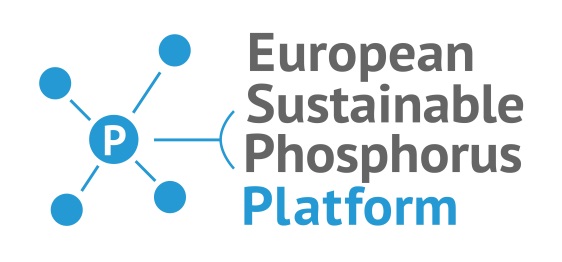 This list of R&D projects relevant to nutrient recycling and nutrient management is published by the European Sustainable Phosphorus Platform (ESPP). It can include your R&D project to our list of R&D projects on nutrient recycling and management (not only phosphorus), for promotion on the ESPP website (www.phosphorusplatform.eu) and in ESPP’s network of companies, public bodies and other stakeholders. Please provide your input via kimovandijk@phosphorusplatform.euThe first table in this document provides an overview of all projects included. In the last table you can fill in your suggested relevant missing projects. The other tables provide the full summaries of projects, sorted by most recent started and finished. Overview projects
ESPP research project membersRunning EU funded projectsRunning non-EU funded researchFinished EU funded projectsFinished non-EU funded researchProjects to add - PLEASE FILL IN and send to kimovandijk@phosphorusplatform.euESPP research project membersRunning EU funded projectsRunning non-EU funded researchFinished EU funded projectsFinished non-EU funded researchENRICH3R2020+Biochar-Soil-Plant Interface researchABOWEAgri4Value PegasusA_PropeauBiofuelcellAPPACTIVE WETLANDSAlgalFertilizerPhos4YouAFTERLIFECLOOPADD-ONAquaEnviro UKQUB Phosphorus from wastewaterAgriChemWheyDenmark IRMAR projectAGRI-KNOWSASHESRun4LifeAGRIFORVALOREcosec mobile struvite reactorALL-GASAVA-CleanPhosSMART-PlantAgriMaxElPhoDiaANPHOSBio-OreSYSTEMICAgroCycleFerti-MineAQUABIOUREAWetsus Phosphate Recovery theme ALG-ADHelsinki wastewater nutrient recoveryAquavlanBioVakka Vehmaa biogas / digestateALGAECANI-PHYCARBORDemoWare AnadryIWARRCBaltic COMPASSEDASKANSWERMeerwaarde Mest en MineralenBaltic DealePhosAquemfreeMIND-PBaltic EcoMusselExtraPhosARREAU (EIP Water, international project)Netherlands Micronutrients from batteriesBALTIC MANUREFIX-PHOSBaltic Blue GrowthNexCitiesBERASGlobal TraPs BALTIC PHOENIXNurec4orgBIOBIGGGOBIBaltic Slurry AcidificationNutrient Cycling EcosystemBioEcoSimGreenSpeedBESTOPFBIOFECTORH2O-C2CBiobased Fertilisers AchterhoekPARFORCEBioGreenhouseIF2O - COOPERLBioCannDoPasreaBiorefine projectIMPROVE-PBioRaEEPhoResNetBioSTEPKIVIREKIBiorefine Cluster EuropePhos4LifeBioteamKRN-MephrecBSR WATERPRiLBONUS MICROALGAEMAB3ByProtValPyroPhosBONUS OPTITREATManure Nutrient CalculatorCHROMICR2TBONUS PROMISEManuvalorCINDERELARAVINNELASKURICANTOGETHERNormative Manure SystemCIRC4LifeRAVITAClean ShippingNutricycleCIRCLE / KEHARec AlkalineCLONICNutrient Clearing HouseCircular AgronomicsReCoverPCombineNutrient Neutral MunicipalityCircular City Re.SolutionRecycle4BioCOST Action 624 Wastewater systemsNutrient recovery GrødalandCircular PPREFLOW StockholmCOST Action Mineral-improved crop productionNUTSCIRCWASTERePHoKUsDeBuggerOCAPIClamberSAVEDEMEAMEDOchre and biochar researchCOST NEREUSSOILFOODDemEAUmedOrganic waste P recycling NorwayCROCODILEStraPhosDEPURGANP-ENGDECISIVETöölö Bay Sea Bottom RemediationDIGESMARTPhorwärtsDOMUS_CWTransBioDYNAMIXPhosph'OrDOPUK CIP2ECOPHOSPhytaPhoSDRAINUSEUNEP INMSEnd-o-SludgePIDADREAMERUPM and Yara recycled fertilisersES-WAMARPoloniteECOGRANULARWATERValurineEUROLEGUMEPOWERElectro-SludgeWcycleEURootPProductEMBRACEDEuroslamPRecoverEU Aquaponics HubFATIMAProPhosEUALGAEFertiplusRecoPhos GermanyFAIRWAYFREEWATRecovering and Reusing Resources in Urbanized EcosystemsFeed-a-GeneFUSIONSRECYPHOSFERTINNOWAFUTUREROOTSRedmediteFORCEGISWASTEReNOxFramWatGR3Short-Rotation-Plantation nutrient recyclingGreenAgriHotPaNTSSludge phosphorus reycling NorwayHorti-blueCHTC4WASTESludge2SoilHousefulHTCycleSLURRY-MAXHYDROUSAIn-BRIEFSuPaPhosiCirBus-4IndustriesINEMAD-GR3Sustainable Airport CitiesINCOVERInnoPelletTERRY-P ToolInDIRECTIPHYC-H2020TetraphosINNOQUALiveLagoonsThe Resource ContainerInPhosLo2xTianshui Shui Sweetest Apples LtdINSPIRATIONManevVALODIMIntcatchManureEcoMineWaste to Product (W2P)INTEKOMicroFertZAWENTINTMETMIX-FERTILIZERiSQAPERMubicITERAMSNECOVERYIWAMANEWAPPLANDMARKNitrogen fluxes in EuropeLEMNANOSHANLivAGEN-SINKMANURE STANDARDSNUTRECMest op Maat - Dünger nach MaßNutrient inputs from Belarus to the Baltic SeaMETGROW PLUSOmzet AmersfoortMIN-GUIDEOPEN: EUMORPHEUSPHARMAFILTERNEMOPharmDegradeNEREUS INTERREGPhoReSENEWESTPhorWaterNewfertPhosFarmNEW-MINEPOLFREENextGenPRESTONo_WasteP-REXNoAWPROTECTORNUTRI2CYCLEPROTEINSECTNutriBiomass4LIFEPURENUTRIMANPYROCHARNUTRINFLOWR3WaterNutriTradeR4RPegasusRecoPhos (thermal)PFeWTRRE-DIRECTPHOSaveREFERTILPhosForceREMPHOSPilots4UreNEWPOWERSTEPREPHATERProject0ReuseWasteRDI2CluBRevawasteREFLOWRichWaterREFRESHRoutesRELACSSATURNReNu2FarmSEABEDREPAiRSIPsRES URBISSludge2EnergySABANASMART FertigationSALTgaeSMARTSOILSCREENSoilErosionSCRREENStop CyanoBloomSEABASEDSusPhosShareboxSuWaNuSIM4NEXUSTL-BIOFERSmart FertirrigationTREAT&USESOCRATESTURASSolACEUAESto3ReVALPORCSTRADEValueFromUrineSUMANUWillow Effluent RecyclingSUREWOGAnMBR SusCritMatWW4ENVIRONMENTSUSFANSWW-SIPSUSFERTZIPRUTeholantaTOMRESTRANSriskTURKISTEHOURBAN-WASTEUrbanWINSURBIOFINVicInAquaWaste4ThinkWater2REturnWATERPROTECTWaterSEEDWETWINEYEASTZERO BRINEAcronymFull nameProject descriptionStarttimeEndtimeFundingWebsiteEmailContact personENRICHEnhanced Nitrogen and phosphorus Recovery from wastewater and Integration in the value ChainThe goal of the ENRICH proposal is to contribute to circular economy through the recovery of nutrients from Waste Water Treatment Plants (WWTPs) and its valorisation in agriculture (either direct use on crops or through the fertilizer industry). ENRICH will tackle this value chain by developing a new treatment train that will be designed, built and operated in an urban WWTP. The products obtained will be mixed in order to find optimal mixtures and the agronomic properties of these products will be validated at full-scale through field tests in order to ensure the viability of the products obtained.
Moreover, a business model of the whole value chain will be defined, involving several partners from different sectors, in order to ensure the replicability in other case studies or other EU regions.1-9-201728-2-2021LIFE+http://ec.europa.eu/environment/life/project/Projects/index.cfm?fuseaction=search.dspPage&n_proj_id=6275&docType=pdfslopezp@cetaqua.com, raquel.gonzalez@ltlevante.comSílvia López PalauPegasusPhosphorus efficiency in Gallus gallus and Sus scrofa: bridging the gaps in the phosphorus value chainPEGaSus is emphasising monogastric animals since pigs and poultry contribute to achieve global food security but are major phosphorus excretors and sources of P losses. Balancing the phosphorus cycle is crucial towards a P-resilient livestock production, comprising P-efficiency in animals and plants, P-storage in soils, P-utilisation of microorganisms, and their interactions. The strategic aim of PEGaSus is to provide solutions to secure sufficient supplies of high quality animal products from resource-efficient and economically competitive agro-systems that are valued by society and preserve soil and water ecosystems. To reach this overall aim, five complementary partners from across Europe with expertise in animal biology, social ecology, policy and economy collaborate in three work packages, aiming attacking the fate of P in fodder, animals, microbiota, slurry, soil, and water. PEGaSus generates improved understanding of the biodiversity of monogastric P utilisation towards both an optimised P supply and highest standards of animal health and welfare in European livestock production. PEGaSus addresses the genotype-phenotypicvariation, feed and nutritional strategies and waste reuse strategies to reduce P losses which will simultaneously reduce greenhouse gas and nitrogen emissions. PEGaSus delivers cost-benefit estimations in various farm-, production-, process-, and ecosystems and novel approaches of P management to balance economic and environmental sustainability of the dense but uneven distributed European animal production. By integrating the results, PEGaSus provides knowledge products with far-reaching impact on research and policy communities within the EU.1-9-201731-8-2020European Research Area Network on Sustainable Animal Production ERA-NET SusAn programmehttp://library.wur.nl/WebQuery/platform/public-research?partnership/platformcall/research/@isn=1133wimmers@fbn-dummerstorf.de, arno.rosemarin@sei-international.orgKlaus WimmersPhos4YouPHOSphorus Recovery from waste water FOR YOUr lifeThe Phos4You project will include building demonstration phosphorus recovery installations at sewage treatment sites, innovative phosphorus recovery technologies, new recycled phosphorus products for fertilisers, working on a standard to assess recycled fertiliser quality and addressing social acceptance of recycled nutrient products. Phos4You partners are Lippeverband (lead), Université de Liège, IRSTEA, Cork Institute of Technology, FHNW, Universiteit Gent, Glasgow Caledonian University, University of the Highlands and Islands, Veolia Environnement, Emschergenossenschaft, NV HVC – SNB, Scottish Water.16-9-201614-9-2020INTERREG V B NWEhttp://www.nweurope.eu/phos4youPloteau.Marie-Edith@eglv.deMarie-Edith PloteauQUB Phosphorus from wastewaterPhosphorus sustainability in Ireland and innovative technologies to recover phosphorus from wastewatersThe successful adoption of emerging technologies for the recovery of phosphorus is driven by efficiency, economic viability, purity and/or bioavailability of the recovered product and legislation. The overall aim of this EPA funded project is to investigate phosphorus sustainability within the wastewater sector in Ireland and develop innovative technologies to recover P from wastewaters.20142020EPA UKhttps://phosphorusie.wordpress.comk.macintosh@qub.ac.uk, J.McGrath@qub.ac.uk, dr. Katrina MacintoshRun4LifeRecovery and Utilisation of Nutrients for Low Impact FertiliserThe Run4Life project will develop an alternative strategy for improving nutrient recovery rates and material qualities, based on a decentralised treatment of segregated black water (BW), kitchen waste and grey water combining existing WWT with innovative ultra-low water flushing vacuum toilets for concentrating black water hyper-thermophilic anaerobic digestion as one-step process for fertilisers production and bio-electrochemical systems for nitrogen recovery. It is foreseen up to 100% nutrient (NPK) recovery (2 and >15 times current phosphorus and nitrogen recovery rates) and >90% water reuse. Obtained products will be >90% reused thanks to prospective end-users in the consortium and a new Business model based on a cooperative financial scheme. Run4Life impacts will be evaluated on safety and security (Risk Assessment), from an environmental point of view (Life Cycle Assessment and Environmental Technical Verification), on the economy (Benefit Cost Analysis) and considering Social Risk Perception. Active measures will be developed with the support of a Stakeholders and Exploitation Panel for achieving institutional, legal and social acceptance. Different parts of Run4Life will be large scale demonstrated at 4 demo-sites in Belgium, Spain, Netherlands and Sweden, adapting the concept to different scenarios (market, society, legislation). Performance tests will be carried out with obtained products (compared to commercial fertilisers) with close collaboration with fertiliser companies. Process will be optimised by on-line monitoring key performance indicators (nutrient concentration, pathogens, micropollutants). The information obtained in the 4 demo-sites will be used for process simulation to conceive a unified Run4Life model which will be applied in a fifth demo-site in Czech Republic, allowing new business opportunities and providing data for critical raw material policies.1-6-201731-5-2021Horizon 2020, H2020-CIRC-2016TwoStage, CIRC-02-2016-2017 - Water in the context of the circular economyhttp://www.run4life-project.eubeatriz.delcastillo@fcc.es, emartinezd@fcc.es, FRogalla@fcc.es, ESantosS@fcc.es, nicolas.morales.pereira@fcc.esEva Martínez Díaz and Frank RogallaSMART-PlantScale-up of low-carbon footprint material recovery techniques in existing wastewater treatment plantsSMART-Plant will scale-up in real environment eco-innovative and energy-efficient solutions to renovate existing wastewater treatment plants and close the circular value chain by applying low-carbon techniques to recover materials that are otherwise lost. 7+2 pilot systems will be optimized for > 2 years in real environment in 5 municipal water treatment plants, including also 2 post-processing facilities. The systems will be automated with the aim of optimizing wastewater treatment, resource recovery, energy-efficiency and reduction of greenhouse emissions. A comprehensive SMART portfolio comprising biopolymers, cellulose, fertilisers and intermediates will be recovered and processed up to the final commercializable end-products. The integration of resource recovery assets to system wide asset management programs will be evaluated in each site following the resource recovery paradigm for the wastewater treatment plant of the future, enabled through SMART-Plant solutions. The project will prove the feasibility of circular management of urban wastewater and environmental sustainability of the systems, to be demonstrated through Life Cycle Assessment and Life Cycle Costing approaches to prove the global benefit of the scaled-up water solutions. Dynamic modelling and superstructure framework for decision support will be developed and validated to identify the optimum SMART-Plant system integration options for recovered resources and technologies. Global market deployment will be achieved as right fit solution for water utilities and relevant industrial stakeholders, considering the strategic implications of the resource recovery paradigm in case of both public and private water management. New public-private partnership models will be explored connecting the water sector to the chemical industry and its downstream segments such as the construction and agricultural sector, thus generating new opportunities for funding, as well as potential public-private competition.1-6-201631-5-2020Horizon 2020, H2020-WATER-2015-two-stage, WATER-1b-2015 - Demonstration/pilot activities http://www.smart-plant.eumalamis.simos@gmail.com, f.fatone@univpm.it, Christian.Remy@kompetenz-wasser.de, smart-plant@ateneo.univr.it, peter.vale@severntrent.co.uk, smart-plant@univpm.it, smalamis@central.ntua.grProf Francesco Fatone, Simos Malamis, Christian Remy and Peter ValeSYSTEMICLarge scale demonstration projects for recovery of nutrients from manure, sewage sludge and food wasteThe SYSTEMIC project, 2017-2021, is a public private partnership that will demonstrate new approaches for the valorisation of biowaste into green energy, mineral fertilisers and organic soil improvers. Biowaste, which includes animal manure, sewage sludge and food waste, forms an enormous resource of valuable nutrients. The project will include five demonstration-scale nutrient recovery installations, operating in combination with large anaerobic digesters and field testing of the recovered nutrient fertiliser products to demonstrate agronomic value, business case and environmental benefits. SYSTEMIC will (1) Demonstrate the effective combination of anaerobic digestion with nutrient recovery and recycling technologies (TRL 7-8) for producing valuable fertilisers and soil amendments from EU’s most abundant bio waste streams (manure, sewage sludge and food waste) at five demonstration plants working in a different legal, commercial and agricultural context in five European countries. (2) Demonstrate the viability of the Circular Economy business cases at the demonstration plants and to translate these into business opportunities for another ten EU outreach locations, (3) Provide plant operators and investors with a business development package for advancing the circular economy via the (i) selection of nutrient recovery technologies to make different products, (ii) economic performance and (iii) environmental benefits. (4) Derive applicable policy recommendations and innovation deals and to develop a road map to support the further roll-out of Circular Economy solutions for bio waste vaporisation in Europe. The five demonstrations plants are Groot Zevert (NL), AMPower (BE), Acqua&Sole (IT), GNS (DE), and RIKA biofuels (UK). Nutrients will be recovered by ammonia stripping (product ammonium sulphate), reverse osmosis (nitrogen and nitrogen-potassium concentrates), phosphate extraction and precipitation (calcium phosphate), and in organic digestate residuals, alongside production of purified irrigation water and biogas.1-6-20171-6-2021Horizon 2020, H2020-IND-CE-2016-17, CIRC-01-2016-2017: Systemic, eco-innovative approaches for the circular economy: large-scale demonstration projectshttp://www.systemicproject.euoscar.schoumans@wur.nl, systemic@wur.nlOscar SchoumansWetsus Phosphate Recovery theme Phosphate recovery from iron phosphate and iron based phosphate adsorbentsPhosphate is an important fertiliser needed for food production. The sources of phosphate are finite and mining and processing of the ore is an energy intensive and polluting process. An appreciable part of the phosphorus in food ends up in the wastewater and manure. Currently chemicals and energy are used to remove the phosphate from the wastewater as emissions from phosphate to the surface water is unwanted. This theme focuses on new approaches to remove phosphate from wastewater and manure in such manner that the phosphate becomes available as fertilizer and the water will be clean. These new approaches need to remove phosphate from wastewater and manure in such manner that costs for recovery are reduced and high value products are produced at the same time.?OngoingKemira, ICL, STOWAhttp://www.wetsus.nl/phosphate-recoveryleon.korving@wetsus.nlLeon KorvingAcronymFull nameProject descriptionStarttimeEndtimeFundingWebsiteEmailContact personBSR WATERPlatform on Integrated Water CooperationBSR Water project will address these matters with creating an interactive online water management platform called Baltic Smart Water Hub for international knowledge and expertise exchange. The Hub gathers  experts from water  companies and associations, relevant local authorities’ departments, academia, private companies producing clean-tech and innovative water-related solutions, as well as NGOs, initiatives and foundations working with water issues. To start soon?INTERREGhttps://portal.helcom.fi/meetings/PRESSURE%208-2018-519/MeetingDocuments/8-2%20INTERREG%20project%20platform%20proposal%20BSR%20WATER.pdfbjorn.gronholm@ubc.netBjorn GronholmNUTRIMANNutrient Management and Nutrient Recovery Thematic NetworkThe objective NUTRIMAN is to improve the exploitation of the N/P nutrient management/recovery potential for practice cases not sufficiently known by practitionersTo start soon?Horizon 2020?edward.someus@gmail.com, Erik.Meers@UGent.be, massimo.pugliese@unito.itErik Meers and Edward SomeusSUMANUSustainable manure and nutrient management for reduction of nutrient loss in the Baltic Sea RegionA large share of the nutrient load to the Baltic Sea comes from industrial agriculture. More efficient manure management would reduce the negative impact of farming on the sea. SUMANU gathers and synthesises best practices and recommendations on nutrient management from the Interreg Baltic Sea Region projects Manure Standards and Baltic Slurry Acidification, as well as the BONUS project PROMISE and Interreg Central Baltic’s GreenAgri. Best practices and recommendations are translated for and made available to authorities, policy makers, advisors and farmers.To start soon?INTERREGhttps://www.interreg-baltic.eu/news-detail/news/project-platforms-approved-for-the-first-time-in-interreg-baltic-sea-region.htmlminna.sarvi@luke.fiMinna SarviClamberBiorefinery of organic wasteThe project includes biorefinery of organic waste at demonstration scale. The objective is to be open to different research projects and contracts with different partners and institutions at EU level.??EU FEDERhttp://ipex.castillalamancha.es/perfil/exportadores-inversores/notasdeprensa/portal/clamber-project?language=enjmgomez@bpeninsular.com, amorp@unileon.es, info@bioenergiaydt.com, jgarcia@bpeninsular.com, bestrada@bpeninsular.com, jpareja@bpeninsular.com, igonzalez@bpeninsular.comJosé María Gómez PalaciosCircular City Re.SolutionImplementing nature based solutions for creating a resourceful circular city (CA COST Action CA17133)COST Action Circular City Re.Solution (CA17133) aims to establish a network testing the hypothesis that: “A circular flow system that implements NBS for managing nutrients and resources within the urban biosphere will lead to a resilient, sustainable and healthy urban environment”. Resource depletion, climate change and degradation of ecosystems are challenges faced by cities worldwide and will increase if cities do not adapt. In order to tackle those challenges, it is necessary to transform our cities into sustainable systems using a holistic approach. One element in achieving this transition is the implementation of nature-based solutions (NBS). They can provide a range of ecosystem services beneficial for the urban biosphere such as regulation of micro-climates, flood prevention, water treatment, food provision and more. However, most NBS are implemented serving only one single purpose. Adopting the concept of circular economy by combining different types of services and returning resources to the city, would increase the benefits gained for urban areas.  To tackle the overal challenge five working groups (WGs) give their contribution on closing the resource cycle within the urban biosphere. The five WGs will deal with the built environment, urban water, resource recovery, urban farming and transformation tools connecting the WGs and the socio-economic impact.22-10-201821-10-2022EU COST Actionhttp://www.cost.eu/COST_Actions/ca/CA17133guenter.langergraber@boku.ac.atGuenter LangergraberNUTRI2CYCLETransition towards a more carbon and nutrient efficient agriculture in EuropeNUTRI2CYCLE will use an integrated approach to enable the transition from the current (suboptimal) nutrient household in European agriculture to the next-generation of agronomic practices, characterized by an improved upcycling of nutrients and organic carbon. The project is deeply rooted in previous national and European projects, in which the consortium members were actively involved. The underlying principle is that Nutrient Use Efficiency can be significantly improved by integrating on-farm techniques and systems that allow better reconnection between (1) animal husbandry provided flows and (2) plant production requirements. At the same time this reconnection itself will serve a better carbon (C) return to soil and greenhouse gas (GHG) reduction by avoided emissions optionally combined with energy production for self-consumption on-farm. NUTRI2CYCLE aims to (1) benchmark mass flows of nutrients, organic carbon and GHG-footprint, (2) provide an assessment frame (toolbox) for evaluating potential impact of proposed innovations, (3) actively support concepts, techniques and scenarios put forward in EIP-Operational Groups, (4) optimize these (+ in-consortium developed) scenarios using the toolbox, (5) showcase the most promising developments via prototypes and demos. Finally, using the experience gained at a local/regional scale, NUTRI2CYCLE will elaborate strategic scenarios to identify the effect of these innovations at European scale. NUTRI2CYCLE brings together the extensive expertise of leading experts in the field of nutrient cycling. This collaboration originates from the EIP-Focus Group on Nutrient Recycling, closely interacting with the EIP Operational Groups in the individual EU member states. Better nutrient stewardship engaging all actors across the value chain as envisaged in NUTRI2CYCLE will increase the carbon, nitrogen and phosphorus recycling rate significantly and will improve the overall sustainability and innovation capacity of European agricultural systems.1-10-201830-9-2022Horizon 2020, SFS-30-2017 - Closing loops at farm and regional levels to mitigate GHG emissions and environmental contamination - focus on carbon, nitrogen and phosphorus cycling in agro-ecosystemshttps://cordis.europa.eu/project/rcn/214743_en.htmlErik.Meers@UGent.beErik MeersREFLOWNew technologies for socially and environmentally responsible innovative management of phosphorus rich dairy processing wasteREFLOW will provide a unique opportunity for researchers to obtain the knowledge and skills needed to develop and deploy new technologies for socially and environmentally responsible innovative management of P-rich dairy processing waste (DPW), and to stimulate new markets for recycled phosphorus (P). The production of dairy products such as cheese and yogurt gives rise to DPW, and as a whole, the dairy industry is the EU’s largest industrial food wastewater contributor and one of the main sources of P-rich industrial effluent. The recent abolition of EU milk quotas (2015) has resulted in a 2.8% annual growth in milk production with a corresponding increase in DPW.7 If the management of DPW does not improve, then leakage of nutrients will continue to intensify, leading to environmental problems such as the eutrophication of water bodies by P run-off from soil. To date, finding a solution to reusing P from DPW, other than direct land spreading of dairy wastewater sludge, has been hampered by a lack of available technology, suitably trained personnel and a market for the products. To stimulate innovation in technologies for producing substitutes for mined phosphate rock from P-rich wastes, the EU has proposed changes to the Fertilizers Regulations, which would permit CE labeling of waste-based fertilizers in order to ease their access to the single market. This opens opportunities for the dairy processing industry to innovate by adapting technologies and new waste management strategies to minimize P leakage while benefiting from emerging market opportunities. To ensure the long-term economic and environmental sustainability of these non-mineral fertilizer products, they will need to provide plant crops with required nutrients and should not negatively impact on the environment or adversely affect the safety of food or animal feedstuff. To achieve the goal of phosphorus recovery for new fertilizers from DPW, we must conduct robust scientific investigations, develop and test new technologies, train a new generation of researchers, re-configure current DPW processes, and share information and findings with industry, policymakers, standards bodies, and regulators. This ETN will provide advanced training to a new generation of high-achieving early-stage researchers through a structured PhD programme, focused on three overall research goals: (1) To develop and demonstrate processes for the recovery and reuse of phosphorous (P) products from DPW, (2) To establish their fertilizer value and optimum application rates through laboratory protocols and field trials, (3) To address the environmental, social, food safety and economical challenges, ultimately finding marketdriven solutions for the new processes and fertilizer products.1-10-20189-9-2021EU Marie Skłodoswka Curie Innovative Training Networkhttp://www.nuigalway.ie/gene/activeprojectsAnneMarie.Henihan@dptc.ie, J.J.Leahy@ul.ieAnne Marie Henihan and James LeahyCircular AgronomicsEfficient carbon, nitrogen and phosphorus cycling in the european agri-food system and related up- and down-stream prcoesses to mitigate emissionsThe Circular Agronomics (CA) project will provide a comprehensive synthesis of practical solutions to improve the current Carbon (C), Nitrogen (N) and Phosphorus (P) cycling in European agro-ecosystems and related up- and down-stream processes within the value-chain of food production. The proposed solutions would constitute a further step towards making agriculture an integral part of a circular economy by increasing resource efficiency while simultaneously addressing associated environmental challenges such as greenhouse gas and ammonia emissions as well as eutrophication of water bodies. Along 7 work packages and 6 case-studies, representing locations with different biogeographic conditions and environmental challenges typical for the European agricultural sector, the objective of CA is to contribute to a development towards sustainable, resilient and inclusive economies that are part of circular and zero-waste societies. The involved multi-actor and international consortium aims (1) To increase the understanding of C, N, P flows and the related potential to reduce environmental impacts at farm and regional level under different bio-geographical conditions; (2) To close loops within cropland farming, from livestock to cropland farming and to increase the reuse of waste/wastewater from food-industry to improve soil fertility and to increase nutrient use efficiency; (3) To highlight the performance of different prototypes of agro-ecological systems and increase sustainability of food production in the EU; and (iv) To contribute to the improvement of the European Agricultural Policies by providing evidence based, farmer led and consumer relevant recommendations for the agri-food chain.1-9-201831-8-2022Horizon 2020, Closing loops at farm and regional levels to mitigate GHG emissions and environmental contamination - focus on carbon, nitrogen and phosphorus cycling in agro-ecosystemshttps://www.kompetenz-wasser.de/en/project/circularagroVictor.riau@irta.cat, anne.kleyboecker@kompetenz-wasser.deVictor RiauHYDROUSADemonstration of water loops with innovative regenerative business models for the Mediterranean regionHYDROUSA will provide innovative, regenerative and circular solutions for (1) nature-based water management of Mediterranean coastal areas, closing water loops; (2) nutrient management, boosting the agricultural and energy profile; and (3) local economies, based on circular value chains. The services provided lead to a win-win-win situation for the economy, environment and community within the water-energy-food-employment nexus. HYDROUSA water loops will include water from non-conventional sources including wastewater, rainwater, seawater, groundwater and vapour water, all resulting in recovered and marketable products. HYDROUSA will demonstrate at large scale the feasibility and sustainability of innovative, low-cost water treatment technologies to recover freshwater, nutrients and energy from wastewater, salt and freshwater from seawater, and freshwater from atmospheric water vapour. Water conservation solutions including aquifer storage and sustainable agricultural practices including fertigation will be applied. The solutions will be demonstrated on 3 major touristic islands in Greece. Detailed technical and financial deployment plans will be established for replication in additional 25 locations worldwide. Through the on-site water loops of HYDROUSA, complex supply chains for resource recovery are not required, as producers are directly involved as consumers of derived products. HYDROUSA will combine traditional skilled workmanship with modern ICT integration in beautiful and smart automation systems.1-7-201831-12-2022Horizon 2020, CIRC-02-2016-2017 - Water in the context of the circular economyhttp://www.hydrousa.org??NextGenTowards the Next Generation of Water Systems and Services for the Circular EconomyThe NextGen initiative will evaluate and champion innovative and transformational circular economy solutions and systems that challenge embedded thinking and practices around resource use in the water sector. We will produce new understandings to underpin the exploitation of techniques and technologies that enhance our ability to recover, refine, reuse, repurpose, capture value from, and extend the use-life of, an ever-increasing range of resources and products, thereby projecting the European water and allied sectors as global circular economy pioneers. NextGen will demonstrate innovative technological, business and governance solutions for water in the circular economy in ten high-profile, large-scale, demonstration cases across Europe, and we will develop the necessary approaches, tools and partnerships, to transfer and upscale.
The circular economy transition to be driven by NextGen encompasses a wide range of water-embedded resources: water itself (reuse at multiple scales supported by nature-based storage, optimal management strategies, advanced treatment technologies, engineered ecosystems and compact/mobile/scalable systems); energy (combined water-energy management, treatment plants as energy factories, water-enabled heat transfer, storage and recovery for allied industries and commercial sectors) and materials (nutrient mining and reuse, manufacturing new products from waste streams, regenerating and repurposing membranes to reduce water reuse costs, and producing activated carbon from sludge to minimise costs of micro-pollutant removal).1-7-201830-6-2022Horizon 2020, CIRC-02-2016-2017 - Water in the context of the circular economyhttps://nextgenwater.euJos.Frijns@kwrwater.nl, christos.makropoulos@kwrwater.nl, anne.kleyboecker@kompetenz-wasser.de, J.A.H.Hofman@bath.ac.ukJos FrijnsCINDERELANew Circular Economy Business Model for More Sustainable Urban ConstructionCINDERELLA project aims to develop a new Circular Economy Business Model (CEBM) for use of secondary raw materials (SRM) in urban areas including nutrient containing sewage sludge, connecting different industries, the construction sector and municipal services, decision makers and the general public with the support of CinderOSS, a “One-Stop-Shop” service, articulated in (i) an on-line ICT platform for tracking and modelling the urban waste-to-product flows, on-line marketing and sharing knowledge and information along the value chain (ii) production and marketing of (SRM) based construction products and (iii) building with SRM based construction products supported by building information modelling (BIM). Different streams of waste will be exploited in the project, i.e. construction and demolition waste, industrial wastes, heavy fraction from municipal solid waste and sewage sludge, mostly of them currently landfilled and/or incinerated. Their suitability for use for building materials will be demonstrated through large scale demonstration activities in Slovenia, Croatia and Spain while the ICT platform will be demonstrated in Slovenia, Croatia, Spain, Poland, Italy and The Netherlands. The project will contribute to 20% reduction of environmental impacts along the value and supply chain, reducing virgin material exploitation and converting wastes to products. Sustainability of CEBM will be proven with the environmental, economic and social assessment through whole life (LCA, LCC and S-LCA). The pre-feasibility analysis of the proposed CEBM indicates an increase of recycling by 30% of CDW, 13% of industrial waste, 100% of heavy fraction and 25% of sewage sludge with a net profit of 18%.1-6-201831-5-2022Horizon 2020, CIRC-01-2016-2017 - Systemic, eco-innovative approaches for the circular economy: large-scale demonstration projectshttps://cordis.europa.eu/project/rcn/214412_en.html??CROCODILEFirst of a kind commercial Compact system for the efficient Recovery Of CObalt Designed with novel Integrated LEading technologiesThe CROCODILE project will showcase innovative metallurgical systems based on advanced pyro-, hydro-, bio-, iono- and electrometallurgy technologies for the recovery of cobalt and the production of cobalt metal and upstream products from a wide variety of secondary and primary European resources. CROCODILE will demonstrate the synergetic approaches and the integration of the innovative metallurgical systems within existing recovery processes of cobalt from primary and secondary sources at different locations in Europe, to enhance their efficiency, improve their economic and environmental values, and will provide a zero-waste strategy for important waste streams rich in cobalt such as batteries. Additionally, CROCODILE will produce a first of a kind economically and environmentally viable mobile commercial metallurgical system based on advanced hydrometallurgical and electrochemical technologies able to produce cobalt metal from black mass containing cobalt from different sources of waste streams such as spent batteries and catalysts. The new established value chain in this project will bring together for the first time major players who have the potential of supplying 10,000 ton of cobalt annually in the mid-term range from European resources, corresponding to about 65% of the current overall EU industrial demand. Therefore, the project will reduce drastically the very high supply risk of cobalt for Europe, provide SMEs with novel business opportunities, and consolidate the business of large refineries with economically and environmentally friendly technologies and decouple their business from currently unstable supply of feedstocks.1-6-201831-5-2022Horizon 2020, SC5-14-2016-2017 - Raw materials Innovation actionshttp://www.h2020-crocodile.euamal.siriwardana@tecnalia.com, Peter.Jones@kuleuven.beAmal SiriwardanaNutriBiomass4LIFENutrient recycling circular economy model for large cities – water treatment sludge and ashes to biomass to bio-energyThe main objective of the NutriBiomass4LIFE project is to create and demonstrate the first of its kind on the EU level full scale self-sustainable closed loop circular economy (CE) model for large cities’ nutrient rich waste - municipal wastewater treatment sludge (MWTS) and biomass ashes – recycling into renewable energy for city’s needs via environment friendly biomass plantation phytoremediation filter.1-6-2018?LIFEhttp://lifeprojektai.lt/en/life-projects/lithuanian-life-projects/nutrient-recycling-circular-economy-model-for-large-cities-water-treatment-sludge-and-ashes-to-biomass-to-bio-energy-nutribiomass4life/mindaugas.silininkas@euromediena.comMindaugas ŠilininkasProject0Demonstration of planning and technology tools for a circular, integrated and symbiotic use of waterProject Ô intends to demonstrate approaches and technologies to drive an integrated and symbiotic use of water within a specific area, putting together the needs of different users and waste water producers, involving regulators, service providers, civil society, industry and agriculture. The project seeks to apply the pillars of integrated water management (IWM) as a model for “water planning” (akin to spatial planning) and to demonstrate low cost, modular technologies that can be easily retrofitted into any water management infrastructure at district/plant level, hence enabling even small communities and SMEs to implement virtuous practices. Technologies and planning instruments complement each other as the first make possible the second and the latter can provide as example or even prescribe the former (and similar technologies allowing virtuous water use practices). Indeed the technologies support the regulators in implementing policy instruments, as foreseen by IWM, for convincing stakeholders (like developers and industry) to implement water efficiency strategies and could include instruments for e.g. rewarding virtuous behaviours (for example: advantageous water tariffs), planning regulations that award planning consent more swiftly or even prescribe the use of water from alternative sources (including recycling). Project Ô has in summary the overall objective of providing stakeholders (everybody using or regulating the use of water in an area) with a toolkit that enables them to plan the use of and utilise the resource water whatever its history and provenance, obtaining significant energy savings in terms of avoided treatment of water and waste water and release of pressure (quantity abstracted and pollution released) over green water sources. This overall objective will be demonstrated in up to four sites each in different Countries of Europe and in Israel, involving industries, aquaculture and agriculture as well as local authorities of different sizes.1-6-201831-5-2022Horizon 2020https://sc5.easme-web.eu/?p=776816??CIRC4LifeA circular economy approach for lifecycles of products and servicesThis project aims to develop and implement a circular economy approach for sustainable products and services through their value and supply chains, including the farming/agri-foods sectors. Three new circular economy business models will be developed including (1) co-creation of products and services, (2) sustainable consumption, and (3) collaborative recycling and reuse. The Co-creation of Products/Services model will bring end-users closer to the design and manufacturing phases by identifying consumer preferences via Big-data online mining product reviews and evaluating product specifications and prototypes via Living Lab to customise the end-user requirements. Benefited from the co-creation features, sets of sustainable production methods will be implemented and new products/services will be created. The Sustainable Consumption model will develop a method to calculate the eco-points of products based on the outcome of FP7 myEcoCost project, assess product environment footprints (PEF), provide a traceability solution to monitor product’s sustainability along the value chain, and support end-users and stakeholders to actively implement the circular economy via awareness raising and knowledge sharing activities. The Collaborative Recycling/Reuse model will develop a system for stakeholders to interact with each other to facilitate the use/reuse of end-of-life products and reduce waste, and implement the eco-credits awarding scheme to encourage people to recycle/reuse.1-5-201830-4-2021Horizon 2020, SC5-14-2016-2017 - Raw materials Innovation actionshttps://www.circ4life.euyou.wu@ntu.ac.uk, you.wu@ntu.ac.ukWenjie Peng and You WuHousefulInnovative circular solutions and services for new business opportunities in the EU housing sectorThe HOUSEFUL project aim to develop technical solutions in combination with building-level services to be offered within the framework of closed loop management models. The focus is on solutions that enable the efficient use of water, waste, energy and material resources. These solutions will be sought and developed in co-creation workshops with stakeholders and will be made available to the public as on-line software. A wide spectrum of technical solutions will be developed and demonstrated at four demonstration buildings (two in Spain, near Barcelona and ​​two in Vienna, Austria), and then translated into circular business models in conjunction with stakeholders. At alchemia-nova’s office building, which was selected as one of the demonstration sites in Vienna, it is even projected for the collection of organic waste from the building and converting it into usable resources. Organic solid waste will be converted into methane, heat, electricity and soil in a biogas and thermal plant, employed again directly within the building. The liquid organic-waste component will be processed by a vertical plant-treatment unit, producing valuable fertilizer for urban agriculture. In totality, the innovations should result in an energy-positive building.1-5-201831-10-2022Horizon 2020, CIRC-01-2016-2017 - Systemic, eco-innovative approaches for the circular economy: large-scale demonstration projectshttp://www.houseful.euleitat@leitat.org?NEMONear-zero-waste recycling of low-grade sulphidic mining waste for critical-metal, mineral and construction raw-material production in a circular economyUsing a “4 PILOTS – 2 case-studies” concept NEMO develops, demonstrates and exploits new ways to valorise sulphidic tailings. With an estimated volume of 600 Mtonne/yr and a historic stockpile of 28,000 Mtonne, sulphidic mining waste from the production of copper (Cu), lead (Pb), zinc (Zn) and nickel (Ni), represents the largest volume of extractive waste in Europe. When poorly managed, these “tailings” may cause major environmental problems such as acid mine drainage. In 2016 EIP Raw Materials launched a “call to arms” to transform the “extractive-waste problem” into a “resource-recovery opportunity”, as “tailings” still contain valuable & critical metals. The 2 cases are the Sotkamo Ni-Cu-Zn-REE/Sc mine in Finland and the Las Cruces Cu-mine in Spain; the 4 PILOTS are located at key points in the near-zero-waste flowsheet, encompassing the recovery of valuable & critical metals, the safe concentration of hazardous elements, the removal of sulphur as sulphate salts, while using the residual mineral fraction in cement, concrete and construction products.1-5-201830-4-2022Horizon 2020, SC5-14-2016-2017 - Raw materials Innovation actionshttps://www.h2020-nemo.euMika.Paajanen@vtt.fi, Peter.Jones@kuleuven.be, Lucian.Onisei@kuleuven.be, Piet.Wostyn@kuleuven.beMika PaajanenRELACSReplacement of Contentious Inputs in organic farming SystemsRELACS will foster the development and facilitate the adoption of cost-efficient and environmentally safe tools and technologies, to phase out the dependency on and use of inputs considered contentious in organic farming systems. As a system approach to sustainable agriculture, organic farming aims to effectively manage ecological processes whilst lowering dependence on off-farm inputs. The RELACS project partners will evaluate far-advanced and new solutions to further reduce the use of external inputs and, if needed, develop and adopt cost-efficient and environmentally safe tools and technologies to: (1) Reduce the use of copper and mineral oil in plant protection, (2) Identify sustainable sources for plant nutrition including fertilisers, and (3) Provide solutions to support livestock health and welfare. The project was developed by involving actors from research, farming, advisory services and industry from the very start hence implementing a truly multi-actor approach. RELACS has 29 partners from thirteen countries.1-5-201830-4-2022Horizon 2020, SFS-08-2017 - Organic inputs – contentious inputs in organic farminghttps://www.relacs-project.eulucius.tamm@fibl.org, joelle.herforth@fibl.orgLucius TammSUSFERTSustainable multifunctional fertiliser – combining bio-coatings, probiotics and struvite for phosphorus and iron supplySUSFERT will develop multifunctional fertilisers for phosphorus and iron supply. Phosphorus is essential for crop production but is currently based on non-renewable resources. The SUSFERT project will develop sustainable new sources for novel fertilisers to partly or fully replace existing sources. Specifically, it will reduce non-renewable phosphorus in fertilisers by 40 per cent, replace synthetic chelates for iron fertilisation, replace synthetic controlled release coatings and produce four compound fertilisers. The overall objective for SUSFERT is to develop multifunctional fertilisers for phosphorus and iron supply that fit into existing production processes and EU agricultural practice. The specific objectives are to: (1) Obtain compatible probiotic and sustainable solutions for phosphorus and iron fertilisation, (2) Achieve cost effective enzymatically-modified lignin based coatings for product stabilisation and controlled release, (3) Produce microbial siderophore for use in fertilisers using a specifically-developed demonstration plant, (4) Develop and produce at least four fertiliser products that are fitting current production and existing application technology, (5) Obtain registration dossiers for organic formulations, granule, microgranule and liquid fertiliser solutions developed, following relevant field trials, and (6) Identify the economic and environmental impact of SUSFERT products, their sustainability, any potential barriers to uptake and opportunities for their adaptation. The SUSFERT project plans to: (1) Decrease existing dependence on rock phosphorus by 40%, (2) Valorise waste and by-products, increasing circular economy effects, (3) Reduce soil contamination, (4) Establish local value chains, contributing to rural communities, and (5) Demonstrate novel green technologies.1-5-201830-4-2023EU Bio-based Industries Joint Undertaking (BBI JU) fundedhttps://www.susfert.eususfert@rtds-group.com, miljkovic@rtds-group.comDaniela Fichtenbauer and Natascha MiljkovicSEABASEDSeabased Measures in Baltic Sea Nutrient ManagementThe project SEABASED will reduce nutrients from the Baltic Sea and improve water quality especially in the coastal areas by piloting and developing seabased activities. Although nutrient load from land-based sources to the sea has reduced significantly, good ecological status has not been reached partly due to large amount of internal loading from the bottom sediments. Moreover, fulfilling the nutrient reductions agreed in the HELCOM BSAP seems challenging for many countries such as Sweden and Finland. Therefore, both Finnish and Swedish governments have decided to include seabased measures in their Baltic Sea protection policy (MSFD and governmental programs). As local authorities are currently also lacking effective means to improve water quality in coastal and semi-enclosed sea areas where the traditional land-based measures are not sufficient, there is a growing demand for applying seabased measures. As an added benefit, some of these measures enable nutrient recycling and circular economy. Scientists have proposed various seabased measures for the Baltic Sea. However, comprehensive information with regards impacts, costs, risks, applicability and financing of the different measures is currently lacking. The project will pilot several promising measures, such as (1) recycling nutrients from bottom sediments or nutrient-rich bottom waters for further use on land, (2) recycling nutrients on land in the form of stickleback fish, (3) applying various nutrient binding materials to sediments. The project will also produce a concept of Marine Habitat Bank for local water quality improvement and ecosystem restoration measures; and Practical Guidelines on Seabased measures in the Baltic Sea. Moreover, the project aims at facilitating an open, multi-disciplinary and cross-sector dialogue on benefits and risks of seabased measures and their applicability in Baltic Sea context.1-3-201828-2-2021INTERREGhttps://www.keep.eu/keep/project-ext/44098/SEABASED?ss=c8a0295b552baf4fab45dc838696e361&espon=miina.maki@jnfoundation.fi, Janne.Suomela@ely-keskus.fi, Annica.Brink@regering.ax, Rosita.Brostrom@fiskodlarna.ax, Sven.Blomqvist@su.se, Bengt.Simonsson@teknikmarknad.seMiina MäkiHorti-blueCSustainable up-cycling of agro-, agrofood and fisheries residues in horticulture and agriculture as bioenergy, biochar and chitin-rich productsHorti-blueC will increase the adoption of new circular economy solutions in the 2 Seas area by sustainable up-cycling of agro-, agrofood and fisheries residues in horticulture. The objectives are (1) Up-cycling and combining resources for sustainable soilless greenhouse cultivation into one concept based on sustainable growing media, greenhouse heating and CO2 fertigation; (2) Reinforce the institutional framework conditions and the capacity of stakeholders to adopt these innovations; (3) Combine all knowledge of separate materials as feedstock and low temperature gasification as processing technique into sustainable products and application techniques ready for commercialization for use in greenhouses with a low-C heating and fertilization technology; (4) Optimize the use of chitin and biochar as innovative amendments for closing loops at regional level; and (5) Provide decision models for 4 valorization chains and increase the adoption of these new solutions through targeted implementation, dissemination and valorization.2-2-201831-10-2021INTERREGhttps://www.interreg2seas.eu/en/Horti-blueCbart.vandecasteele@ilvo.vlaanderen.beBart VandecasteeleAgriChemWheyAn integrated biorefinery for the conversion of dairy side streams to high value bio-based chemicalsWhey Permeate (WP) and De-lactosed Whey Permeate (DLP) are major side-streams of dairy processing and represent a key challenge for the dairy industry due to a lack of reliability in current disposal routes and represent a sustainability bottleneck for the expansion of milk production in Europe in the “post-milk-quota era”. The AgriChemWhey project will build a first-of-a-kind, industrial-scale biorefinery with integrated symbiotic industrial and agricultural value chains that will valorise over 25,000 tonnes (100% dry matter) per annum of excess WP and DLP to several added value products for growing global markets including lactic acid, polylactic acid, minerals for human nutrition and bio-based fertilisers. This will be achieved through a coordinated investment process and development path to realise the Flagship plant, representing the first major industrial venture to convert residues from food processing, as second generation feedstocks, to value added bio-based products. The Flagship will prove the techno-economic viability of the innovative WP/DLP-to-lactic acid biorefinery technology and will establish a new value chain for industrial symbiosis with other local actors for the production of high value sustainable food and feed (including high quality mushrooms) products from other side streams, as an enhanced circular bioeconomy approach to agriculture and agri-food waste. This offers society and industry the opportunity for greater resource efficiency - less food waste, more products from the same starting material (milk), and integration of food and non-food material production.1-1-201831-12-2021Horizon 2020, H2020-BBI-JTI-2016, BBI-2016-F01 - Valorisation of by-products or waste-streams from the food processing industry into high added-value products for market applicationshttps://www.agrichemwhey.cominfo@agrichemwhey.eu, ir@glanbia.com?Biobased Fertilisers AchterhoekBiobased Fertilisers Achterhoek/Kunstmestvrije AchterhoekThe main goal of the Biobased Fertilisers Achterhoek project is to make the fertilisation practice more sustainable by using regionally recovered nutrients. If there is a circular practice with regional nutrients, there is less transport of chemical fertiliser from outside the region. This makes a positive contribution to the environment, a circular economy and less impact of fertilisation on the climate. In addition, the project contributes to a better use of organic substances and the recovery of minerals from manure. The national government has granted a four-year exemption for the regional pilot in the sixth Nitrate Action Program. The effect of the fertilisers on the crop growth and quality of the soil is examined by Wageningen University. The work in this project has been divided into four subprojects (1) Production of high-quality biobased fertilisers, (2) Distribution and application of the biobased fertilisers, (3) Scientific monitoring of the environmental hazards and agricultural value, and (4) Advice for customers and market development. The research aims to feed the policy discussions in Europe with reliable information. The scientific monitoring consists of five parts: (1) Risk assessment, A protocol is drawn up for the safety, environmental and climate aspects of the production, mixing, transport and use of the biobased fertilisers, (2) Field trials in 2019 and 2020 specifically looking at the leaching effects and gaining insight into the nitrogen replacement value of the liquid biobased fertiliser, (3) Demonstration tests in 2018, 2019 and 2020 for a number of participants with specific attention to the use in practice, (4) Reporting for the Joint Research Centre and European Commission, and (5) Synthesis report.1-1-201831-12-2021INTERREG Germany-Netherlands, Ministry of Agriculture, Nature and Food quality, and Province of Gelderlandhttp://www.kunstmestvrijeachterhoek.nlkkroes@projectenltonoord.nlKees KroesInPhosSustainable Management of Phosphorus in Baltic countriesIn the InPhos project, phosphorus (P) strategy for the Baltic region will be developed by a working group of experts from developed countries (Germany, Italy, Sweden, Finland, Poland) and the Baltic region (Latvia, Lithuania, Estonia), who will transfer of knowledge and design of solutions for the sustainable use of P. The proposed management model will focus on the technical, political, economic, environmental and social aspects of the phosphorus cycle. InPhos will also raise awareness and foster dialogue among policy makers, the industry, scientists, and the wider society on the implications of phosphorus scarcity in Europe and the prospective solutions that can be implemented in the Baltic region. As Europe has no signiﬁcant P mines, it is highly dependent on the import of P ore. In last years, European countries have already taken actions in order to achieve P security on continent. In Switzerland and Germany, a regulatory framework relating to the recovery of phosphorus has been introduced. It can be expected that in other countries, such regulatory framework will be introduced in the near future. Due to fact that in Baltic supply chains, P current usage involves waste and losses at every stage of its lifecycle, one of the most interested area with has a signiﬁcant problems associated with improper management of P is the Baltic region.1-1-201831-12-2019EIT Raw Materials funding http://www.inphos.infosmol@meeri.pl, info@inphos.info, tanja.schaaf@outotec.comMarzena SmolPhosForceMarket ready technologies for phosphorus recovery from municipal wastewaterThis project aims at giving a solution to the 400 German wastewater treatment plant (WWTP) operators that will need to prepare an implementation plan for phosphorus (P) recovery by 2023, by up-scaling a new P recovery process scheme in WWTP sludge stream and demonstrating its technical and economical performances at large scale. The process targets > 50% phosphorus recovery so as cost-effectiveness, easy implementation, eco-friendly operation so as low health safety risks. Its up-scaling into a market-ready solution will be made possible through an industry driven European Consortium covering five different countries. Various entities of the Veolia group will perform prototype and full-scale demonstration on the WWTP of Schönebeck, Germany, supported by the Mineral and Energy Economy Research Institute of the Polish Academy of Science on product characterization for the purpose of certification.The replication on other WWTPs will be prepared through lab tests and modelling work (New University of Lisbon), so as the formulation of technical guidelines and “market ready” standards including Life Cycle Analysis and Costing of selected designs. A final international workshop will be organized at Schönebeck WWTP to present life the pioneer unit and the results gathered in the project.1-1-201831-3-2021EU EIT RawMaterials fundinghttp://www.phosforce.euceline.bouchereau@oewa.deCéline BouchereauALGAECANAdding sustainability to the fruit and vegetable processing industry through solar-powered algal wastewater treatmentThe LIFE ALGAECAN project will demonstrate the feasibility of applying solar-powered algal treatment to the effluents generated by the fruit and vegetable processing industry (FVPI) as a way of reducing the environmental impact of this sector at the same time that valuable algae-based market products are generated. This technology will be suitable for being replicated, transferred or mainstreamed anywhere. The ALGAECAN project proposes a sustainable treatment model of high loaded and salty effluents that combines cost-effective heterotrophic algae cultivation with spray drying of the collected microalgae to obtain a product of commercial interest as raw material for the production of biofertilisers, animal feed, bioplastics or biodiesel.2-10-201731-12-2020LIFEhttps://www.lifealgaecan.eujesmar@cartif.esJesús MartínBESTBetter Efficiency for Industrial Sewage TreatmentBEST tackles both eutrophication and risks of hazardous substances to the Baltic Sea through concrete demonstration and pilot investments, training and transferring best practises. The project aims at better control of industrial discharges by jointly developing sustainable cooperation and optimal treatment for industrial discharges with municipal authorities, water utilities and industrial companies and cut down the load of nutrients and hazardous substances to the Baltic Sea. Furthermore, the project promotes the exchange of good practices. The project stresses the importance of transnational cooperation and supports wastewater treatment plants (WWTPs) in the Baltic Sea region to further improve their performance and reach the HELCOM (Baltic Marine Environment Protection Commission) standards in treated wastewaters (0,5 mg P/l). Pilot actions and investments implemented in the project will be applicable in all WWTPs to solve similar challenges focused in the project, thus benefitting the whole Baltic Sea region.1-10-20171-9-2020Interreg Baltic Sea Region Programmehttp://www.itamerihaaste.net/en/our_work/our_projects/bestesa.nikunen@hel.fi, kajsa.rosqvist@hel.fiEsa NikunenCircular PPCircular Public ProcurementThe Circular Public Procurement project's aim is to address the societal challenge of resource efficiency, by considering innovation from a multidimensional perspective – including involving products, processes and new business models and by exploiting the synergies between public authorities, research institutions, SMEs and non-profit organisations in this field. Through innovative thinking, change of mindset and new points of view on the existing reality, a ´getting-more-by-using less´ approach will be introduced. This change of paradigms in the current way of using resources will be given by introducing the principles of circular economy thinking to the market and in the public procurement strategies and practices of partner cities. Applied to public procurement, circular procurement is known as a different way of acquiring goods and services that promotes consideration of the whole lifecycle of products throughout their supply chain. A focus on the use and services provided by a product instead of the ownership catalyses the development of new business models, which are expected to be necessary to promote a circular economy. By experimenting with non-conventional business models, focussing on quality of products and services and creating resource loops, circular procurement aims to lead the way to a circular economy. The main goal of this project is to develop an adequate framework for circular procurement in the countries belonging to the Baltic Sea Region, by following a four steps approach: (1) Analysis of the status quo in Circular Procurement in the Baltic Sea Region and identification of improvement potentials at a at local, national and transnational level, (2) Building necessary capacity on circular procurement for all relevant stakeholders of the value supply chain, namely public procurers, SMEs and policy makers, (3) Delivering call for tenders aligned with the defined priority areas to enable learning by doing and ensure the projects develops practical capacity building material (e.g. training, guidance, future recommendations), and (4) Disseminating widely the project results among European public procurers and SMEs, using strategic partners and relevant channels.1-10-20171-9-2020INTERREG Baltic Sea regionhttp://www.circularpp.eubirgitte.schleemann@aalborg.dkBirgitte Krebs SchleemannMANURE STANDARDSAdvanced manure standards for sustainable nutrient management and reduced emissionsEnhanced manure management is one of the most important ways to reduce nutrient loading to the Baltic Sea. Farm-scale nutrient balance requires high-quality data on manure quantity and characteristics. The national manure data across the Baltic Sea countries is variable. To ensure a level playing field to all stakeholders dealing with manure management, joint guidelines for determining manure data should be developed. New, comparable manure data will be developed for use in planning, regulating, guiding and practical implementation of manure management in the Baltic Sea Region. Impact of their use will be assessed and implementation plans made.1-10-201731-12-2019INTERREG Baltic Sea Region Programmehttp://projects.interreg-baltic.eu/projects/manure-standards-92.htmlsari.luostarinen@luke.fiSari LuostarinenRDI2CluBRural RDI milieus in transition towards smart Bioeconomy Clusters and Innovation EcosystemsThe goal of the project is to support smart, sustainable and inclusive growth of the bioeconomy in rural areas of the Baltic Sea region. RDI2CluB aims to help innovation actors apply EU smart specialisation approaches to their specific field and region. The transnational partnership and network of the project plans to, for instance, support new business development in rural areas and create bio-business hubs to improve innovation management.1-10-201730-9-2020INTERREG Baltic Sea Regionhttp://www.rdi2club.euaalto.anna@jamk.fi, anna.aalto@jamk.fiAalto AnnaALG-ADCombining algal and anaerobic digestion technology to reduce and reuse nutrient rich digestate converting nutrients to create algal biomass for sustainable animal feedsALG-AD addresses reuse of waste to generate products for a sustainable economy, reducing pollution risk and dependence on imported material resources. North West Europe (NWE), a densely populated intensive agricultural area, contributes disproportionately to food and farm waste produced in the EU each year. To reduce food and farm waste, anaerobic digestion (AD) is used (2000 AD facilities in NWE). AD converts waste to biogas energy and a liquid nutrient rich digestate (NRD). Each AD plant produces 4,000-70,000t/y of NRD (2-6 kg nitrogen/t NRD). Most NRD is returned to land as a biofertiliser. But, strict limits are imposed with Nitrate Vulnerable Zones: NVZs (European Nitrate Directive 91/676/EEC) restricting return of NRD to land to prevent eutrophication pollution. Much of NWE land falls within NVZs (58% in UK;100% in Brittany & Flanders) creating an excess NRD. Dealing with excess NRD is an acute worsening issue and solutions are needed. ALG-AD provides a solution combining algal and AD technology to reduce and reuse NRD converting nutrients to create algal biomass for sustainable animal feeds. Technology will be collaboratively implemented and tested in 3 distinct ‘real-life conditions’ in Devon (UK), Brittany (FR) and Flanders (BE). Sites reflect the heterogeneity of NWE from ‘predominantly rural remote’ to ‘predominantly urban’ (OECD 2011) and different types of biodegradable waste and in different regulatory landscapes. Demonstration to stakeholders and Decision Support Tools will enable take-up. Roll-out with AD retrofit would achieve market uptake for treatment of 300,000 t/y of NRD processing after 5 years and 6 million t/y after 10 y, resulting in reduced nitrogen losses to the environment by recovery of respectively 1,500 to 30,000t active N/y which otherwise would pollute NVZs. Retrofitting results in c. 300,000 t/y algal product (dry weight) for animal feed, replacing imported protein sources and improving food security.20-9-201719-9-2020INTERREG North-West Europehttps://www.biorefine.eu/projects/alg-aderik.meers@ugent.Be, christine.roesch@kit.edu, cristina.onorato@kit.eduErik MeersAFTERLIFEAdvanced Filtration TEchnologies for the Recovery and Later conversIon of relevant Fractions from wastEwaterAFTERLIFE proposes a flexible, cost- and resource-efficient process framed in the zero-waste and circular economy approach for the recovery and valorisation of the relevant fractions from wastewater. The first step of such process is an initial step consisting of a cascade of membrane filtration units for the separation of the totally of solids in wastewater. Then, the concentrates recovered in each unit will be treated to obtain high-pure extracts and metabolites or, alternatively, to be converted into value-added biopolymers (polyhydroxyalkanoates). Moreover, the outflow of the process is an ultra-pure water stream that can be directly reused. The outcomes of the project will be focused on (1) Demonstration of an integrated pilot using real wastewater from three water intensive food processing industries (fruit processing, cheese and sweets manufacturing), and (2) Demonstration of the applicability of the recovered compounds and the value added bioproducts in manufacturing environments. The design and optimisation of the AFTERLIFE process following a holistic approach will contribute to improve performance and reduce the costs associated to wastewater treatment by maximising the value recovery.1-9-201731-8-2021Horizon 2020, BBI-2016-R01 - Valorisation of the organic content of wastewater as feedstock, contributing to the renewable circular economyhttp://www.afterlife-project.eupaolo@eggplant.it, info@eggplant.iti, andreas.scharf@nova-institut.dePaolo Stufano and Andreas ScharfByProtValProtein recovery and recycling from animal by-products processesThe LIFE byProtVal project proposes the use of these by-products as a raw material for the production of two higher added value products: retanning agents and amino acid-based fertilisers or biostimulants. Availability of a procedure for recovering valuable protein derivatives from greaves and processing water produced in both rendering facilities and processed meat industries. Design, construction and set-up of demonstration plants for the treatment of greaves and processing water. Production and validation of fertilizers and tanning agents, based on recovered protein hydrolysates. Possibility of recovering of 100 tons protein per year. Recovery of water discharges at beneficiaries’ facilities.1-9-201728-2-2021EU LIFEhttp://www.byprotval.eumjescoto@inescop.esMaría José Escoto PalaciosDREAMERDemonstration of an environmentally-friendly desalination system concept: transforming seawater into valuable resourcesThe main objective of LIFE DREAMER is to demonstrate a highly resource-efficient desalination system using reverse osmosis. The new technology will be installed on a pilot line at the La Tordera seawater desalination plant in Girona, Spain. It is designed to reduce the costs and environmental impact of desalination. Specifically, the project will: (1) Increase water conversion through treatment of waste and concentred brine streams; (2) Reduce energy consumption per unit of water; (3) Re-use the brine and precipitated calcium and magnesium salts generated during the desalination process; and (4) Recover commercially-valuable materials such as phosphates. This project will directly contribute to the implementation of the Water Framework Directive and could have high replicability potential, especially in the Mediterranean basin. Expected results: (1) Recovery of over 90% of the treated seawater (compared to 50% for conventional RO systems); (2) Reduction of waste discharged by at least 80% compared to conventional RO systems; (3) 50% reduction in chemical use in desalination (specifically, reagents for remineralisation and fouling prevention); (4) 10% reduction in energy consumption per unit of water produced by desalination (and associated greenhouse gas emissions); and (5) Publication of a study of the economic feasibility and environmental and socio-economic benefits of implementing the LIFE DREAMER system in different areas and other desalination plants.1-9-201731-12-2020EU LIFEhttp://life-dreamer.comjuan.baron.segarra@acciona.comJuan Barón SegarraECOGRANULARWATERDemonstration project for groundwater treatment with an innovative system based in aerobic granular technologyThe LIFE ECOGRANULARWATER project will develop and demonstrate a new biological treatment method to remove organic and inorganic nutrients, such as pesticides and nitrates from water. This low-cost and environmentally-friendly technology will ensure a supply of clean drinking water in small towns. The specific objectives of the project are to: (1) Demonstrate on a pilot scale the feasibility of a sustainable and inexpensive aerobic granular technology that is energy self-sufficient through use of photovoltaic panels (the process will remove organic and inorganic pollutants from groundwater bodies that supply small communities, ensuring the release of nitrogen as N2 and organic matter as carbon dioxide); (2) Implement biological technologies in groundwater treatment systems under strict biosafety controls; and (3) Develop a business plan to address the European market for purification systems, and establish commercial and industrial strategies for the proposed technology. This will guarantee the technology’s transferability to other European regions, in particular through agreements with local authorities and public managers.1-9-201731-10-2020LIFEhttp://ec.europa.eu/environment/life/project/Projects/index.cfm?fuseaction=search.dspPage&n_proj_id=6276jgarcia@dipgra.esFrancisco Javier García MartínezNEWESTNew urban wastewater treatment based on natural coagulants to avoid phosphorus pollution allowing mud’s agrivalorizationThe LIFE NEWEST project will demonstrate a cost effective new wastewater treatment technology at industrial scale. Sludge from the process will be shown to be suitable for agricultural use. The project’s specific objectives are (1) Replacement of inorganic coagulants (which have corrosive and hazardous properties) in wastewater treatment with new natural-based products developed and manufactured by the project; (2) Design and construction of an industrial-scale production plant which will be demonstrated at two urban and two industrial wastewater treatment plants in Spain, Germany and the Netherlands; (3) Development of a business plan for market introduction of the new coagulants; and (4) Evaluation of the use of the generated sludge in biomethanation and agricultural applications.1-9-201731-8-2021LIFEhttp://ec.europa.eu/environment/life/project/Projects/index.cfm?fuseaction=search.dspPage&n_proj_id=6188jfcabeza@servyeco.comJose CabezaPegasusPhosphorus efficiency in Gallus gallus and Sus scrofa: bridging the gaps in the phosphorus value chainPEGaSus is emphasising monogastric animals since pigs and poultry contribute to achieve global food security but are major phosphorus excretors and sources of P losses. Balancing the phosphorus cycle is crucial towards a P-resilient livestock production, comprising P-efficiency in animals and plants, P-storage in soils, P-utilisation of microorganisms, and their interactions. The strategic aim of PEGaSus is to provide solutions to secure sufficient supplies of high quality animal products from resource-efficient and economically competitive agro-systems that are valued by society and preserve soil and water ecosystems. To reach this overall aim, five complementary partners from across Europe with expertise in animal biology, social ecology, policy and economy collaborate in three work packages, aiming attacking the fate of P in fodder, animals, microbiota, slurry, soil, and water. PEGaSus generates improved understanding of the biodiversity of monogastric P utilisation towards both an optimised P supply and highest standards of animal health and welfare in European livestock production. PEGaSus addresses the genotype-phenotypicvariation, feed and nutritional strategies and waste reuse strategies to reduce P losses which will simultaneously reduce greenhouse gas and nitrogen emissions. PEGaSus delivers cost-benefit estimations in various farm-, production-, process-, and ecosystems and novel approaches of P management to balance economic and environmental sustainability of the dense but uneven distributed European animal production. By integrating the results, PEGaSus provides knowledge products with far-reaching impact on research and policy communities within the EU.1-9-201731-8-2020European Research Area Network on Sustainable Animal Production ERA-NET SusAn programmehttp://library.wur.nl/WebQuery/platform/public-research?partnership/platformcall/research/@isn=1133wimmers@fbn-dummerstorf.de, arno.rosemarin@sei-international.orgKlaus WimmersReNu2FarmNutrient Recycling – from pilot production to farms and fieldsThe ReNu2Farm project aims at increasing recycling rates of the plant nutrients nitrogen (N), phosphorus (P) and potassium (K). P and K are limited and finite resources, and production of N fertilizers is energy intensive. Despite recovery technologies having been developed, the use of recycling-derived fertilizer products by farmers is limited until now. The barriers for the limited use will be overcome. Selected countries are IE-UK, DE-NL and BE-FR. Within these countries, regions with nutrient shortage and surplus can be distinguished. Possibilities for exchange of recycled nutrients between regions will be explored and producer-consumer collaboration developed. Upcycling nutrients in surplus regions to mineral fertilizer quality (according to farmers’ needs) will create demand in nutrient-demand regions in North-West Europe (NWE). By developing transnational markets and by communicating policy advice, market barriers will be reduced. This will result in replacing 5% of mineral fertilizer amounts with recycling-derived products by the end of the project (=0.3Mt N, 0.02Mt P), 10% after 5 years and 30% after 10 years. In 3 regional pilots a transnational trade chain of recycling-derived fertilizers will be developed. This will consider the 3 largest waste streams (sewage sludge, food waste and manure), the 3 most promising process technologies for each waste stream and will deliver 6 new recycling-derived fertilizer products. We will reach 350K farms in NWE, of which 35K will apply the new recycling derived fertilizers. 90% of relevant enterprises in the production of fertilizers will pick up project results. 10% of them will modify the properties of their products. Due to communication to stakeholders (producers and farmers) (publications in magazines/ internet; workshops) 10% of mineral fertilizer amounts will be replaced with recycling-derived products after 5 yrs and 30% after 10 yrs. Farmers’ organizations as associate partners ensure long term implementation.1-9-201731-8-2020INTERREG North-West Europehttp://www.nweurope.eu/projects/project-search/renu2farm-nutrient-recycling-from-pilot-production-to-farms-and-fields/wern@izes.de, achim.schmalenberger@ul.ie, tanja.schaaf@outotec.com, Erik.Meers@UGent.beAchim Schmalenberger and Bernhard WernNEREUS INTERREGNew energy and resources from urban sanitationThe NEREUS project wants to boost the development of the green economy and the transformation of wastewater into a valuable source of water, nutrients (e.g. cellulose, nutrients), and energy that could be reused in the Interreg 2Seas area. Due to the climate change, there is an increasing water scarcity. For this reason, there is an increasing the need to reuse wastewater. Finite nutrients such as phosphorus are crucial for agriculture and currently not recovered from wastewater. As a result, these resources cannot be reused in a meaningful manner (e.g. as fertilizer). Wastewater also contains energy and heat that could be used as a sustainable source of energy in order to reduce CO2 emissions. Around Europe, the conviction grows that future arrangements for the treatment of wastewater should be based on the principles of a circular economy. Although the technology is available, we still notice that decision makers are hesitant to implement the technology due to the lack of practical evidence. One of the objectives of the Nereus project is to deliver this evidence and to convince both private and public decision makers. The NEREUS project wants to increase the reuse of resources, water and energy from wastewater by boosting the adoption of technologies that recover resources, water and energy from wastewater in urban areas. A demonstration framework and an institutional framework will be developed to increase the adoption and acceptance of resource recovering technologies. NEREUS wants to show and convince cities, regions, waterboards and citizens about the benefit of implementing resource recovering solutions to reuse wastewater. The urban context of the project shows residents directly what these technologies can do. This can accelerate the adoption of these resource recovering techniques and can contribute to a 'circular economy'. 13-7-201731-12-2020INTERREG 2 Seashttp://www.nereus-project.euvd@vlakwa.be, nd@vlakwa.beVeerle DepuydtFramWatFramework for improving water balance and nutrient mitigation by applying small water retention measuresFramWat aims to strengthen the regional common framework for floods, droughts and pollution mitigation by increasing the buffer capacity of the landscape. It will do so by using the natural (small) water retention measures (N(S)WRM) approach in a systematic way. So far, the majority of water management and flood protection measures lack innovation and follow more traditional approaches without taking into account valuable ecosystem services provided by nature in the landscape settings. The FramWat project supports the idea of using landscape features to help solving environmental problems in water bodies in a sustainable way. Partners will develop methods which translate existing knowledge about N(S)WRM features into river basin management practice. This will result in improving the water balance, in decreasing sediment transport, and in enhancing nutrients re-circulation. Moreover, it will provide decision makers with appropriate tools to incorporate N(S)WRM into the next cycle of River Basin Management Plans and offer guidance and raise awareness about the importance of horizontal integration of different planning frameworks.1-7-201730-6-2020INTERREGhttps://www.interreg-central.eu/Content.Node/FramWat.htmlframwat@levis.sggw.plTomasz OkruszkoWater2REturnREcovery and REcycling of nutrients TURNing wasteWATER into added-value products for a circular economy in agricultureThe objective of the Water2REturn project is a full-scale demonstration process for integrated nutrients recovery (up to 90-95%) from wastewater from the slaughterhouse industry using biochemical and physical technologies and a positive balance in energy footprint. The project will not only produce a nitrates and phosphate concentrate available for use as organic fertiliser in agriculture, but its novelty rests on the use of an innovative fermentative process designed for sludge valorisation which results in a hydrolysed sludge (with a multiplied Biomethane Potential) and biostimultants products, with low development costs and high added value in plant nutrition and agriculture. This process is complemented by proven technologies such as biological aeration systems, membrane technologies, anaerobic processes for bio-methane production and algal technologies, all combined in a zero-waste-emission and an integrated monitoring control tool that will improve the quality of data on nutrient flows. The project will close the loop by demonstrating the benefits associated with nutrients recycling through the implementation of different business models for each final product. This will be done with a systemic and replicable approach that considers economic, governance and social acceptance aspects through the whole chain of water and targets essentially two market demands: 1) Demand for more efficient and sustainable production methods in the meat industry; and 2) Demand for new recycled products as a nutrient source for agriculture. The project represents a first market application of a viable, cross-sectoral and integrated solution for slaughterhouse wastewater treatment (water savings: 20-40% in the meat industry) with energy production (and low-energy demanding) and recovery of nutrients with high market value (recovery rates: 90-95%), resulting in 4 relevant outcomes, including (1) production of 1 technological system (easy to operate, versatile and compact) to treat wastewater → novel combination of technologies and processes in cascade maximising the extraction of valuable products, and (2) production of 3 agronomic products (APs) ready to commercialise at EU and international level: one fertiliser and two biostimulants.1-7-201731-12-2020Horizon 2020, H2020-CIRC-2016TwoStage,  CIRC-02-2016-2017 - Water in the context of the circular economyhttp://cordis.europa.eu/project/rcn/210179_en.html

http://www.bioazul.com/en/portfolio/water2returnpzapata@bioazul.com, alorenzo@bioazul.comMs. Pilar Zapata ArandaYEASTRecycling brewer's spent YEAST in innovative industrial applicationsLIFE YEAST aims to develop a new methodology to process (hydrolise) BSY into valuable constituents that can be used as raw materials with high market value in a wide range of industrial applications. The constituent parts include customised yeast extract (CYE), yeast cell wall (YCW), partially autolysed yeast (PAY), and bioactive peptides. The project will test, optimise and scale-up the processing of BSY over the first 13 months of the project. After 21 months, it aims to have demonstrated the use of CYE and YCW in the brewing (AB InBev) and pharmaceuticals (VLPbio) industries to enhance the efficiency of the fermentation process and as a source of nitrogen. At the end of the project, a full engineering package will be developed to transfer the technology to AB InBev breweries.1-7-201730-6-2019LIFEhttp://ec.europa.eu/environment/life/project/Projects/index.cfm?fuseaction=search.dspPage&n_proj_id=6265pgutierrez@bdibiotech.comPablo Gutiérrez GómezEMBRACEDEstablishing a Multi-purpose Biorefinery for the Recycling of the organic content of AHP waste in a Circular Economy DomainThe EMBRACED project will demonstrate, in a relevant industrial environment, a replicable, economically viable and environmentally sustainable model of integrated biorefinery based on the valorisation of the cellulosic fraction of Post-Consumer Absorbent Hygiene Products (AHPs, e.g. nappies, adult incontinence products, feminine hygiene items, wipes, etc.) waste in producing bio-based building blocks, polymers, and fertilizers. The biorefinery will use a circular economy approach, closing the cycle of raw materials and minimising the use of primary resources. The nutrient related objectives are (1) to valorize all by-products through the production of final applications (i.e. organic fertilizers, plastic bins and caps, absorbent underpads), (2) demonstrate the active involvement of the local community in order to increase the separate collection and recycling of AHP waste, (3) Reduce the environmental impacts related to the AHP’s end of life and to the polyesters’ production and (4) Pave the ground towards the market uptake of the developed products and processes though the development of standardization measures. One expected impact is to demonstrate the feasibility of a significant added value valorization of organic waste compared to the biogas or compost production.1-6-201731-5-2022Horizon 2020, BBI-2016-D06 - Valorisation of the organic content of Municipal Solid Waste and contributing to the renewable circular economyhttps://www.embraced.euembraced@fatergroup.comFater Spa GroupFAIRWAYFarm systems that produce good Water quality for drinking water suppliesThe objective of FAIRWAY is to review policy, governance and farm water management approaches to protect drinking water resources in the EU and to identify and further develop innovative measures and governance approaches which will simultaneously increase the sustainability of agriculture. The FAIRWAY partners form a unique blend of researchers, farm advisers and consultancies and is built on 13 case studies (‘living labs’) in 11 different EU countries, which will form the core of a multi-actor platform, underpinning all FAIRWAY work packages. Equally important is the upscaling of successful practices from case studies to the regional, national, and EU scales, emphasising the role of effective communication and extension tools developed in FAIRWAY. The outputs will provide a blueprint for multi-actor engagement across different scales, which will allow agriculture and water policies to be addressed in a more integrated way. FAIRWAY will (1) increase the scientific understanding of the relationship between agriculture and drinking water protection, (2) increase the understanding for the social, technical and economic barriers to practical implementing of measures (3) deliver innovative measures and tools to overcome these barriers, (4) develop protocols and data-sets for monitoring of farming practices and water quality, (5) develop effective governance approaches for small to large water supplies, and (6) increase awareness and involvement of farmers and other citizens in the monitoring and governance of water supplies.1-6-201731-5-2021Horizon 2020, H2020-RUR-2016-2, RUR-04-2016 - Water farms – improving farming and its impact on the supply of drinking waterhttps://www.fairway-project.eugerard.velthof@wur.nl, p.schipper@wur.nl, mieke.tusveld@wur.nlGerard VeldhofITERAMSIntegrated mineral technologies for more sustainable raw material supplyThe aim of ITERAMS is to develop a proof of concept for more environmentally friendly and economic mine site operations, in Europe and globally. For that, the ITERAMS project focuses on the isolation of process waters completely from the adjacent water systems. This will require development of new methods for optimising and controlling water qualities at each process step. As a bonus, this will also facilitate the recovery of additional valuable constituents. The ITERAMS project will develop research and dimensioning protocols suitable for use at the mines processing different ores. In this context, validation of the concepts will have an essential role. In the planned project, it will be performed at selected mine sites processing sulphide ores, although the concepts will be generic and thus also suitable for other types of ores like gold, rare earth, and phosphate ores.1-6-201731-5-2020Horizon 2020, H2020-SC5-2016-OneStageB, SC5-13-2016-2017 - New solutions for sustainable production of raw materialshttp://www.iterams.eupaivi.kinnunen@vtt.fi, kari.heiskanen@outotec.com, milka.lahnalammi-vesivalo@vtt.fi, Päivi KinnunenPilots4UA network of bioeconomy open access pilot and multipurpose demo facilitiesPilots4U is a European project funded by the Bio Based Industries Joint Undertaking under the European Union’s Horizon 2020 research and innovation programme. The purposes of the project is to map open access pilot and demonstration infrastructures across Europe, to help companies and research institutions operating in the bioeconomy area to gain easier access to testing facilities to bring their ideas from development to market.1-6-201731-5-2019Horizon 2020, H2020-BBI-JTI-2016, Bio-based Industries fundinghttp://www.biopilots4u.euinfo@biopilots4u.eu?TOMRESA novel and integrated approach to increase multiple and combined stress tolerance in plants using tomato as a modelTOMRES will select, among over 10,000 available accessions, rootstocks and scions tolerating combined stress, while retaining fruit quality and yield, taking advantage of innovative screening approaches. Novel traits, in particular belowground, to be exploited in breeding, will be identified. The role of selected hormones (strigolactones and brassinosteroids) will be studied to identify further resilience traits. TOMRES will test and optimize sustainable crop management strategies such as legume intercropping, precision fertilization and irrigation techniques, manipulation of symbiotic microorganisms, and the use of rootstocks more suited to water and nutrient uptake from the soil. Novel genotypes X management strategies will be developed with the goal of reducing N and P application by at least 20%, water input by 40%, while granting environmental sustainability and economic viability of the solutions proposed. Testing will be integrated with analysis of environmental (greenhouse emissions, water quality), and of socio-economic impact. Agronomical, environmental, and economical data will be processed to construction of models and of a Decision Support System. 1-6-201730-11-2020Horizon 2020, SFS-01-2016 - Solutions to multiple and combined stresses in crop productionhttp://www.tomres.eupaola.colla@unito.it, andrea.schubert@unito.itAndrea Schubert and Paola CollaTRANSriskTranistion pathways and risk analysis for climate change policiesOne of the aims of the TRANSrisk project is to assess low emission transition pathways in animal production that are technically and economically feasible and acceptable from a social and environmental viewpoint. The project brings together quantitative models and qualitative approaches, focusing on participatory consultations with stakeholders as a link between the approaches. TRANSrisk analyses possible transition pathways to reduce the environmental impacts of livestock production in the Netherlands: reduction of livestock numbers or integrated manure management (IMM). The project indicates that livestock production represents 3% of Netherlands GDP, so that reducing livestock numbers would have considerable economic impacts, but that significant action to reduce agricultural environmental impacts are recognised to be needed, including greenhouse emissions, ammonia emissions and phosphates. Mature management is expected to have cost impacts for farmers, to offer the benefit of increasing renewable energy production (anaerobic digestion of manure to produce biogas), and may have some negative side-effects (e.g. reduced animal grazing time, as farmers optimise in-stable manure production to input to biogas). Livestock reduction may not have anticipated positive results if production is simply transferred to other regions of the world. Farmers, manure managers, bioenergy actors and other stakeholders are invited to contact the project to participate.1-6-201731-5-2019Horizon 2020, H2020-SC5-2014-two-stage, SC5-03a-2014 - Economic assessment of climate changehttp://www.transrisk-project.eueise@jin.ngo, wytze@jin.ngo, J.Lieu@sussex.ac.ukEise Spijker and Wytze van der GaastURBIOFINDemonstration of an integrated innovative biorefinery for the transformation of Municipal Solid Waste (MSW) into new BioBased productsThe aim of URBIOFIN project is to demonstrate the techno-economic and environmental feasibility of the conversion at semi-industrial scale (10 T/day) of the organic fraction of MSW into: Chemical building blocks (bioethanol, volatile fatty acids, biogas), biopolymers (polyhydroyalkanoate and biocomposites) or additives (bioethylene, microalgae hydrolisated for biofertilisers). By using the biorefinery concept applied to MSW, URBIOFIN will exploit the organic fractions of MSW as feedstock to produce different valuable marketable products for different markets like agriculture and cosmetics.1-6-201731-5-2021Horizon 2020, BBI-2016-D06 - Valorisation of the organic content of Municipal Solid Waste and contributing to the renewable circular economyhttp://www.urbiofin.eucaterina@imecal.com, imecal@imecal.com, jmgomez@bpeninsular.comCaterina Coll and Jose Maria GomezWATERPROTECTInnovative tools enabling drinking WATER PROTECTion in rural and urban environmentsThe overarching objective of WATERPROTECT is to contribute to effective uptake and realisation of management practices and mitigation measures to protect drinking water resources. Therefore WATERPROTECT will create an integrative multi-actor participatory framework including innovative instruments that enable actors to monitor, to finance and to effectively implement management practices and measures for the protection of water sources. We propose seven case studies involving multiple actors in implementing good practices (land management, farming, product stewardship, point source pollution prevention) to ensure safe drinking water supply. The seven case studies cover different pedo-climatic conditions, different types of farming systems, different legal frameworks, larger and smaller water collection areas across the EU. In close cooperation with actors in the field in the case studies (farmers associations, local authorities, water producing companies, private water companies, consumer organisations) and other stakeholders (fertilizer and plant protection industry, environment agencies, nature conservation agencies, agricultural administrations) at local and EU level, WATERPROTECT will develop innovative water governance models investigating alternative pathways from focusing on the ‘costs of water treatment’ to ‘rewarding water quality delivering farming systems’. 1-6-201731-5-2020Horizon 2020, H2020-RUR-2016-2, RUR-04-2016 - Water farms – improving farming and its impact on the supply of drinking waterhttp://water-protect.eupiet.seuntjens@vito.bePiet SeuntjensZERO BRINERe-designing the value and supply chain of water and minerals: a circular economy approach for the recovery of resources from saline impaired effluent (brine) generated by process industriesThe ZERO BRINE project aims to facilitate the implementation of the Circular Economy package and the SPIRE Roadmap in various process industries by developing the necessary concepts, technological solutions and business models to re-design the value and supply chains of minerals (including magnesium) and water, while dealing with present organic compounds in a way that allows their subsequent recovery.
This is achieved by demonstrating new configurations to recover these resources from saline impaired effluents (brines) generated by process industry, while eliminating wastewater discharge and minimising environmental impact of industrial operations through brines (ZERO BRINE). The project will bring together and integrate several existing and innovative technologies aiming to recover end-products of high quality and sufficient purity with good market value. It will be carried out by large Process Industries, SMEs with disruptive technologies and a Brine Consortium of technology suppliers across EU, while world-class research centres ensure strong scientific capacity and inter-disciplinary coordination to account for social, economic and environmental considerations, including LCA. A large scale demonstration will be developed in the Energy Port and Petrochemical cluster of Rotterdam Port, involving local large industries. Two demo plants will be able to treat part of the brine effluents generated by one process industry (EVIDES), while the waste heat will be sourced by neighbouring factories. The quality of the recovered end-products will be aimed to meet local market specifications. The involvement of representatives covering the whole supply chain will provide an excellent opportunity to showcase Circular Economy in Rotterdam Port, at large scale. Finally, three large-scale pilot plants will be developed in other process industries, providing the potential for immediate replication and uptake of the project results after its successful completion.1-6-201731-5-2021Horizon 2020, H2020-CIRC-2016TwoStage, CIRC-01-2016-2017 - Systemic, eco-innovative approaches for the circular economy: large-scale demonstration projectshttp://cordis.europa.eu/project/rcn/210177_en.html

http://www.zerobrine.eu (upcoming)g.j.witkamp@tudelft.nlGeert-Jan WitkampSolACESolutions for improving Agroecosystem and Crop Efficiency for water and nutrient useSolACE's overarching goal is to help European agriculture facing the challenge to deal with more frequent combined limitations of water and nutrients in the coming decades, through the design of novel crop genotypes and agroecosystem management innovations to improve water and nutrient (i.e. nitrogen and phosphorus) use efficiency. To achieve this goal, SolACE will focus its activities on three major European crops - potato, bread and durum wheat - and will identify the (i) optimum combinations of above- and below-ground traits for improving resource use efficiency, (ii) best-performing genotypes under combined water and N or P stresses and (iii) novel practices that make better use of plant-plant and plant-microbe interactions to access water, N and P resources in conventional, organic and conservation agriculture. SolACE will implement a double interactive innovation loop, based on agroecosystem management and breeding strategies, and will imply the engagement of diverse end-users, across the production chain, from farmers and farm advisors to NGOs, SMEs and larger industries in the agri-business sector, through the SolACE consortium and a range of stakeholders' events. The tested innovations will include crop genotype mixtures, legume-based crop rotations and cover crops, microbial inoculants, as well as improved decision support systems and hybrids or products from genomic selection and participatory evolutionary breeding schemes. SolACE will implement complementary approaches, from data mining, modelling, phenotyping in high throughput platforms and field conditions, to experiments in research stations and farmers' networks in contrasted pedo-climatic zones. Through the co-design and co-assessment with the end-users of the selected novel breeding and management strategies to increase the overall system resource use efficiency, the findings of SolACE will be deemed acceptable and readily available for dissemination to a broad spectrum of stakeholders, including policy-makers.1-5-201730-4-2022Horizon 2020, H2020-SFS-2016-2, SFS-01-2016 - Solutions to multiple and combined stresses in crop productionhttp://cordis.europa.eu/project/rcn/210161_en.htmlphilippe.hinsinger@supagro.inra.frPhilippe Hinsinger LivAGEAmmonia and Greenhouse Gases Emissions from Animal Production BuildingsThe COST Action LivAGE (CA16106) has the objective to enhance international discipline cooperation for exchanging ideas and knowledge, sharing good practices, assess technologies that could result in reducing the emissions of GHGs and ammonia from livestock buildings and thus to lead to a more environmental friendly and sustainable livestock production. The role of nutrition and productivity will be also taken under consideration. The results will be made readily available in order to significantly enhance awareness in the livestock sector of the current hazard level and the perspectives related to the future. Some secondary objectives are the estimation of emission factors, the impact of the applied diets, prevailing microclimate and ventilation schemes on emissions, the assessment of integrated monitoring systems, the improvement of CFD applications, the assessment of mitigation techniques and the environmental analysis of the proposed techniques and solution.17-3-201716-3-2021EU COST Actionhttp://www.cost.eu/COST_Actions/ca/CA16106guoqiang.zhang@eng.au.dkGuoqiang ZhangINSPIRATIONManaging soil and groundwater impacts from agriculture for sustainable intensificationAs a Marie Curie Innovative Training Network, INSPIRATION will provide advanced training to early-stage researchers (ESRs) in scientific, technical, practical and management skills related to the research of sustainable intensification of agriculture ensuring food safety for population growth while minimising future impacts on soil and groundwater. One of the ESRs will focus on quantifying phosphorus fluxes in groundwater using innovative techniques.15-2-201714-2-2020EU Marie Curie Training Networkhttp://www.inspirationitn.euingeborg.joris@vito.be, ilse.vankeer@vito.be, priyanka.nitd@gmail.comIngeborg Joris and Ilse Van KeerDOMUS_CWOptimization of decentralized domestic wastewater treatment and sanitation via Constructed WetlandsThe DOMUS_CW project proposes the adoption of a simple, cost efficient and highly effective practice for the treatment of domestic/household wastewaters in rural areas of Balkan and Mediterranean (BalkanMed) countries, i.e. treatment via constructed wetlands (CWs). Two free surface flow CWs that have already been constructed in one Greek and one Cypriot community, will be modified and upgraded and will serve as case studies to be further optimized based on the model that has been previously developed by the team of LP. Through the systematic and detailed monitoring of the two CWs their operational efficiency will be evaluated, and the response to operational factors that have not been extensively studied yet, such as supply variations and recirculation, will be recorded and incorporated into the model. In addition, the effect and fate of xenobiotics, the interactions among plants and microorganisms, the toxic potency of effluents, the cropping frequency etc., will also be evaluated aiming to the better understanding and thus further improvement of the operation of the systems. An exploitation plan for CW effluents and plant biomass will also be investigated, aiming at the recovery of water and nutrients, contributing thus to the European goals for Sustainable Development. The main outcome of the project will be the creation of a generic assessment tool, a model platform via which the feasibility of CW technology application in different sites could be evaluated based on minimal initial data. This optimized model will be freely distributed so as any final recipient such as local authorities or even private initiatives in BalkanMed countries or any other country where the proposed technology is applicable at community level to be benefitted.9-1-201731-8-2019INTERREGhttps://www.keep.eu/keep/project-ext/44005/DOMUS_CW?ss=ab209e971da938870ba1289ec2618b02&espon=michail.koutinas@cut.ac.cyMichalis KoutinasMORPHEUSModel Areas for Removal of Pharmaceutical Substances in the South BalticThe overall idea of the MORPHEUS project is to address challenge of the pharmaceutical pollution in the Baltic Sea area. Chemical pollution of surface water presents a threat to the aquatic environment with effects of losses of habitats and biodiversity, as well as a threat to human health. According to the directive 2008/105/EC, as a matter of priority, causes of pollution should be identified and emissions should be dealt with at source, in the most economically and environmentally effective manner. The project’s activities are planned to create a background image in terms of regional consumption of pharmaceuticals, chemical burden caused by pharmaceuticals released from selected waste water treatment plants in each region, as well as existing treatment systems in the four selected regions surrounding the southern part of Baltic Sea. The aim is to prepare a scheme for the training course for waste water treatment plants (WWTPs) operators and professional staff at chemical laboratories and training material for participants of such courses - all connected study visits at WWTPs using advanced technologies that removes or reduces the concentration of pharmaceutical substances in treated sewage. The main target groups of the project are staff of waste water treatment plants, as well as decision and policy makers (regional/national authorities dealing with waste water treatment).1-1-201731-12-2019INTERREGhttp://www.morpheus-project.euerland.bjorklund@hkr.se, jens.traenckner@uni-rostock.de, alena.kaiser@uni-rostock.de, morpheus@rem-consult.euErland BjörklundRES URBISREsources from URban BIo-waSteRESURBIS aims at making it possible to convert several types of urban bio-waste into valuable bio-based products, in an integrated single biowaste biorefinery and by using one main technology chain. This goal will be pursued through: (1) Collection and analysis of data on urban bio-waste production and present management systems in four territorial clusters that have been selected in different countries and have different characteristics; (2) Well-targeted experimental activity to solve a number of open technical issues (both process- and product-related), by using the appropriate combination of innovative and catalogue-proven technologies; (3) Market analysis within several economic scenarios and business models for full exploitation of bio-based products (including a path forward to fill regulatory gaps). Urban bio-waste include the organic fraction of municipal solid waste (from households, restaurants, caterers and retail premises), excess sludge from urban wastewater treatment, garden and parks waste, selected waste from food-processing (if better recycling options in the food chain are not available), other selected waste streams, i.e. baby nappies. Bio-based products include polyhydroxyalkanoate (PHA) and related PHA-based bioplastics as well as ancillary productions: biosolvents (to be used in PHA extraction) and fibers (to be used for PHA biocomposites).1-1-201731-12-2019Horizon 2020, CIRC-05-2016 - Unlocking the potential of urban organic wastehttp://www.resurbis.eumauro.majone@uniroma1.itMauro MajoneSABANASustainable Algae Biorefinery for Agriculture aNd AquacultureThe general objective of the SABANA project is to demonstrate the technical, environmental and social feasibility of producing valuable products for agriculture and aquaculture by using only marine water and wastewater as nutrients source. The key advantages of SABANA project are: the sustainability of the process, using marine water and recovering nutrients from wastewaters while minimizing the energy consumption, and the socioeconomic benefits, due to the relevance of the target bioproducts for two major pillars in food production as agriculture and aquaculture. Bioproducts capable of increasing the yield of crops and fish production are highly demanded, whereas recovery of nutrients is a priority issue in the EU. Instead of considering wastewater as an inevitably useless and problematic residue of our society, SABANA acknowledges its potential as an opportunity for economically relevant sectors.1-12-201630-11-2020Horizon 2020, H2020-BG-2016-1, BG-01-2016 - Large-scale algae biomass integrated biorefinerieshttp://www.eu-sabana.eufacien@ual.es, giuliana.dimporzano@unimi.it, jvazquezp@fcc.es, zouhayr.arbib@fcc.es, j.pozo@clever-ic.comFrancisco Gabriel Acien FernandezCHROMICEffiCient mineral processing and Hydrometallurgical RecOvery of by-product Metals from low-grade metal contaIning seCondary raw materialsCHROMIC aims to develop such new recovery processes for critical (Cr, Nb) and economically valuable (Mo, V) by-product metals from secondary resources, based on the smart integration of enhanced pre-treatment, selective alkaline leaching and highly selective metal recovery across the value chain. An overarching assessment of the related economic, environmental and health and safety aspects will be carried out in an iterative way to ensure that the developed technologies meet the requirements of the circular economy whilst being in line with current market demand. The technology will be developed for two models streams (stainless steel slags and ferrochrome slags) with the potential of replication to numerous industrial residues across Europe. Involvement of society from early on will smooth the path towards implementation, so that the CHROMIC processes can contribute to securing Europe’s supply of critical raw materials.1-11-201631-10-2020Horizon 2020, H2020-SC5-2016-OneStageB, SC5-13-2016-2017 - New solutions for sustainable production of raw materialshttp://www.chromic.euLiesbeth.horckmans@vito.beLiesbeth HorckmansInDIRECTDirect and indirect biorefinery technologies for conversion of organic side-streams into multiple marketable productsThe InDIRECT project aims to develop the use of indirect cascading biorefinery processes to convert underspent side streams from the agricultural and processing sectors into useful and marketable products, including nitrogen-light compost. The anticipated sidestreams include plant biomass from the primary, processing and retail sectors as well as other organic side-streams. A three-step bio-refinery model will be used to convert the varying side stream feedstocks into a homogenous biomass. In a unique and innovative approach, insects will be used to convert several side stream feedstocks into a more homogenous biomass, utilising their own biomass. The resulting insect biomass will be processed (fractionalised) into crude extracts, which will then be purified and converted into new products and compounds. Anticipated products from the InDIRECT project include proteins and oligopeptides, Lipids, chitin, chitosan and derivatives, nitrogen-light compost and minor compounds.1-11-201631-10-2019Horizon 2020, BBI.R10-2015 - Innovative efficient biorefinery technologieshttp://www.bbi-indirect.euLeen.bastiaens@vito.beLeen BastiaensSCREENSynergic Circular Economy across European RegionsSCREEN aims at the definition of a replicable systemic approach towards a transition to Circular Economy in EU regions within the context of the Smart Specialization Strategy, thus contributing to novel future eco-innovative and horizontal business models across different value chains. SCREEN works on 4 steps as defined in the following boxes: by clicking on each box, you will arrive to a specific page containing tools, methodologies and examples. The concept of the SCREEN action is to develop a EU reference framework for establish operational synergies between Horizon 2020 and the European Structural and Investment Funds related to Circular Economy firstly by sustaining the regional actors' participation at H2020 The mechanism of the "vouchers", already adopted in the past, will be reinforced an harmonized, in order to ensure common rules in EU regions and therefore encouraging to composition of international Consortia applying for circular economy projects related to the regional Smart Specialisation. Secondly, by encouraging the entrepreneurial initiatives based on H2020 project's results Secondly, the participating Regions will agree about a specific rule in their Structural Funds giving an advantage for those initiatives targeted to the exploitation of the H2020 project results with a circular economy approach. Thirdly, by investigating the possibility of maximizing the H2020 investment through a "recovery" (full or partial) of well ranked unfinanced proposals dealing with circular economy.1-11-201631-10-2018Horizon 2020, CIRC-03-2016 - Smart Specialisation for systemic eco-innovation/circular economyhttp://www.screen-lab.eucdigiorgio@regione.lazio.it, info@screen-lab.euCarmela di GiorgioSCRREENSolutions for CRitical Raw materials - a European Expert NetworkSCRREEN aims at gathering European initiatives, associations, clusters, and projects working on CRMs into along lasting Expert Network on Critical Raw Materials, including the stakeholders, public authorities and civil society representatives. SCRREEN will contribute to improve the CRM strategy in Europe by (i) mapping primary and secondary resources as well as substitutes of CRMs, (ii) estimating the expected demand of various CRMs in the future and identifying major trends, (iii) providing policy and technology recommendations for actions improving the production and the potential substitution of CRM, (iv) addressing specifically WEEE and other EOL products issues related to their mapping and treatment standardization and (vi) identifying the knowledge gained over the last years and easing the access to these data beyond the project. The project consortium also acknowledges the challenges posed by the disruptions required to devlop new CRM strategies, which is why stakeholder dialogue is at the core of SCRREEN: policy, society, R&D and industrial decision-makers are involved to facilitate strategic knowledge-based decisions making to be carried out by these groups.1-11-201630-4-2019Horizon 2020, H2020-SC5-2016-OneStageB, SC5-15-2016-2017 - Raw materials policy support actionshttp://www.scrreen.eucontact@scrreen.euStephane BourgAgriMaxAgri and food waste valorisation co-ops based on flexible multi-feedstocks biorefinery processing technologies for new high added value applicationsAgrimax will develop two pilot processing plants and use them to demonstrate the technical and commercial feasibility of extracting high-value compounds from agricultural and food processing waste. By applying them sequentially, Agrimax will produce a cascade of bio-based compounds with high-value applications, including agricultural materials such as bio-fertilisers, biodegradable pots and mulching films. Agrimax will apply a range of processing technologies, to recover a significant amount of the valuable compounds contained in waste from the growing and processing of cereals, olives, potatoes and tomatoes. These technologies will include: ultrasound-assisted extraction; solvent extraction; filtration; and thermal and enzymatic treatments. Agrimax will construct two pilot processing plants, in Italy and Spain, capable of processing waste from all four selected crops (cereals, olives, potatoes and tomatoes).  Local agricultural cooperatives will provide waste for processing and their contributions will be coordinated with the help of an online platform. End users will test the new, bio-based compounds products to validate their cost effectiveness and performance.1-10-201630-9-2020Horizon 2020, H2020-BBI-PPP-2015-2-1, BBI.VC3.D5-2015 - Valorisation of agricultural residues and side streams from the agro-food industryhttp://www.agrimax-project.eugianluca.belotti@iris.cat, emma.needham@biovale.orgGianluca Belotti and Emma NeedhamBioCannDoBioeconomy Awareness and Discourse ProjectThe Bioeconomy Awareness and Discourse Project (BioCannDo) aims to increase awareness of bio-based products – products partly or wholly made of biomass. The project will develop and distribute communication and educational materials about the bioeconomy and bio-based products: articles, videos, information sheets and other items for a general audience. The goal is to develop clear, scientifically sound messages about bio-based products that can be easily understood by a general audience. We aim to increase acceptance of bio-based materials and engage EU citizens in the new bioeconomy.1-10-201630-9-2019Horizon 2020, BBI.S2-2015 - Communication and awarenesshttps://www.allthings.bio/aboute.lohse@fnr.deErik LohseCIRCWASTETowards circular economy in FinlandThe aim of the LIFE IP CIRCWASTE-FINLAND project is to implement the National Waste Plan of Finland (NWP). The project will help with the implementation of the current NWP as well as optimise the implementation of the next NWP for 2017–2022 in order to help keep materials circulating in the economy for a longer time. It has been designed to respond to the bottlenecks currently being experienced and the future challenges in waste legislation and the waste management business – e.g. The Roadmap to a Resource Efficient Europe (COM(2011)571) and the Circular Economy Package (COM(2014)398). In particular, the project will initiate a transitional change towards a circular economy. The LIFE IP CIRCWASTE-FINLAND project will increase capacity building and enhanced cooperation within the waste management sector. It will redesign municipal/industrial systems, prevent generation of waste, and encourage use of by-products and waste. The IP covers five regions in Finland: Satakunta, Southwest Finland, Central Finland, the North Karelia region and the South Karelia region. Finnish Environment centre is responsible for coordinating the whole and relatively broad LIFE CIRCWASTE, where LUKE is responsible for demonstrating circular economy in the food chain (including nutrient recovery and reuse) in Southwest Finland.1-10-201631-12-2023LIFE+http://ec.europa.eu/environment/life/project/Projects/index.cfm?fuseaction=search.dspPage&n_proj_id=6098

http://www.syke.fi/en-US/Research__Development/Research_and_development_projects/Projects/CIRCWASTE__Towards_Circular_Economy_in_Finlandtuuli.myllymaa@ymparisto.fiTuuli MyllymaaLEMNADuckweed technology for improving nutrient management and resource efficiency in pig production systemsThe main objective of the LIFE LEMNA project is to demonstrate the feasibility of an innovative nitrogen and phosphorous recovery technology, to improve nutrient management and reduce the environmental impact of animal farming. This biological, energy-efficient system will involve the sustainable treatment of anaerobically digested manure through a duckweed (aquatic plant) production system. Duckweed biomass will be processed to obtain new bio-based products for local consumption, mainly bio-fertilisers and animal feed; and it will also feed an existing biogas plant in the same location, which will allow the system to run 100% on green energy. The new technology will be tested in a 250 m2 duckweed production prototype with a treatment capacity of 3 m3/day, which will be installed and operated over a period of 21 months on a pig farm in Castilla-La Mancha (Spain). 1-10-201631-12-2019LIFE+http://ec.europa.eu/environment/life/project/Projects/index.cfm?fuseaction=search.dspPage&n_proj_id=5755\info@ainia.esAndrés PascualNoAWNo Agro-Waste - Innovative approaches to turn agricultural waste into ecological and economic assetsDriven by a “near zero-waste” society requirement, the goal of NoAW project is to generate innovative efficient approaches to convert growing agricultural waste issues into eco-efficient bio-based products opportunities with direct benefits for both environment, economy and EU consumer. To achieve this goal, the NoAW concept relies on developing holistic life cycle thinking able to support environmentally responsible R&D innovations on agro-waste conversion at different TRLs, in the light of regional and seasonal specificities, not forgetting risks emerging from circular management of agro-wastes (e.g. contaminants accumulation). By involving all agriculture chain stakeholders in a territorial perspective, the project will: (1) Develop innovative eco-design and hybrid assessment tools of circular agro-waste management strategies and address related gap of knowledge and data via extensive exchange through the Knowledge exchange Stakeholders Platform; (2) Develop breakthrough knowledge on agro-waste molecular complexity and heterogeneity in order to upgrade the most widespread mature conversion technology (anaerobic digestion) and to synergistically eco-design robust cascading processes to fully convert agro-waste into a set of high added value bio-energy, bio-fertilizers and bio-chemicals and building blocks, able to substitute a significant range of non-renewable equivalents, with favourable air, water and soil impacts; and (3) Get insights of the complexity of potentially new, cross-sectors, business clusters in order to fast track NoAW strategies toward the field and develop new business concepts and stakeholders platform for cross chain valorisation of agro-waste on a territorial and seasonal basis.1-10-201630-9-2020Horizon 2020, H2020-WASTE-2015-two-stage, WASTE-7-2015 - Ensuring sustainable use of agricultural waste, co-products and by-productshttp://www.noaw2020.euf.fatone@staff.univpm.itFrancesco Fatone ANSWERAdvanced Nutrient Solutions With Electrochemical RecoveryLIFE-ANSWER will demonstrate an integrated and innovative technology for treating wastewater from breweries, and other food and drink sectors. In particular, the proposed technology will combine electrocoagulation and bioelectrogenesis microbial treatments for the complete (100%) removal of wastewater pollutants. This technology will be implemented in Alovera (Spain) in a pilot waste water treatment plant (WWTP) able to treat 10 m3/h of wastewater. The final dry residue will be valorised for both energy production (making the process energy efficient) and fertiliser. The project is in line with the Water Framework Directive and its objective of achieving good status for all EU water bodies.1-9-201631-5-2019LIFE+http://www.life-answer.eujcirizas@mahou-sanmiguel.comJuan Francisco CirizaCIRCLE / KEHANew Opportunities for Energy and Nutrient Recycling in Water SupplyThe main objective of the CIRCLE project is to enhance the recycling and reuse of energy and/or nutrients in municipal and agricultural water service processes and businesses in an economically and environmentally sensible way. The project considers both networked approaches and site or process-related approaches to develop networked procedures that support technical, economical and sustainable development in municipal and agricultural water supply. The objective is to reduce the use of imported nutrients and energy in relation to the volume of production. The project aims to identify and develop the water treatment process control, environment issues, appropriate spatial data management and sophisticated digital information on water solutions, instrument clusters and networked operating models. The project also improves the abilities of Finnish players in the sector to grow their export activities.1-9-2016 01-12-2018?http://www.hamk.fi/circle eija.raimovaara@hamk.fiEija RaimovaaraDECISIVEA DECentralIzed management Scheme for Innovative Valorization of urban biowastEThe DECISIVE project proposes to change the present urban metabolism for organic matter (foods, plants, etc.), energy and biowaste to a more circular economy and to assess the impacts of these changes on the whole waste management cycle. Thus, the challenge will be to shift from a urban “grey box”, implying mainly goods importation and extra-urban waste management, to a cooperative organization of intra- and peri-urban networks enabling circular local and decentralised valorization of biowaste, through energy and bioproducts production. Such a new waste management paradigm is expected to increase the sustainability of urban development by: (1) promoting citizens awareness about waste costs and values; (2) promoting renewable energy production and use in the city; (3) developing an industrial ecology approach that can promote the integration between urban and peri-urban areas, by providing valuable agronomic by-products for urban agriculture development and so improving the balance of organic products and waste in the city; (4) developing new business opportunities and jobs. In order to achieve these objectives, the project DECISIVE will develop and demonstrate eco-innovative solutions, addressed to waste operators and public services, consisting in: (1) a decision support tool to plan, design and assess efficient decentralised management networks for biowaste in urban areas; (2) eco-designed micro-scale anaerobic digestion and solid-state fermentation processes.1-9-201631-8-2020Horizon 2020, H2020-WASTE-2015-two-stage, WASTE-6a-2015 - Eco-innovative solutionshttp://cordis.europa.eu/project/rcn/203386_en.html

http://envs.au.dk/aktuelt/nyhed/artikel/desicive-project-granted-by-horizon-2020/mth@envs.au.dkMarianne ThomsenDOPDemonstrative model of circular economy process in a high quality dairy industryThe project includes integrated nutrient management from fodder production to manure treatment by anaerobic digestion using digestate as substitute of fertilisers reducing environmental impacts. The project will evaluate and demonstrate a new model, and apply it to the production of Grana Padano DOP (Denominazione di Origine Protetta/Protected Designation of Origin) and Parmigiano Reggiano DOP. The project will integrate all the phases along production chains (from livestock rearing to production), in order to re-use all of the waste products/materials generated. This not only promotes a circular economy and greater resource efficiency, but also reduces PM10, ammonia, NOx and CO2 emissions. In turn, the re-use of digestate as fertiliser will decrease ammonia emissions and increase soil organic content, thus contributing to the Soil Thematic Strategy.1-9-20161-3-2021LIFE+http://www.lifedop.eu/eninfo@lifedop.eu, stefano.garimberti@apa.mn.it, giuliana.dimporzano@gmail.comGiuliana D’Imporzano and Stefano GarimbertiFORCECities Cooperating for Circular EconomyThe overall objective is to minimise the leakage of materials from the linear economy and work towards a circular economy. The eco-innovative solutions will be demonstrated across four cities (Copenhagen, Hamburg, Lisbon and Genoa) and using the four materials, including the following two biomaterials. Wood waste: additional 12,000 tonnes wood waste from urban and mountain areas will be collected. 8-10,000 tonnes of brushwood will be used for compost production, and 14-16,000 tonnes will be processed into wood particles. Biowaste: around 7,000 tonnes of biowaste from the municipal mixed waste stream will be recovered: 3,000 tonnes coming from restaurants and hotels, and 4,000 tonnes coming from households. The partnerships will result in the creation of viable eco-innovative market solutions, exploited by the partners. Replication in other cities will be incentivised thus ensuring competitiveness of European Circular Economy and green growth. Specific objectives are to: (1) Engage cities, enterprises, citizens and academia in 16 participatory value chain based partnerships to create and develop eco-innovative solutions together; (2) Develop 10 viable end-markets by demonstrating new applications for plastic waste, metals (EEE devices), biowaste and wood waste; (3) Develop a governance model for cities based on value chain based partnerships; (4) Develop decision support tools and assess the actual impact by use of Big Data; and (5) Ensure replication through the FORCE Academy aiming at enterprises, citizens and policy makers.1-9-201631-8-2020Horizon 2020, H2020-WASTE-2015-two-stage, WASTE-6a-2015 - Eco-innovative solutionshttp://cordis.europa.eu/project/rcn/207269_en.htmlergp.msc@cbs.dk, sds.marktg@cbs.dkSönnich Dahl Sönnichsen, City of CopenhagenINTEKOTechnology innovations for composting, compost use and soil protectionThe main goal of the INTEKO project is innovative compost technology, which ensures the standardisation of compost quality. This technology allows organic matter, phosphorus and nitrogen from organic waste to be recycled. The basis of this innovation is the new methodology of objective assessment of compost quality and compost maturation. It makes it easier for the manufacturer to achieve good quality so that the user's requirements can be met and more compost can be used for soil improvement. The project’s specific objectives are: (1) The development of innovative technologies for composting and compost quality control using the inexpensive near-infrared spectroscopy (NIRS) method. (2) Recycling the world's scarce resource phosphorus by adding a new biological technique for improving the efficacy of phosphorus-rich secondary raw materials from sewage sludge. (3) Development of a cost-effective method for measuring the amount of nitrogen output from soil into groundwater over a longer period using Ion Exchange Resin (IER) technology. This enables the nutrients in the soil to be used more effectively, which has a positive effect on the value added and the environment. AT partners bring their know-how for determining compost quality, compost maturity, and groundwater management expertise and the ability to calibrate the new IER technology with lysimeters. The CZ partners’ contribution is the new IER methodology developed by MENDELU, the expertise and evaluation by MENDELU and the test possibilities for composting by ZERA. The results of the project contribute to the improvement of soils in the South Moravian Region, in the district of Vysocina, and in the entire catchment area of the Danube countries.1-9-201631-8-2019INTERREGhttps://www.keep.eu/keep/project-ext/43622/INTEKO?ss=ab209e971da938870ba1289ec2618b02&espon=e.erhart@bioforschung.atEva ErhartNEW-MINEEU Training Network for Resource Recovery Through Enhanced Landfill MiningNEW-MINE trains 15 early-stage researchers (ESRs) in all aspects of landfill mining, in terms of both technological innovation and multi-criteria assessments. The technological innovation follows a value-chain approach, from advanced landfill exploration, mechanical processing, plasma/solar/hybrid thermochemical conversion and upcycling, while the multi-criteria assessment methods allow to compare combined resource-recovery/remediation ELFM methods with the “Do-Nothing”, “Classic remediation” and “Classic landfill mining with (co-)incineration” scenarios. By training the ESRs in scientific, technical and soft skills, they become highly sought-after scientists and engineers for the rapidly emerging landfill-mining and broader raw-materials industries of Europe. Europe has somewhere between 150,000 and 500,000 landfill sites, with an estimated 90% of them being “non-sanitary” landfills, predating the EU Landfill Directive of 1999. These older landfills tend to be filled with municipal solid waste and often lack any environmental protection technology. In order to avoid future environmental and health problems, many of these landfills will soon require expensive remediation measures. This situation might appear bleak, but it does present us with an exciting opportunity for a combined resource-recovery and remediation strategy, which will drastically reduce future remediation costs, reclaim valuable land, while at the same time unlocking valuable resources. However, the widespread adoption of Enhanced Landfill Mining (ELFM) in the EU, as envisaged by NEW-MINE, urgently requires skilled scientists, engineers, economists and policy makers who can develop cost-effective, environmentally friendly ELFM practices and regulatory frameworks.1-9-201631-8-2020Horizon 2020 Marie Skłodowska-Curie fundinghttps://www.new-mine.eukoen.binnemans@kuleuven.be, piet.wostyn@kuleuven.be, lieven.machiels@kuleuven.beKoen BinnemansREPAiRREsource Management in Peri-urban AReas: Going Beyond Urban MetabolismThe project objective is to provide local and regional authorities with an innovative transdisciplinary open source geodesign decision support environment (GDSE) developed and implemented in living labs in six metropolitan areas. The GDSE allows creating integrated, place-based eco-innovative spatial development strategies aiming at a quantitative reduction of waste flows in the strategic interface of peri-urban areas. These strategies will promote the use of waste as a resource, thus support the on-going initiatives of the EC towards establishing a strong circular economy. The identification of such eco-innovative strategies will be based on the integration of life cycle thinking and geodesign to operationalise urban metabolism. Our approach differs from previous UM as we introduce a reversed material flow accounting to collect data accurate and detailed enough for the design of a variety of solutions to place-based challenges. The developed impact and decision models allow quantification and validation of alternative solution paths and therefore promote sustainable urban development built on near-field synergies between the built and natural environments. This will be achieved by quantifying and tracking essential resource flows, mapping and quantification of negative and positive effects of present and future resource flows, and the determination of a set of indicators to inform decision makers concerning the optimization of (re-)use of resources.1-9-201631-8-2020Horizon 2020, H2020-WASTE-2015-two-stage, WASTE-6b-2015 - Eco-innovative strategieshttp://h2020repair.eu/repairA.Wandl@tudelft.nl, repair-bk@tudelft.nl, H.T.Remoy@tudelft.nl, L.Amenta@tudelft.nl?SOCRATESEuropean Training Network for the sustainable, zero-waste valorisation of (critical) metal containing industrial process residuesThe SOCRATES project targets ground-breaking metallurgical processes, incl. plasma-, bio-, solvo-, electro- and ionometallurgy, that can be integrated into environmentally friendly, (near-)zero-waste valorisation flow sheets. By unlocking the potential of these secondary raw materials, SOCRATES contributes to a more diversified and sustainable supply chain for critical metals (cf. Priority area 3 in EC Circular Economy Action Plan; COM(2015)614/2). The SOCRATES consortium brings together all the relevant stakeholders along the value chain, from metal extraction, to metal recovery, and to residual matrix valorisation in added-value applications, such as supplementary cementitious materials, inorganic polymers and catalysts. To maximise applicability, SOCRATES has selected four commonly available and chemically complementary residue families: (1) flotation tailings from primary Cu production, (2) Fe-rich sludges from Zn production, (3) fayalitic slags from non-ferrous metallurgy, and (4) bottom ashes from incineration plants. As a basis for a concerted effort to strengthen the EU’s critical-metal supply chain for Ge, In, Ga and Sb, SOCRATES trains 15 early-stage researchers (ESRs) in technological innovation: metal extraction (WP1), metal recovery (WP2), residual matrix valorisation (WP3) and integrated assessment (WP4). By training the ESRs in scientific, technical and soft skills, they are the next generation of highly employable scientists and engineers in the raw-materials sector.1-9-201631-8-2020Horizon 2020 Marie Skłodowska-Curie fundinghttps://etn-socrates.eukoen.binnemans@kuleuven.be, piet.wostyn@kuleuven.be, lieven.machiels@kuleuven.beKoen BinnemansSURESediment Uptake and Remediation on Ecological basisThe LIFE SURE project will demonstrate a cost-effective and ecologically sustainable process for retrieving and recycling sediments in shallow eutrophic waters. Hazardous substances will be removed with a minimum of negative impact, turning such sediments into a resource instead of a waste problem. The project will demonstrate an innovative dredging concept that is mobile, cost-effective, environmentally friendly and easy to use. In particular, the new dredging system uses an unmanned, totally automated unit. It consists of a surface raft pulling the underwater unit, which has 18 specially-designed nozzles that pump sediments up from the seabed. The system moves slowly (1 cm/s) and therefore does not cause any re-suspension of sediments. The system can be continuously operated and supervised locally or remotely using built-in sensors. The system moreover has great potential for replication, given that it can be handled by non-professionals and used anywhere there is a need for taking up sediments. Once sediments have been dredged, they pass through a treatment and dewatering system, which removes water and pollutants via decantation and centrifugation. Sediments are separated into three fractions: water, organic sediments and mineral sediments. The project will recycle dredged materials for use in construction or agriculture. It will propose a solution for increasing the recycling rate of dredged sediments in the EU, which stood at just 12% in 2012 (Eurostat), helping preserve the physical and chemical features of marine ecosystems. Such a move will contribute to the implementation of the Water Framework Directive and the Marine Strategy Framework Directive, which both aim to achieve a good status for all European coastal waters. 1-8-201631-06-2020LIFE+http://ec.europa.eu/environment/life/project/Projects/index.cfm?fuseaction=search.dspPage&n_proj_id=5786anna.carnelius@kalmar.seAnna CarneliusPHOSaveInnovative solution for phosphate recovery from exhausted extinguishing powdersThe aim of the PHOSave project is the recovery of phosphorus from exhausted extinguishing powder (polyvalent powder) via an eco-innovative, chemical/physical, solubilisation process. In particular, PHOSave aims at developing a system for the recovering of phosphate contained in exhausted extinguishing powder, in order to develop new products to use in fields such as the agriculture and wood sector. The PHOSave project will construct a pilot plant near Cromona, Lombardy, to recover and recycle phosphate from exhausted fire extinguishing powders. Over recent years, problematic chemicals in fire extinguishers have been largely replaced by phosphate based dry powders, considered as not posing environmental or health issues and effective in combating fire. Phosphates are also widely used as additives to water sprayed on forest and wildland fires, again because they are considered to have minimal health impacts and to generally not harm ecosystems. Prophos Chemicals is Italy’s only producer of dry fire extinguisher chemicals of all classes. Fire extinguishers have to be periodically emptied, overhauled, refilled and re-pressurised, to guarantee reliable performance in case of fire. The recovered phosphate will be recycled into the chemical industry or as fertilisers. 1-7-201630-6-2018Horizon 2020, H2020-SMEINST-2-2016-2017, SMEInst-11-2016-2017 - Boosting the potential of small businesses in the areas of climate action, environment, resource efficiency and raw materialshttp://www.phosave.comm.michelotti@phosave.comM. Michelotti WETWINETransnational cooperation project for promoting the conversation and protection of the natural heritage in the wine sector in the South West of EuropeThe wine industry has notable environmental implications, mainly due to the consumption of water in the cleaning operations and the liquid spills that are generated during the winemaking stages. On the other hand, the cultivation of the vine requires the rational use of fertilizers, being key the adequate contribution of organic matter, nitrogen, phosphorus and other trace elements. The use of fertilizers of mineral origin supposes a high cost for the farmers, besides the environmental impact caused in the water and in the soil. The WETWINE project will provide solutions to the (waste)water treatment problems of the wine industry, based on the development of an innovative pilot system based on anaerobic digestion and water and sludge treatment wetland to promote the value and rational use of the resources of the territory (water and wine growing), and its recycling as fertilizer to limit the generation of waste and soil/water pollution, reducing by 90% the impact on natural heritage.1-7-201630-6-2019Interreg-SUDOEhttp://www.wetwine.eurpena@aimen.es, jaalvarez@aimen.es, alfonso.ribas.alvarez@xunta.galRocio Pena y Juan A Alvarez (AIMEN) and Alfonso Rivas (INGACAL)AgroCycleA blueprint and EU policy-forming protocol for the recycling and valorisation of agri-food wasteThe AgroCycle project will convert low value agricultural waste into highly valuable products, achieving a 10% increase in waste recycling and valorisation by 2020. This will be achieved by developing a detailed and holistic understanding of the waste streams and piloting a key number of waste utilisation/valorisation pathways. It will bring technologies and systems from TRL4 to TRL7 within the 3 years of the project. A post-project commercialisation plan will bring commercially promising technologies/systems to TRL8 and TRL9, ensuring AgroCycle will have an enduring impact by achieving sustainable use of AWCB both inside and outside the agricultural sector, leading to the realisation of a Circular Economy.1-6-201631-5-2019Horizon 2020, H2020-WATER-2015-two-stage, WASTE-7-2015 - Ensuring sustainable use of agricultural waste, co-products and by-productshttp://www.agrocycle.euagrocycle@ucd.ie, tom.curran@ucd.ie, Barbara.Bremner@uhi.ac.ukProf. Shane Ward and Ger HanleyINCOVERInnovative Eco-Technologies for Resource Recovery from WastewaterTaking into account the current global water scarcity and the expensive operation and maintenance cost of wastewater treatment, the INCOVER project concept has been designed to move wastewater treatment from being primarily a sanitation technology towards a bio-product recovery industry and a recycled water supplier. INCOVER aim is to develop innovative and sustainable added-value technologies for a resource recovery-based treatment of wastewater, using smart operation monitoring and control methodologies. At demonstration scale, three added-value plants treating wastewater will be implemented and optimized to recover energy and added-value products including fertilisers.1-6-201631-5-2019Horizon 2020, H2020-WATER-2015-two-stage, WATER-1b-2015 - Demonstration/pilot activitieshttp://www.incover-project.euincover-contact@oieau.fr, babi.uku@isleutilities.com, jaalvarez@aimen.es, serene.hanania@iclei.orgBabi Uku, Juan Antonio Álvarez Rodríguez and Serene HananiaINNOQUAInnovative Ecological on-site Sanitation System for Water and Resource SavingsThe INNOQUA project will accelerate the path to market of a modular set of innovative, patent protected, award winning and scalable fully ecological sanitation solutions that address wide market needs in rural communities, for agricultural industries, for sustainable home-builders or collective housing owners and for developing countries worldwide. The modular system is based on the purification capacity of biological organisms (worms, zooplankton and microorganism) and sorption materials bringing ecological, safe and affordable sanitation capacity. INNOQUA will perform demonstration scale deployment and resulting exploitation of the system to include commercial development, technology integration, eco-design, controlled environment pilots ( Ireland and Spain), real use demo sites and market uptake preparation in several EU and non-EU countries (France, Italy, Ireland, Romania, UK, Ecuador, Peru, India and Tanzania), and further preparation for post project uptake. This integrated but modular solution for the final reuse of wastewater is particularly attractive for small to medium remote water stressed European communities with high water demand for either agriculture and/or the conservation of natural freshwater ecosystems. The system is aimed at being a sustainable solution for ‘zero’ wastewater production with the complete reuse of wastewater.1-6-201631-5-2020Horizon 2020, H2020-WATER-2015-two-stage, WATER-1b-2015 - Demonstration/pilot activitieshttp://cordis.europa.eu/project/rcn/203388_en.htmlglauco.donida@r2msolution.com?IntcatchDevelopment and application of Novel, Integrated Tools for monitoring and managing CatchmentsINTCATCH will instigate a paradigm shift in the monitoring and management of surface water quality that is fit for global waters in the period 2020-2050. INTCATCH will do this by developing efficient, user-friendly water monitoring strategies and systems based on innovative technologies that will provide real time data for important parameters, moving towards SMART Rivers. The business model will transform water governance by facilitating sustainable water quality management by community groups and NGOs using a clouds data linked to a decision support system and eco-innovative technologies.
The INTCATCH project will use demonstration activities to showcase eco-innovative autonomous and radio controlled boats, sensors, DNA test kits and run-off treatment technologies. Actions which develop and evaluate these in a range of catchments will address the important innovation barriers to uptake, notably, a lack of knowledge of new technologies and their capabilities, identified by the European Innovation Plan (EIP) on water. By conceptually moving the laboratory to the ‘field’, the monitoring techniques that will be developed aim to supersede the inefficient, time dependent, costly and labour-intensive routine sampling and analysis procedures currently deployed to understand the quality of receiving waters. It will compliment routine monitoring that is required for baseline datasets, but also enable cost-effective impact and management investigations.1-6-201631-1-2020Horizon 2020, WATER-1b-2015 - Demonstration/pilot activities http://www.intcatch.euinfo@intcatch.eu, mark.scrimshaw@brunel.ac.uk, smalamis@central.ntua.gr, ant@downstreams.org Mark ScrimshawSALTgaeAlgae to treat saline wastewaterThe aim of the SALTgea project is to implement and demonstrate at large scale the long-term technological and economic feasibility of an innovative, sustainable and efficient solution for the treatment of high salinity wastewater from the food and drink industry. Conventional wastewater treatments have proven ineffective for this kind of wastewater, as the bacterial processes typically used for the elimination of organic matter and nutrients are inhibited under high salinity contents. Therefore, generally combinations of biological and physicochemical methods are used which greatly increase the costs of the treatment, making it unaffordable for SMEs, who voluntarily decide not to comply with EU directives and discharge without prior treatment, causing severe damage to the environment. The solution of SALTGAE to this issue consists in the implementation of innovative technologies for each step of the wastewater treatment that will promote energy and resource efficiency, and reduce costs. Amongst these, the use of halotolerant algae/bacteria consortiums in HRAPs for the elimination of organic matter and nutrients stands out for its high added value: not only will it provide an effective and ecological solution for wastewater treatment, but also it will represent an innovative way of producing algal biomass, that will subsequently be valorised into different by-products, reducing the economic and environmental impact of the treatment.1-6-201631-5-2019Horizon 2020, H2020-WATER-2015-two-stage, WATER-1b-2015 - Demonstration/pilot activitieshttp://www.saltgae.euinfo@saltgae.euMiguel HerreroSIM4NEXUSSustainable Integrated Management FOR the NEXUS of water-land-food-energy-climate for a resource-efficient EuropeLand, food, energy, water and climate are interconnected, comprising a coherent system (the ‘Nexus’), dominated by complexity and feedback. The integrated management of the Nexus is critical to secure the efficient and sustainable use of resources. Barriers to a resource efficient Europe are policy inconsistencies and incoherence, knowledge gaps, especially regarding integration methodologies and tools for the Nexus, and knowledge and technology lock-ins. SIM4NEXUS will develop innovative methodologies to address these barriers, by building on well-known and scientifically established existing “thematic” models, simulating different components/“themes” of the Nexus and by developing: (a) novel complexity science methodologies and approaches for integrating the outputs of the thematic models; (b) a Geoplatform for seamless integration of public domain data and metadata for decision and policy making; (c) a Knowledge Elicitation Engine for integrating strategies at different spatial and temporal scales with top down and bottom up learning process, discovering new and emergent knowledge, in the form of unknown relations between the Nexus components and policies/strategies; (d) a web-based Serious Game for multiple users, as an enhanced interactive visualisation tool, providing an immersive experience to decision- and policy-makers. The Serious Game will assist the users (as players) in better understanding and visualising policies at various geo-/spatial scales and from a holistic point of view, towards a better scientific understanding of the Nexus. The Serious Game will be validated (applied, tested, verified and used) via ten Case Studies ranging from regional to national level. Two further Strategic Serious Games at European and Global levels will also be developed for demonstration, education and further exploitation purposes, accompanied by a robust business plan and IPR framework, for taking advantage of the post-project situation and business potential.1-6-201631-5-2020Horizon 2020, WATER-2b-2015 - Integrated approaches to food security, low-carbon energy, sustainable water management and climate change mitigationhttps://www.sim4nexus.euSIM4NEXUS@wur.nl?URBAN-WASTEUrban strategies for Waste Management in Tourist CitiesUrBAN-WASTE will support policy makers in answering these challenges and in developing strategies that aim at reducing the amount of municipal waste production and at further support the re-use, recycle, collection and disposal of waste in tourist cities. In doing so UrBAN-WASTE will adopt and apply the urban metabolism approach to support the switch to a circular model where waste is considered as resource and reintegrated in the urban flow. UrBAN-WASTE will perform a metabolic analysis of the state of art of urban metabolism in 11 pilot cities. In parallel a participatory process involving all the relevant stakeholders will be set up through a mobilization and mutual learning action plan. These inputs will be integrated in the strategies along with a review of the most innovative existing technologies and practices in the field of waste management and prevention. The strategies will then be implemented in the 11 cities and the results will be monitored and disseminated facilitating the transfer and adaptation of the project outcomes in other cases.1-6-201631-5-2019Horizon 2020, WASTE-6b-2015 - Eco-innovative strategieshttp://www.urban-waste.eunfo@urban-waste.eu?UrbanWINSUrban metabolism accounts for building Waste management Innovative Networks and StrategiesUrbanWINS will study how cities consume resources and products, and how they eliminate the waste produced, in order to develop and test innovative plans and solutions aimed at improving waste prevention and management. Launched in June 2016, the project will analyse current strategies for waste prevention and management in a total of 24 cities and assess how they contribute towards resilience and resource efficiency. The project will follow the urban metabolism approach, in which cities are considered living organisms that use natural resources and create a flow of materials and energies. The results will be used to define objectives and indicators of the Strategic Plans for Waste Prevention and Management in the eight pilot cities. Active participation from citizens, governments, organisations, suppliers, research institutes and educational centres is foreseen through physical and online urban agoras in the eight pilot cities, where participants will share opinions, discuss ideas and plan solutions. The participatory approach is an added value of UrbanWINS, as the vision of all relevant players for waste production and management at urban level will be taken into account to co-develop new strategies and co-test innovative solutions. Recommendations and tools will be transferable to other urban contexts. The final outcome of the project will be a toolkit for participatory and science-based decision-making and planning for waste management that can be applied in any public authority across Europe.1-6-201631-5-2019Horizon 2020, WASTE-6b-2015 - Eco-innovative strategieshttps://www.urbanwins.eu/the-projectinfo@urbanwins.eu?VicInAquaIntegrated aquaculture based on sustainable water recirculating system for the Victoria Lake BasinThe VicInAqua project will follow an integrated approach in order to develop a sustainable combined sanitation and recirculating aquaculture system (RAS) for wastewater treatment and reuse in agriculture in the Victoria Lake Basin area. In this decentralized integrated treatment system wastewater from households and fish processing industry as well as RAS production water will radically reduce stress on the sensitive ecosystems of the Lake Victoria and will contribute to food and health security. It will be operated fully autonomous powered by renewable energies (PV, biogas). The RAS will particularly produce high quality fingerlings of the local fish species to supply the pond aquaculture of the area with stocking material. The innovative core idea of the project is to develop and test new technologies which enable the integration of sanitation with the aquaculture in a sustainable manner. The core of the project concept is to develop and test a novel self-cleaning water filters which consist of a highly efficient particle filter as well as a membrane bioreactor (MBR) as principal treatment unit within a combined treatment system where the nutrient rich effluent water will be used for agricultural irrigation. the surplus sludge from both filter systems will be co-digested with agricultural waste and local water hyacinth to produce biogas. The overall concept will promote sound approaches to water management for agriculture.1-6-201631-5-2019Horizon 2020, H2020-WATER-2015-two-stage, WATER-5c-2015 - Development of water supply and sanitation technology, systems and tools, and/or methodologieshttp://www.vicinaqua.euinfo@aquabt.com, Ephraim.Gukelberger@hs-karlsruhe.deEphraim GukelbergerWaste4ThinkMoving towards Life Cycle Thinking by integrating Advanced Waste Management SystemsThe European WASTE4Think project, led by the DeustoTech institute of technology at the University of Deusto, seeks to design solutions based on the use of information and communication technologies that would enable the improvement of all waste management stages, adopting a global approach and particularly focusing on citizen participation in order to build more sustainable, eco-friendly cities. The main objective of Waste4Think is to move forward the current waste management practices into a circular economy motto demonstrating the value of integrating and validating 20 eco-innovative solutions that cover all the waste value chain. The benefits of these solutions will be enhanced by a holistic waste data management methodology, and will be demonstrated in 4 complementary urban areas in Europe.1-6-201630-11-2019Horizon 2020, WASTE-6a-2015 - Eco-innovative solutionshttp://waste4think.eu/about-waste4thinkainhoa.alonso@deusto.esAinhoa AlonsoBaltic Blue GrowthInitiation of full scale mussel farming in the Baltic SeaThe Baltic Blue Growth project aims to proceed from pilot stage to real cases and build up an awareness and capacity concerning blue growth and mussel farming among the private and public sectors. The project will follow four focus farms and two test farms where environmental, legal, commercial and maritime spatial planning (MSP) issues are clarified. The partners cover the essential target groups needed for such a wide range of interest and competence areas including mussel farmers, authorities, related associations, research organisations and commercial partners. The main outputs of the project will be models and functional decision support tools based on environmental data collated from focus farms. Further outputs are four operational mussel farms, which contribute to business plans and manuals for mussel farmers in general. Different technology for farming mussels in BSR conditions will be tested and collated. A status report on legislation issues for mussel farming will be conducted. The project will also give recommendations for a harmonised methodology in Maritime Spatial Planning and possible nutrient compensation measures. These outputs will be used by maritime spatial planners, potential mussel farmers and investors, fish farmers, technology providers, the coastal population, international organisations and strategies, regulatory authorities, policymakers, national and international bodies responsible for marine environment. By the end of the project the aim is to have developed mussel meal for animal feed, going through the whole production chain: from mussel farmers, technique providers, logistics solutions via a well thought-out design for the mussel meal production line to finally have approved tests on animals for using mussel meal as a feed ingredient. Through the project we expect to make a change in the Baltic Sea Region. Mussels will be considered an efficient way of counteracting eutrophication, a compensation scheme will be accepted for the ecosystem service provided by the mussels, mussel farming will be an attractive market for entrepreneurs to enter and mussel meal will be produced as ingredient in animal feed. 1-5-201630-4-2019INTERREGhttps://www.submariner-network.eu/projects/balticbluegrowthjason.bailey@vattenbrukscentrumost.se, juris.aigars@lhei.lv, joaprz@im.gda.pl, as@submariner-network.eu, anders.kiessling@slu.se, jonne@sea.ee, peter.krost@crm-online.de, Ola.Palm@jti.se?AGRIFORVALORBringing added value to agriculture and forest sectors by closing the research and innovation divideAGRIFORVALOR will close the research and innovation divide by connecting practitioners from agriculture and forestry to research and academia as well as with associations and clusters, bio -industry, policy makers; business support organisations, innovation agencies and technology transfer intermediaries in multi-actor innovation partnership networks. Theses networks will be managed by three Biomass Innovation Design Hubs, piloted in Andalucia, Hungary and Ireland. In each of these hubs, existing research results and good practices on valorization of biomass sidestreams from agro and forest will be shared and matched with the specific needs and potentials; new grass-roots ideas collected and developed; and dedicated innovation support applied to further deploy selected topics which are dealt with by multi-actor innovation partnership groups. Here, practical support in the exploitation of promising research results is complemented by assistance in business (model) development - with a tailored mix of innovation support measures offered to individual subjects. 1-3-201631-8-2018Horizon 2020, ISIB-02-2015 - Closing the research and innovation divide: the crucial role of innovation support services and knowledge exchangehttp://www.agriforvalor.euwelck@steinbeis-europa.deHartmut WelckBaltic Slurry AcidificationReducing nitrogen loss from livestock production by promoting the use of slurry acidification techniques in the Balti Sea RegionBaltic Slurry Acidification project aims to promote the implementation of Slurry Acidification Techniques (SATs) throughout the Baltic Sea Region. Reducing ammonia losses will reduce airborne eutrophication of the Baltic Sea. Increased usage of SATs will give an environmental benefit for the whole region. The usage of SATs benefits farmers by increasing the nitrogen use efficiency of their manure fertilisers and thereby decreasing their dependency on mineral nitrogen. 1-3-201628-2-2019Interreg Baltic Sea Regionhttp://www.balticslurry.euerik.sindhoj@ri.seErik SindhöjIWAMAInteractive WAter MAnagementIWAMA aims at improving wastewater management in the Baltic Sea Region by developing the capacity of the wastewater treatment operators and implementing pilot investments to increase the energy efficiency and advance the sludge handling. Project actions are distributes along three main fields of activities: capacity development, smart energy management and smart sludge management. Smart energy and sludge management concepts will be developed and tested to improve the efficiency of wastewater treatment (WWT). The concepts will include a first of its kind common evaluation system for efficient energy performance and sludge treatment based on the wide range of data collected in the BSR. The pilot investments will be implemented for improved energy efficiency and enhanced nitrogen control as well as to increase the quality of sludge management and enhance the nutrient removal through sludge water treatment and new solutions for sludge hygienisation, stabilisation and drying. Nutrient related objectives are (1) developing audit concepts for smart energy management and smart sludge management (including common evaluation system of sludge treatment efficiency) in relation to efficient nutrient removal; and (2) piloting investments of novel energy nutrient-related technologies and management models for WWTPs at varying advancement levels. IWAMA is a flagship project of the European Union Strategy for the Baltic Sea Region supported by the Policy Area Nutri. Flagship projects are a means to implement the actions in the priority areas of the EU BSR Strategy and serve as pilot examples. As part of the work towards cleaner Baltic Sea, Policy Area Nutri promotes Flagship projects with specific goals supporting the reduction of nutrient inputs to the sea to acceptable levels.1-3-20161-2-2019INTERREG Baltic Sea Region Programme 2014-2020http://www.iwama.euolena.zinchuk@ubc.net, hartwig@aquawaste.de, goulde@daugavpils.udens.lv, lina@ecat.lt, lauri.lagle@evel.ee, mswinarski@giwk.pl, dwa@dwa-no.de, mathias.peters@zweckverband-gvm.de, project@jurmalasudens.lv, Paulius.Vaitelis@kaunovandenys.lt, sami.luste@lamk.fi, william.hogland@lnu.se, kaido@tartuvesi.ee, stefan.rettig@tu-berlin.de, jan@kundavesi.ee, taavo.tenno@ut.ee, k.maciejewski@zwikszczecin.plOlena ZinchukINTMETIntegrated innovative metallurgical system to benefit efficiently polymetallic, complex and low grade ores and concentratesThe INTMET approach represents a unique technological breakthrough to overcome the limitations related to difficult low grade and complex ores to achieve high efficient recovery of valuable metals (Cu, Zn, Pb, Ag) and CRM (Co, In, Sb). Main objective of INTMET is applying on-site mine-to-metal hydroprocessing of the produced concentrates enhancing substantially raw materials efficiency thanks to increase Cu+Zn+Pb recovery over 60% vs. existing selective flotation. 3 innovative hydrometallurgical processes (atmospheric, pressure and bioleaching), and novel more effective metals extraction techniques (e.g. Cu/Zn-SX-EW, chloride media, MSA, etc) will be developed and tested at relevant environment aiming to maximise metal recovery yield and minimising energy consumption and environmental footprint. Additionally secondary materials like tailings and metallurgical wastes will be tested as well for metals recovery and sulphur valorisation. The technical, environmental and economic feasibility of the entire approaches will be evaluated to ensure a real business solution of the integrated INTMET process. INTMET will be economically viable thanks to diversification of products (Cu, Zn, Pb), high-profitable solution (producing commodities not concentrates), with lower operation and environmental costs (on-site hydroprocessing will avoid transport to smelters) and allowing mine-life extension developing a new business-model concept based on high efficient recovery of complex ores that will ensure EU mining industry competitiveness and employment.1-2-201631-1-2019Horizon 2020, H2020-SC5-2015-one-stage, SC5-11e-2015 - New metallurgical systemshttp://www.intmet.euoffice@intmet.eu?METGROW PLUSMetal Recovery from Low Grade Ores and Wastes PlusMETGROW+ will address and solve bottlenecks in the European raw materials supply by developing innovative metallurgical technologies for unlocking the use of potential domestic raw materials. The value chain and business models for metal recovery from low grade ores and wastes are carefully looked after. Within this project, both primary and secondary materials are studied as potential metal resources. Economically important nickel-cobalt deposits and low grade polymetallic wastes, iron containing sludges (goethite, jarosite etc.) which are currently not yet being exploited due to technical bottlenecks, are in focus. Concurrently, METGROW+ targets innovative hydrometallurgical processes to extract important metals including Ni, Cu, Zn, Co, In, Ga, Ge from low grade ores in a cost-effective way. In addition a toolbox for metallurgical system is created in the project using new methods and combinations. The unused potential of metal containing fine grained industrial residues are evaluated, while hybrid and flexible hydrometallurgical processes and treatment methods of fines are developed for both materials. The knowledge of raw materials and sustainable technologies will attract new talents in the field who can flexibly change fields from treatment of secondary to primary resources, which also smoothens the economic ups and downs in the primary sector.1-2-201631-1-2020Horizon 2020, H2020-SC5-2015-one-stage, SC5-11e-2015 - New metallurgical systemshttp://www.metgrowplus.eucontact@metgrowplus.eu?MIN-GUIDEGuidance for innovation friendly minerals policy in EuropeThe MIN-GUIDE project addresses the need for a secure and sustainable supply of minerals in Europe by developing a ‘Minerals Policy Guide’. The functioning of European economies and, consequently, the well-being of societies is highly dependent on the long-term supply of natural resources and raw materials for production and use. However, access to non-energy mineral raw materials that constitute the basis of industrial value-chains is not stable and secure. To secure minerals supply in Europe we would need a policy framework promoting innovative and sustainable approaches to tackles challenges in the mining value chain. The MIN-GUIDE project has been designed to comprehensively tackle these challenges. The project will link to the European Innovation Partnership on Raw Materials (EIP) by feeding back its results into EU policy process, and supports outreach activities and community building.1-2-201631-1-2019Horizon 2020, H2020-SC5-2015-one-stage, SC5-13c-2015 - Innovation friendly minerals policy frameworkhttp://www.min-guide.euinfo@min-guide.euGerald Berger & Andreas EndlWaterSEEDSocial, Entrepreneurial and Excelling Doctors for Water technologyThe objective of the WaterSEED project is to provide a doctoral program to excellent early stage researchers (ESRs) that want to develop their skills and contribute to the development of breakthrough technologies for water related challenges including nutrient recovery and recycling. Key elements in the program are the strong focus on interdisciplinary interaction, entrepreneurial skills and societal relevance. The project will use the existing Wetsus doctoral (PhD) program as a strong base and will enable this program to become even more international and relevant for the European society. The Wetsus doctoral program has grown in the 10 years of its existence to a prime example of smart, regional specialization on water technology with a strong European connection between research institutes and industry partners. The research in the Wetsus program takes place in close collaboration with 90 companies that actively participate in the research through paying memberships to focused and high trust research themes. All Wetsus researchers have at least three contacts per year with these industry partners. The current doctoral program has a strong regional and national funding base.1-2-201631-1-2021Horizon 2020 Marie Skłodowska-Curie fundinghttps://phdpositionswetsus.eu/waterseedinfo@wetsus.nl, waterseed@wetsus.nl, leon.korving@wetsus.nl?BALTIC PHOENIXSustainable recovery and recycling of nutrients – safety and efficacy for clear Baltic watersThe project aims to effectively improve the nutrient recycling in the Baltic Sea region, enhance development and implementation of nutrient recycling technologies as well as establishing markets for recycled fertilizers. The project will emphasize cross-sectorial dialogue to realize sustainable use of urban and agricultural nutrient rich materials in the Baltic Sea region. As a consequence, excessive soil nutrient content will be mitigated, nutrient leaching reduced permanently and hence the quality of the Baltic Sea will be improved. The project is based on the results of the first generation flagship BALTIC MANURE.1-1-201631-12-2018INTERREGhttps://www.keep.eu/keep/project-ext/43101/BALTIC+PHOENIX?ss=ab209e971da938870ba1289ec2618b02&espon=Kimmo.rasa@mtt.fi, tapio.salo@mtt.fiKimmo RasaFERTINNOWATransfer of INNOvative techniques for sustainable WAter use in FERtigated cropsFERTINNOWA will build a knowledge exchange platform to evaluate existing and novel technologies for fertigated crops and ensure wide dissemination to all stakeholders involved of the most promising technologies and best practices. Fraunhofer IGB will showcase at pilot scale an innovative technology to recover phosphorus from fertigated crops wastewater using the chemical-free ePhos technology.1-1-201631-12-2018Horizon 2020, H2020-WATER-2015-one-stage, WATER-4b-2015 - Water management solutions for agricultural sector, thematic networkshttp://www.fertinnowa.comjennifer.bilbao@igb.fraunhofer.deJennifer BilbaoNo_WasteManagement of biomass ash and organic waste in the recovery of degraded soils: a pilot project set in PortugalThe LIFE No_Waste project aims to evaluate, demonstrate and disseminate the sustainable use of ash (from forest biomass residues combustion) combined with organic waste materials (sludge from the pulp and paper industry or compost) to regenerate degraded soils from mining areas, in compliance with the EU ‘Thematic Strategy for Soil Protection’. The project also aims to reduce the impact of wastes from the pulp and paper industry on the environment, while making better use of valuable resources according to the ‘end-of-waste’ criteria, while also contributing to the mitigation of greenhouse gas (GHG) emissions. A pilot-scale application of soil additives, produced by the mixture of ash with organic waste materials, will demonstrate soil recovery in three degraded mining areas (on a total of 12 test plots of 100 m2 each) located within the Iberian Pyrite Belt in Portugal. Expected results: Through the production, testing and application of soil additives, composed of ash from biomass combustion, paper mill sludge and/or organic compost, to regenerate degraded soils in mining areas in Portugal, among others the following specific results are expected: (1) The neutralisation of soil acidity (increased pH from 2.5-3.5 to 5.5-6.5), (2) A 300-400% increase in soil organic carbon stock, (3) A 100-300% increase in the available pool of plant nutrients (Ca, Ma, Na and K), (4) A 90-100% decrease in available pools of potentially toxic elements, (5) Up to 100% reduction of soil erosion rates, (6) Up to 100% reduction in the consumption of other expensive soil ameliorants (e.g. fertilisers, lime), (7) Supporting the circular economy and accomplishing ‘end-of-waste’ criteria for biomass ash, and (8)Contributing to the sustainability of important economic sectors in Portugal (i.e. pulp and paper industry, energy production, waste management and mining).1-1-201631-12-2019LIFE+http://www.lifenowaste.ptsmorais@ua.ptSónia RodriguesSTRADEStrategic Dialogue on Sustainable Raw Materials for EuropeThe STRADE project addresses the long-term security and sustainability of the European raw material supply from European and non-European countries. It will develop dialogue-based, innovative policy recommendations for a European strategy on future raw-material supplies. Using a dialogue-based approach, the project brings together governments, industry and civil society to deliver policy recommendations for an innovative European strategy on future EU mineral raw-material supplies. The project holds environmental and social sustainability as its foundation in its approach to augmenting the security of the European Union mineral raw-material supply and enhancing competitiveness of the EU mining industry. The project brings together practical experience, legislation, best practice technologies and know-how by addressing: (1) Strengthening the European raw-materials sector, (2) A European cooperation strategy with resource-rich countries, and (3) Internationally sustainable raw-material production & supply1-12-201530-11-2018Horizon 2020, H2020-SC5-2015-one-stage, SC5-13f-2015 - Strategic international dialogues and cooperation with raw materials producing countries and industryhttp://www.stradeproject.euinfo@STRADEproject.eu, info@oeko.de, STRADEproject@oeko.deDoris SchuelerMest op Maat - Dünger nach MaßManure on DemandThe project "Mest op Maat" focusses on the value chain of manure, in the form of processes manure and direct use in Germany and the Netherlands.7-10-201530-6-2019Interreg VAhttp://www.mestopmaat.euhermus@3-n.infoSascha Hermus AnadryDry anaerobic digestion as an alternative management & treatment solution for sewage sludgeThe project LIFE-ANADRY will test Dry Anaerobic Digestion (AD) technology under thermophilic (55 °C) and mesophilic (35 °C) conditions as a more effective treatment method for the sewage sludge produced in WWTPs. The implementation of dry AD of sewage sludge at semi- or pre-industrial scale has not been carried out to date. The project will test this technology in a 20 m3 pilot plant to be installed in the urban WWTP of Mula (Murcia, Spain).  It will demonstrate that the abovementioned process offers a vast improvement in terms of effectiveness, cost-effectiveness and sustainability over other methods for sludge treatment in small to medium-size WWTPs. The process will offer: 1. Enhancement of biogas production with a concomitant reduction in energy use; 2. Reduction of the operating costs in the WWTPs; 3. Sludge stabilisation and hygienisation; 4. Reduction of carbon emissions due to the minimisation of the use of inorganic fertilisers (recycling sludge as fertiliser); and 5. Comprehensive data that supports the attractiveness of the technique for full-scale application.1-9-201528-2-2019LIFE+http://www.life-anadry.eu/index.php/enlaura.pastor@dam-aguas.esLaura Pastor-AlcañizDRAINUSERe-utilisation of drainage solution from soilless culture in protected agriculture. From open to close systemThe LIFE DRAINUSE project will design, construct and demonstrate a full re-circulation pilot system of drainage reuse that is easily adaptable to most agricultural scenarios in southern Europe. The pilot system will be tested in a 500 m2 greenhouse (0.05 ha) housing 952 tomato plants at the Experimental Greenhouse of CEBAS-CSIC, a governmental research facility in Murcia, southern Spain. The pilot system proposed here will be able to collect drainage stemming from the normal irrigation of the tomato plantation. It will then disinfect the drainage water and adjust its nutrient concentration, pH and electrical conductivity with a view to making it re-usable in a new irrigation cycle. The project will also propose a legal and regulatory framework for drainage recirculation to Mediterranean regulatory bodies in Europe.1-9-201531-8-2018LIFE+http://www.drainuse.euvicente@cebas.csic.esVicente MartínezElectro-SludgeInnovative Electro Dewatering system for the maximisation of the urban sludge Dry Solid contentThe main objective of the ELECTRO-SLUDGE project is to design, develop and demonstrate an innovative electro-osmotic dewatering system that is able to dewater urban sludge from wastewater treatment plants and thus obtain a dry solid content (DS) equal to, or greater than, 30%. The project will reduce both the volume and weight of urban sludge (drying process) and the concentration of some heavy metals in the dewatered sludge (osmotic process), leading to an increase in the amount of sludge that meets regulations for its safe use in agriculture.1-9-201531-12-2018LIFE+http://www.electrosludge.eugiancarlo.ferrari@astautomation.it, aristide.stradi@astautomation.it, roberto.canziani@polimi.itGiancarlo FerrariGreenAgriEnvironmentally-friendly Management of Organic Fertilizers in AgricultureThe project GreenAgri aims at reducing nutrient losses from agriculture in Baltic States by introducing and testing environmentally-friendly management of organic fertilizers. As agriculture is one of the sources of nutrients eventually entering from surface waters to Baltic Sea the project’s idea is to amend the situation. The project is a joint effort of farmers from Estonia and Latvia contributing to the improvement of eutrophication status of the Baltic Sea. During the project period 20 farmers from Estonian and Latvian pilot areas implement innovative technologies and methods in real life using their own financial resources. Experts and researchers gather and analyse nutrient runoff data and provide the farmers with information about the efficiency of different solutions demonstrating real results in reducing nutrient losses from farms. It’s the first time when testing of different technologies in manor management will be arranged in wider area using financial resources and intellectual capital of Estonian/Latvian farmers, farmers organizations and research institutions. Project main result is reduced nutrient inflows from 20 pilot farms from Estonia and Latvia to surface water entering the Baltic Sea. 1-9-201531-8-2019INTERREG and ERDFhttp://database.centralbaltic.eu/project/36??NUTRINFLOWPractical actions for holistic drainage management for reduced nutrient inflow to Baltic SeaNUTRINFLOW focusses on the common pan-Baltic challenge to implement more effective and acceptable measures to reduce nutrient inflows to the surface waters and the Baltic Sea from agriculture. Measures in the broader landscape are needed to restore the lost retention capacity and to complement on-farm agri-environment measures. Agricultural drainage infrastructure faces the need of renovation in the project partner countries which provides additional impetus to cooperate to enhance knowledge and exchange experiences from concrete activities. Drainage systems are also potential settings for further applications in bioeconomy for energy and protein crop production. The project activities will focus on pilot areas in Finland, Latvia and Sweden under pressure by agricultural nutrient losses. The project rests on a holistic catchment perspective. In line with existing management plans and drainage conditions, targeted demonstration investments are implemented in the drainage network in cooperation with municipalities and farmers as the main target groups. Through the investments, the project will reduce nutrient losses from agriculture in three priority regions. Furthermore, the project will establish local innovation groups to stimulated voluntary organisation, innovation and implementation of measures in water flow regulation and support broader dialog across the participating municipalities. As a result, the project aims to have lead to reductions in nutrient inputs to the Baltic Sea and to have increased attractiveness and feasibility of holistic water management approach for agricultural catchments across the Central Baltic Region.1-9-201528-2-2019INTERREG and ERDFhttp://www.nutrinflow.euari.kultanen@proagria.fiAri KultanenNutriTradePiloting a Nutrient Trading Scheme in the Central BalticThe objective of the NutriTrade project is to enable nutrient reductions in the Baltic Sea area with fast, effective and economically efficient measures so that the targets set by HELCOM (Baltic Sea Action Plan, 2007) can be achieved. The project is of high policy relevance for the Baltic Sea region and has been nominated as a flagship project of the EU Baltic Sea Region Strategy. NutriTrade develops new innovative policy instruments promoting cost-effective, cross-border, cross-sector nutrient reduction measures in the Baltic Sea basin. The project will pilot a platform for voluntary nutrient trading, nutrient offsets and joint implementation of nutrient reduction targets in Baltic Sea area. The NutriTrade platform will connect effective nutrient abatement measures with voluntary financiers willing to acquire nutrient offsets and neutralize their nutrient footprint In the pilot scheme, several proven nutrient abatement measures including e.g. mussel farming, gypsum treatment of fields, and fishing of cyprinids will be implemented, resulting in phosphorus load reductions of up to 50 t/a. At the same time, the project will develop 1) credible nutrient offset verification mechanisms, and 2) assessment mechanisms to find and support innovative but proven and verifiable nutrient reduction methods which have not yet become market-driven or integrated into governmental policies. The platform will first function with phosphorus offsets, but can later be expanded also to nitrogen. The lessons learned in the pilot scheme will be used for analyzing nutrient trading as a water policy instrument on a national level, and also for the analysis of a Baltic Sea wide inter-governmental nutrient trading. Based on these, NutriTrade will produce policy recommendations for the Baltic Sea region.1-9-201528-2-2019INTERREGhttp://www.nutritradebaltic.euanna.saarentaus@jnfoundation.fi, katarina.elofsson@slu.se, markku.ollikainen@helsinki.fi, eliisa.punttila@helsinki.fi, miina.maki@jnfoundation.fi, anna.saarentaus@jnfoundation.fi, antti.iho@luke.fi, anna.saarentaus@jnfoundation.fiAnna SaarentausShareboxSecure sharing of information about recyclable materials between companiesResource efficiency offers a major economic opportunities for the European Process Industry, both in terms of cost savings as well as opportunities to offer greener products and services. Industrial Symbiosis (IS) is the use by one company or sector of by-products, including energy, water, logistics and materials, from another. The approach that underpins SHAREBOX centres on logical work flow that covers from the identification of new symbiotic synergies right through optimised connections among companies and organisations in established symbiotic relationships. SHAREBOX will provide plant operations and production managers with the robust and reliable information that they need in real-time in order to effectively and confidently share resources (plant, energy, water, residues and recycled materials) with other companies in an optimum symbiotic ecosystem.1-9-201531-8-2019Horizon 2020, H2020-SPIRE-2015, SPIRE-06-2015 - Energy and resource management systems for improved efficiency in the process industrieshttp://www.sharebox-project.eualbert.torres@iris.catMr. Albert TorresSmart FertirrigationIntegrated pig manure digestate processing for direct injection of organic liquid fertiliser into irrigation systemsLIFE Smart Fertirrigation aims to demonstrate the environmental and economic feasibility of innovative pig manure digestate treatment at biogas plants in order to produce liquid and solid biofertiliser. It proposes to optimise the treatment of both manure liquid and solid fraction so that after internal recycling of nutrients, the liquid fraction can be directly injected into irrigation systems as organic fertiliser. By replacing mineral fertilisation in a cost-efficient way, opportunities for biogas producers and farmers will be created. Reducing the use of mineral fertilisers will also cut greenhouse gas emission and prevent soil acidification and eutrophication. The digestate treatment process is made up of three main phases: (1) Mechanical separation of the digestate’s solid and liquid fractions, (2) Extra filtration of liquid fraction to remove suspended solids and prevent clogging, making it suitable for direct injection into the irrigation system; and (3) Drying out of the solid fraction with the excess heat from the biogas production process and later ammonia treatment in an innovative pilot biological treatment plant. In addition, the project aims to reduce phosphorous levels in pig manure at source by adding phytase enzymes to the pig feed. Due to pigs’ inability to digest phosphate present in pig feed, about 90% of phosphorous content is released in their manure. Innovative phytase enzymes can significantly reduce excreted phosphate in manure thus preventing over enrichment.1-9-201531-12-2018LIFE+http://www.smartfertirrigation.eu/enlife@copiso.comAndrés Garcia MartinezSto3ReSynergic TPAD and O3 process in WWTPs for Resource Efficient waste managementThe LIFE STO3RE project is a demonstration project that aims to protect aquatic environment against pollution caused by nitrates diffusion and micropollutants by means of an energetically sustainable joint management of Waste Water Treatment Plants (WWTPs) sludge and manure to obtain a high environmental quality “biofertiliser”. LIFE STO3RE will implement an innovative and cost effective technology (dual acid-gas temperature phased anaerobic digestion configuration coupled to ozone oxidation and hydrothermal cavitation, CavO3+DAG-TPAD) successfully developed in a R&D project (Sludge4Energy) carried out by FACSA and AINIA and co-funded by the Competitiveness and Economy Ministry of Spain. STO3RE Demonstrative Plant will centralize and treat secondary sludge from small WWTPs and cattle manure from surrounding farms within an extended area.1-9-20151-12-2018LIFE+http://lifesto3re.com/category/news/?lang=enjgberlanga@grupogimeno.com, spacheco@typsa.es?iCirBus-4IndustriesInnovative Circular Businesses on Energy, Water, fertiliser & Construction Industries towards a Greener Regional EconomyThe LIFE iCirBus-4Industries project will demonstrate the use of fly ash from forest biomass power plants as an adsorbent agent for heavy metals and other organic materials in sewage sludge. This will make the sludge suitable for the production of low-impact fertiliser. In a second stage, the project will also demonstrate the viability of a further use in recyclable construction materials of the used biomass that contains heavy metals and organic pollutants from sewage sludge. The project will first characterise the sewage sludge and the forest biomass fly ash. Then, the two-phase sludge treatment to reduce the presence of heavy metals and other contaminants will be validated at laboratory scale. The project will then scale up the process in a prototype sewage treatment plant with a capacity of 100 kg/hour of clean sludge. 16-7-201516-12-2020LIFE+http://www.icirbus.eummartin@intromac.com, manuel.ortega@acorex.esManuel Martín Castizo and Manuel Ortega MolinaNewfertNutrient recovery from biobased Waste for fertiliser productionThe NEWFERT (New Fertilisers) project is designed in order to recover nitrogen, phosphorus and potassium (NPK) nutrients from biobased waste for fertiliser production, bringing together 6 partners from 4 European Union member countries (Spain, Germany, France and Austria). Partners represent Member States throughout Europe, so that the project has a clear European dimension that will allow an easier pooling of competences and a wider and faster impact on the industrial fertiliser production. Realising the biobased economy potential in Europe, NEWFERT project involves the design and development of different enabling technologies to allow the re-use and valorisation from biowaste making them suitable as secondary raw material in the fertiliser industry: a new brand of cost-effective, eco-friendly and healthy advanced fertilisers. Furthermore, NEWFERT targets highly plant available combination of specific organic and mineral components and sets up ranges of their concentration in NPK fertilisers.  Two main ways for nutrients recovery will be developed within the project: (1) Design new process to recover nutrients from solid biowaste modifying existing industrial processes, development of new chemical nutrients extraction technologies and scale-up of the integrated system. And (2) Involving different technologies of nutrients recovery from liquid biowaste: (a) chemical acidification, separation, struvite crystallisation, and (b) bioelectrochemical system. NEWFERT aims to decrease raw material dependency, prevent resource depletion and reduce the environmental impact increasing significantly the fertiliser industry sustainability.1-7-201531-12-2018Horizon 2020, H2020-BBI-PPP-2014-1, BBI.VC4.R10 - Nutrient recovery from biobased waste streams and residues (Bio-based industries Public-Private Partnerships)http://www.newfert.orgfabian.kraus@kompetenz-wasser.de, CKabbe@p-rex.eu, ralf.hermann@proman.pro, jbl@fertiberia.es, amorp@unileon.es, garrido@dragemate.com, marie-line.daumer@irstea.frFabian KrausPOWERSTEPFull scale demonstration of energy positive sewage treatment plant concepts towards market penetrationThe project POWERSTEP aims at demonstrating energy and resource producing wastewater treatment plants with innovative concepts in first full scale references for each essential process step in order to design energy and resource positive wastewater treatment plants with currently available technologies. The following processes will be demonstrated in 6 full-scale case studies located in 4 European countries: enhanced carbon extraction (pre-filtration), innovative nitrogen removal processes (advanced control, main-stream deammonification, duckweed reactor), power-to-gas (biogas upgrade) with smart grid approach, heat-to-power concepts (thermoelectric recovery in CHP unit, steam rankine cycle, heat storage concepts), and innovative process water treatment (nitritation, membrane ammonia stripping). These individual technology assessments will merge into integrative activities such as treatment scheme modelling and design, global energy and heat management, carbon footprinting, integrated design options, as well as extensive dissemination activities. POWERSTEP will demonstrate the novel concepts and design treatment schemes of wastewater treatment plants that will be net energy producers, paving the way towards large implementation of such approaches and quick market penetration and supporting the business plans of participating technology providers.1-7-201530-6-2018Horizon 2020, H2020-WATER-2014-two-stage, WATER-1a-2014 - First application and market replicationhttp://www.powerstep.euchristian.loderer@kompetenz-wasser.de, Christian LodererREFRESHResource Efficient Food and dRink for the Entire Supply cHainThe overall aim of the REFRESH project is to contribute significantly towards the objective of reducing food waste across the EU by 30% by 2025 (which amounts to between 25 to 40 million tonnes of food not being wasted in 2025[1], worth tens of billions of Euros a year) and maximizing the value from unavoidable food waste and packaging materials. To achieve this ambitious goal, we will adopt a systemic approach and use cutting edge science to enable action by businesses, consumers and public authorities. A central ambition of the REFRESH project is to develop a ‘Framework for Action’ model that is based on strategic agreements across all stages of the supply chain (backed by Governments), delivered through collaborative working and supported by evidence-based tools to allow targeted, cost effective interventions. Success will support transformation towards a more sustainable and secure EU food system, benefitting Europe’s economy, environment and society.1-7-201530-6-2019Horizon 2020, H2020-WASTE-2014-two-stage, WASTE-2-2014 - A systems approach for the reduction, recycling and reuse of food wastehttp://eu-refresh.orginfo@eu-refresh.org?3R2020+From waste to resource by recyclingThe aim is to investigate innovative technologies to recycle different waste flows with no commercial value. In particular, the project will allow to obtain: (1) green-diesel, (2) PHA, hydrogen, caproic and D-lactic acids, (3) metals and (4) struvite and ammonic sulphate as fertilizers, coming from (1) LDPE, (2) digestate and biogas, (3) incineration ashes and slags and (4) sewage sludge, respectively.1-6-201531-5-2019CIEN call (CDTI)http://www.3r2020.comgortizv@urbaser.com, calvarezr@urbaser.com, efernandez@urbaser.comGema OrtiziSQAPERInteractive Soil Quality Assessment in Europe and China for Agricultural Productivity and Environmental ResilienceKnowledge regarding the complex interplay between agricultural land use and management and soil quality and function is fragmented and incomplete, in particular with regard to underlying principles and regulating mechanisms. The main aim of iSQAPER is to develop an interactive soil quality assessment tool (SQAPP) for agricultural land users that integrates newly derived process understanding and accounts for the impact of agricultural land use and management on soil properties and functions, and related ecosystem services. For this purpose, >30 long-term experimental field trials in the EU and China will be analysed to derive regulating principles for integration in SQAPP. SQAPP will be developed using a multi-actor approach aiming at facilitating social innovation and providing options to land users for cost-effective agricultural management activities to enhance soil quality and crop productivity. SQAPP will be tested extensively in 14 dedicated Case Study Sites in the EU and China covering a wide spectrum of farming systems and pedo-climatic zones, and rolled-out across the continents thereafter. Within the Case Study sites a range of alternative agricultural practices will be selected, implemented and evaluated with regard to effects on improving soil quality and crop productivity. Proven practices will be evaluated for their potential applicability at EU and China levels, and to assess the related soil environmental footprint under current and future agricultural trends and various agricultural policy scenarios. How the soil quality tool can be utilized for different policy purposes, e.g. in cross compliance and agro-environmental measures, will also be investigated and demonstrated. 1-5-201530-4-2020Horizon 2020, SFS-04-2014 - Soil quality and functionhttp://www.isqaper-project.eucoen.ritsema@wur.nl, gergely.toth jrc.ec.europa.eu, paul.maeder@fibl.org, luuk.fleskens@wur.nlCoen RitsemaLANDMARKLand Management: Assessment, Research, Knowledge baseThe LANDMARK project is a pan-European multi-actor consortium of leading academic and applied research institutes, chambers of agriculture and policy makers that will develop a coherent framework for soil management aimed at sustainable food production across Europe. The project builds on the concept that soils are a finite resource that provides a range of ecosystem services known as “soil functions”. Functions relating to agriculture include: primary productivity, water regulation & purification, carbon-sequestration & regulation, habitat for biodiversity and nutrient provision & cycling. Trade-offs between these functions may occur: for example, management aimed at maximising primary production may inadvertently affect the ‘water purification’ or ‘habitat’ functions. This has led to conflicting management recommendations and policy initiatives. There is now an urgent need to develop a coherent scientific and practical framework for the sustainable management of soils. LANDMARK will uniquely respond to the breadth of this challenge by delivering (through multi-actor development): (1) LOCAL SCALE: A toolkit for farmers with cost-effective, practical measures for sustainable (and context specific) soil management, (2) REGIONAL SCALE - A blueprint for a soil monitoring scheme, using harmonised indicators: this will facilitate the assessment of soil functions for different soil types and land-uses for all major EU climatic zones, and (3) EU SCALE – An assessment of EU policy instruments for incentivising sustainable land management. There have been many individual research initiatives that either address the management & assessment of individual soil functions, or address multiple soil functions, but only at local scales. LANDMARK will build on these existing R&D initiatives: the consortium partners bring together a wide range of significant national and EU datasets, with the ambition of developing an interdisciplinary scientific framework for sustainable soil management.1-5-201531-10-2019Horizon 2020, H2020-SFS-2014-2, SFS-04-2014 - Soil quality and functionhttp://www.landmark2020.euinfo.landmark@wur.nl, jeroen.vanleeuwen@wur.nlJeroen van LeeuwenSUSFANSMetrics, Models and Foresight for European SUStainable Food And Nutrition SecurityStrengthening food and nutrition security (FNS) in the EU requires a move towards a diet that supports sustainable food consumption and production. To gauge the policy reforms needed for this major societal challenge, the SUSFANS project will identify how food production and nutritional health in the EU can be aligned. The multidisciplinary research agenda of SUSFANS will build the conceptual framework, the evidence base and analytical tools for underpinning EU-wide food policies with respect to their impact on consumer diet and their implications for nutrition and public health, the environment, the competitiveness of the EU agri-food sectors, and global FNS. Based on a conceptual model of the food chain and its stakeholders, SUSFANS will develop suitable metrics and identify major drivers for sustainable FNS, integrate data and modelling, and develop foresight for European sustainable FNS. Central asset is a coherent toolbox which integrates two complementary strands of state-of-the-art quantitative analysis: (i) micro-level modelling of nutrient intakes, habitual dietary patterns and preferences of individual consumers, and (ii) macro-level modelling of food demand and supply in the context of economic, environmental and demographic changes on various time-scales and for multiple sub-regions. The tools will bridge the current gap between policy analysis on the EU agri-food sector and the nutrition-health sector. Case studies and scenarios based on stakeholder input from consumers, food industry, farmers/fishermen, government and the scientific community, are instrumental in achieving this goal. The project will provide a comprehensive set of tools for assessing sustainable FNS in Europe, centred around the implications of the current diet for the sustainability of production and consumption in the EU, and the options for the EU agri-food sector (including fisheries and aquaculture) to improve future diets in the near future (up to 5 years) and in the long run (one or more decades ahead).1-4-201531-3-2019Horizon 2020, H2020-SFS-2014-2, SFS-19-2014 - Sustainable food and nutrition security through evidence based EU agro-food policyhttp://www.susfans.euhans.vanmeijl@wur.nl, thom.achterbosch@wur.nlHans van Meijl EUALGAEEuropean network for algal-bioproductsCOST Action EUALGAE (ES1408) proposes the establishment of a European network sharing a common goal: development of an economical feasible model for the commercialization of algae-based bioproducts. EUALGAE is created to stimulate not only interaction among research groups across Europe but also to foster cooperation between academia and industry. This scientific platform will generate a synergistic approach for utilization of microalgae biomass for sustainable fuels and fine chemical products. Fossil fuel covers the majority of our energetic and chemical needs. However, fossil fuels are limited and the petrochemical industry has a negative impact on the environment. Biomass, as a renewable source, is attracting worldwide attention to satisfy this demand in the so-called bioeconomy. Conventional biomass feedstocks remain controversial due to the limited land availability and competition with food and feed production. Microalgae represent a promising alternative renewable source since they can be cultivated on non-arable land. Furthermore, microalgae remove and recycle nutrients from wastewater and flue-gases, thus providing additional environmental benefits. Investigating the production of non-fuel products could play a major role in turning economic and energy balances more favorable. Microalgae offer interesting applications in the nutrition field being high in antioxidants, pigments, polyunsaturated fatty acids and proteins.4-3-201523-3-2019EU COST Actionhttp://www.eualgae.eucristina.gonzalez@imdea.org, luisa.gouveia@lneg.ptCristina GonzalezFeed-a-GeneAdapting the feed, the animal and the feeding techniques to improve the efficiency and sustainability of monogastric livestock production systemsThe Feed-a-Gene project aims to better adapt different components of monogastric livestock production systems (i.e. pigs, poultry and rabbits) to improve the overall efficiency and to reduce the environmental impact. This involves the development of new and alternative feed resources and feed technologies, the identification and selection of robust animals that are better adapted to fluctuating conditions, and the development of feeding techniques that allow optimizing the potential of the feed and the animal.1-3-201529-2-2020Horizon 2020, H2020-SFS-2014-2, SFS-01a-2014 - Genetics and nutrition and alternative feed sources for terrestrial livestock productionhttp://www.feed-a-gene.eujaap.vanmilgen@rennes.inra.frJaap van MilgenPFeWTRPhosphorus capture, recycling and utilization for sustainable agriculture and a clean environment using iron desalinization residuals (Fe-WTR)The PFeWTR project aims to recover phosphorus (P), from agro-waste streams into a fertilizer, using water treatment residuals (WTRs). This would address both future P scarcity and environmental threats. Major agricultural wastewaters and leachates from farms and confined animal feeding operations are highly enriched with P and should be targeted for their P mining potential. Thus, developing means to capture the lost P, and reutilizing it for sustainable agriculture, could be paramount in extending future P use in production agricultural settings in Europe and beyond. An excellent opportunity exists to provide means of recovery and reuse P, while minimizing environmental pollution by using iron-based water treatment residuals (Fe-WTR), a waste by-product of desalinization facilities. Using Fe-WTR may also provide crops with the crucial micro-element Fe. Recent work in MIGAL's laboratory showed that Fe-WTR has a great potential to capture P from dairy wastewaters that contain several 10s mg L-1 P and further release it. Greenhouse experiments indicated the P-enriched Fe-WTR successfully supported plant growth (lettuce as test crop) as the commercialized granular and liquid P fertilizers. The project continually examines other test crops, different soil types and agro-technical working procedures, while lab work continues in elucidating the Fe-WTR capturing P pools and sorbing mechanisms, using state of the art means, to improve P recovery. 1-1-20151-1-2019Horizon 2020 and BARD?litaori@telhai.ac.il, Irisz@migal.org.ilIggy M. LitaorCOST NEREUSNew and emerging challenges and opportunities in wastewater reuseThis COST Action NEREUS (ES1403) will answer critical questions through a European multidisciplinary network, structured in interactive Working Groups (WGs), to achieve: a) identification of the microbiome and mobile antibiotic resistome in treated wastewater, b) assessment of the potential for uptake/transmission of microcontaminants and ARB&Gs in crops, c) determination of effect-based bioassays required for wastewater reuse, d) identification of efficient/economically viable technologies able to meet the current challenges and, e) development of a relevant risk assessment and policy framework. The Action will establish criteria on technologies/assessment methods for wastewater treatment and suggest new effluent quality criteria to overcome current barriers and safeguard the reuse practice. The Action will have a major impact on the enhancement of sustainable wastewater reuse in light of current challenges at technological, economical and societal level. Wastewater reuse is currently considered globally as the most critical element of sustainable water management. Water scarcity, foreseen to aggravate, pushes for maximum utilization of non-conventional water. Although reuse is accompanied by a number of benefits, several potential drawbacks still puzzle scientists. The applied treatments fail to completely remove microcontaminants, antibiotic-resistant bacteria and/or their genes (ARB&Gs). Knowledge on the actual effects of reuse with regard to these aspects is currently not consolidated.7-11-20146-11-2018EU COST Actionhttp://www.cost.eu/COST_Actions/essem/ES1403dfatta@ucy.ac.cy, cmanaia@porto.ucp.ptDespo Fatta-KassinosA_PropeauIncludes phosphorus filtering from artificially drained agricultural fieldsThe research station for vegetable production (PSKW) has up to 50 years (since 1963) experience in the research of both the cultivation of greenhouse vegetables and the cultivation of vegetables in open field. It is a non-governmental and a non-profit organization. PSKW aims to create a link between the fundamental scientific research carried out at the universities and the growers. Their experience in dissemination activities and (semi)field trials combined with their close contact with growers guarantees the implementation of (best) practices and new technologies. Growers obtain the achieved results by organized open days, through the website of the research station, horticulture magazines like “Proeftuinnieuws” and “Management en Techniek”, study evenings at the various Growers Associations, the technical committees and the working groups and the close collaboration with extension services throughout the chain.1-9-20141-9-2018IWT (Belgium) and EU fundinghttps://www.proefstation.be/project/iwt-a_propeauinfo@proefstation.be, Stany.Vandermoere@UGent.beStany Vandermoere, Joris De Nies, Ellen GoovaertsAquemfreeDevelopment of a system to decontaminate water from washing of containers and phytosanitary treatments equipment by solar photocatalysis.The main objective of the project is to demonstrate an alternative economic and ecological technique to completely degrade pesticide residues in waste water produced on farms by remnants in containers and tanks of phytosanitary treatment equipment, and rinsing of them after use, machinery and equipment cleaning, etc., with innovative equipment located on farms, providing solutions to a current European problem, especially in the Mediterranean area.1-7-201430-6-2018LIFE+http://www.life-aquemfree.eujose.fenoll@carm.es, isabel.garrido3@carm.es, fulgencio.contreras@carm.esJosé FenollEU Aquaponics HubRealising Sustainable Integrated Fish and Vegetable Production for the EUThe COST Action EU Aquaponics Hub (FA1305) aims to the development of aquaponics in the EU, by leading the research agenda through the creation of a networking hub of expert research and industry scientists, engineers, economists, aquaculturists and horticulturalists, and contributing to the training of young aquaponic scientists. The EU Aquaponics Hub focuses on three primary systems in three settings; 1) 'cities and urban areas' - urban agriculture aquaponics, 2) 'developing country systems' - devising systems and technologies for food security for local people and 3) 'industrial scale aquaponics' - providing competitive systems delivering cost effective, healthy and sustainable local food in the EU.14-5-201413-5-2018EU COST Actionhttp://www.cost.eu/COST_Actions/fa/FA1305b.kotzen@gre.ac.uk, yavuzcan@ankara.edu.trBenz KotzenBioRaEENutrients, energy and livelihood from biogas plants to rural areasRecycled fertilisers are of interest to farmers but the fertilisers must meet their needs. Technologies and plant operators need to match this need and the entire processing chains must be sustainable. This requires demonstrations and impact assessments.20172019EIP / Finnish Ministry of Agriculture and Forestryhttp://www.syke.fi/biokaasulaitoksestaravinteitaHeidi.rintamaki@ymparisto.fiHeidi RintamäkiSusCritMatSupporting European Education on Sustainable Critical MaterialsSusCritMat aims to educate people from Master’s student level up, both in industry and academia about important aspects of Sustainable critical raw materials. In a novel concept, it introduces courses on these complex and interdisciplinary topics in a modula structure, adaptable to a variety of different formats and accessible to both students and managers in industry. These courses will develop new skills which will help participants to better understand the impact and role of critical raw materials in the whole value chain; enabling them to identify and mitigate risks. Understanding the bigger picture and the interconnected nature of global business and society is increasingly necessary to and valued by industry. SusCritMat is an EU-funded project that brings together the technical and pedagogical expertise of leading educational institutions and business partners. It uses and creates teaching materials which can be combined into different course formats. Multi-media education materials will be made available to participants of summer and winter schools so that they can work with state-of-the-art techniques and data.2017?EIT Raw Materials funding https://www.suscritmat.eualessandra.hool@esmfoundation.org, D.P.Peck@tudelft.nlAlessandra HoolTeholantaEfficient and sustainable use of poultry manureThe objective of this project is to increase efficiency in use of poultry manure and sustainability. The project examines the possibilities of energy use, more precise use of nutrients, technologies and life cycle assessment.20162018European Agricultural Fund for Rural Development (EAFRD) 2014-2020https://www.luke.fi/en/producers-initiative-give-rise-to-the-teholanta-power-manure-projectsari.luostarinen@luke.fiSari LuostarinenTURKISTEHOEnhanced use of fur animal manureThe TURKISTEHO project aims at developing new whole-chain solutions for enhanced use of fur animal manure in cooperation with the fur producers. Special attention is paid to nutrient recycling. The project develops examplatory management chains for enhanced use of fur animal manure and assess their environmental and economical impacts. Fur animal manure is rich in nutrients. Finnish fur farms seldom have own fields and fur production is concentrated to Western coast (Ostrobothnia regions) with also a high number of cattle, pigs and poultry. The region has a significant surplus of manure nutrients. Pyrolysis is one option to process fur animal manure into transportable fertilizer products to be used elsewhere. In the project TURKISTEHO, pyrolysis of fox and mink manure was tested at two different temperatures (350 and 450 °C). The results indicate that the fresh volume from raw manure to resulting biochar was halved. The phosphorus content in biochars was for mink and fox manure respectively 65-76 kg/tDM (original 39 kg/tDM) and 81-96 kg/tDM (original 57 kg/tDM). Its availability for crops remained high in biochar from mink manure, while in biochar of fox manure it decreased. Some nitrogen was lost. E.g. after pyrolysis in 450 °C biochar from mink and fox manure contained respectively 12% and 30% less nitrogen than in original dried manures. The energy recovered as gas and liquid fraction was evaluated. Energy content in liquid fraction was high, but solutions for it need to be addressed separately.20162019European Agricultural Fund for Rural Development (EAFRD) 2014-2020https://www.luke.fi/en/projects/turkistehosari.luostarinen@luke.fi, minna.sarvi@luke.fi, kimmo.rasa@luke.fi, saija.rasi@luke.fi, tapio.salo@luke.fiSari Luostarinen and Minna SarviBiorefine Cluster EuropeEuropean cluster for biorefinery projectsThe Biorefine Cluster Europe interconnects projects and people within the domain of biobased resource recovery, striving to contribute to a more sustainable resource management. The competence focus lies within the biorefinery sector: the refinement of chemicals, materials, energy and products from biobased waste streams. It can be subdivided in four categories: (1) Biobased (waste)streams as an input for the circular economy, (2) Bioprocesses, (3) Sustainable bio-energy production in its various shapes and forms, and (4) Resource Recovery: extracting minerals, chemicals, water and materials from biomass. The objectives of the network are: Strengthen interaction between projects involved, Foster dissemination and stakeholders outreach (triple helix approach), Enhance research, policy & business development, Identifying gaps in knowledge and addressing them through new project development2015OngoingINTERREG North-West Europehttps://www.biorefine.euinfo@biorefine.eu, erik.meers@ugent.Be, eva.clymans@ugent.beErik MeersARREAU (EIP Water, international project)Accelerating Resource Recovery from Water Cycle (AG108)ARREAU will develop market plans for viable and profitable value chains for resources from the water cycle, including nutrients and metal salts. ARREAU will build on existing cutting edge initiatives in several regions in Europe, where resources with a high added value are produced, such as phosphorus and cellulose from wastewater and iron and calcium carbonate residuals from drinking water. This will contribute to increasing resource efficiency and will create jobs and market opportunities for the European industry and SMEs. Although the techniques and therefore resources are available in the water cycle, widespread production of resources fall far behind its potential. The activities in the water cycle are run by utilities, not used to commercially develop products and bringing these to a highly competing –price, quality, service, security of supply- market. ARREAU will review current European initiatives and best practices of resource recovery and reuse. Barriers and constraints for resource recovery and reuse will be identified. ARREAU will explore the key success factors of resource value chains with all engaged stakeholders. The outcomes will be used to develop frameworks that can be used to remove bottlenecks and enable successful resource recovery in other regions in Europe and beyond.2014OngoingEIP Water fundinghttp://www.eip-water.eu/ARREAUkees.roest@kwrwater.nl,Theo.van.den.Hoven@kwrwater.nl, CKabbe@p-rex.euKees RoestAcronymFull nameProject descriptionStarttimeEndtimeFundingWebsiteEmailContact personElPhoDiaElectrochemical degradation of phosphonates from industrial wastewaters with diamond electrodesRemoval of complex phosphorus compounds such as phosphonates, phosphinates, phosphites, etc. from industrial process effluents with simultaneous phosphorus recovery through the use of boron-doped diamond electrodes and suitable precipitants or adsorbents.1-4-201830-9-2019German Federal Environmental Foundation (DBU)https://www.iwks.fraunhofer.de/en/competencies/Biogenic-Systems/Nutrient-recycling-concepts.htmllars.zeggel@isc.fraunhofer.de, niklas.koppe@isc.fraunhofer.deLars Zeggel and Niklas KoppeLars Zeggel and Niklas KoppeValurineValue of urine as fertiliserAfter a series of research conducted on urine fertilisation on boxes out of the ground, Ecosec will start soon a project of fert-irrigation with urine on wine fields near Montpellier (south of France). The goal is to analyse 5 parameters during one year: (1) Social acceptability, (2) Risks of Stalinization of the soil, (3) Risk of clogging of the drip irrigation emitters, and (4) Risks of transmission of micropollutant from urine to the fruits, and (5) Quality of the grapes produced, therefore the impact on the wine.1-3-20181-3-2019Company fundinghttp://ecosec.fr/wp-content/uploads/2017/09/Projet-Valurine_flyer-1.pdfb.clouet@ecosec.frBenjamin ClouetBenjamin ClouetRePHoKUsRe-focusing phosphorus use in the UK food systemImproved stewardship of phosphorus (P) is urgently needed both to increase the resilience of the UK food system to P shocks and enable the sustainable intensification of UK agriculture. A new interdisciplinary project funded under the UK Global Food Security Programme will develop adaptive strategies to enhance the resilience and sustainability of the UK food system. The 3-year project will develop methods to characterize the effects of biophysical, social and institutional heterogeneity in catchments on the response of different ES to P inputs and the vulnerability to P shocks. This will enable the identification of farm and catchment scale adaptation strategies for sustainable P management practices to overcome P vulnerability and enhance ES. The project will also deliver the first national P vulnerability assessment for the UK food system and identify priorities for a National Adaptation Strategy. A conceptual framework to integrate catchment biophysical and socio-economic variability into a suite of co-developed, context-specific, and implementable P measures based around the circular economy will be presented.1-1-201831-12-2020UK Global Food Security programme led by BBSRC, ESRC, NERC and the Scottish government http://wp.lancs.ac.uk/rephokusp.withers@bangor.ac.uk, donnacha.doody@afbini.gov.uk, J.MartinOrtega @ leeds.ac.uk, hpj@ceh.ac.ukPaul WithersPaul WithersCLOOPClosing the Global Nutrient LoopAcademia, business and political decision makers have been pushing hard for recovering and recycling nutrients from waste. Numerous investments could stand for a true success story, if there was not one drop of bitterness: no demand for recovered nutrients. The Bioeconomy International project CLOOP aims for a change – a growing market for recycled fertilizers due to a different perception of fertilizer quality. The different perception is best reflected by the “NextGen Fertiliser” concept developed by the University of Queensland (UQ) whereby NextGen Fertiliser will stand as a quality label for highly efficient, synchronous and root activated nutrient release fertilizing products. The objective of CLOOP is to produce and sell recycled P, NP and PK fertilizers in compliance with the “NextGen Fertiliser” concept. The critical question to be answered by the project consortium is: “To which extent and in which climate-soil-crop systems do recycled calcined phosphate and struvite products meet the requirements for a better synchronization of fertilizer nutrient release and crop nutrient uptake and – assuming positive results – how can the concept and the corresponding products be used to induce a new understanding of high quality fertilizers?” For almost hundred years water solubility of fertilizers was a synonym for high fertilizing efficiency despite organic farming claiming the opposite and the long tradition of using Thomas and Rhenania phosphates that proved highly efficient without being water soluble. However, Thomas and Rhenania phosphates disappeared thirty years ago and organic farming is not considered a solution for global food safety. Consequently, CLOOP will demonstrate that a symbiosis between organic farming principles, protection of aquatic bodies and high crop yields is possible.1-11-201731-10-2020German BMBF?Tanja.schaaf@outotec.comTanja SchaafTanja SchaafStraPhosSustainable strategies of phosphorus management in AustriaThanks to a relatively sound and large data availability, it was possible to describe and quantify in detail for Austria the P flows and the unexploited potential for P recycling, especially from sewage sludge and meat and bone meal. A number of technologies were developed over the past years to recover P from sewage sludge and sewage sludge ashes. This development was accompanied by a series of studies which assessed and compared their technical performance, cost and environmental impacts. The available potential and technical possibilities for P recycling from sewage sludge and sewage sludge ashes are therefore well known. Nevertheless, at present the implementation of P recycling is not economically self-supporting and it must overcome existing legal obstacles. In order to select the most appropriate legal and financial instruments to foster an optimal P recycling, it is necessary to know the regional and national effects exerted by different strategies. The goal of this project is to determine the trade-offs between costs, environmental effects and P recycling rate of different P recycling strategies, taking explicitly into account the regional and local infrastructure. This study shall therefore provide a solid scientific basis for the design of future legal instruments aiming to close the national phosphorus cycle.1-10-20171-6-2020Austrian Governmenthttp://iwr.tuwien.ac.at/en/water/research/projects/projekte/straphosmzessner@iwag.tuwien.ac.at, helmut.rechberger@iwag.tuwien.ac.atMatthias Zessner and Helmut RechbergerMatthias Zessner and Helmut RechbergerMIND-PNutrients in a Circular Bioeconomy: Barriers and Opportunities for Mineral Phosphorus Independence in NorwayThe MIND-P project analyses the barriers and opportunities for transforming the Norwegian bio-economy to reach (direct) mineral phosphorus independence by 2030, focusing on manure and fish sludge. In this project, we develop a spatially explicit phosphorus flow model for Norway, combining geographical information systems (GIS) with material flow analysis (MFA). In addition, we test the options for up-scaling the identified solutions and develop scenarios for transforming the Norwegian bio-economy towards mineral-P independence, while highlighting the consequent barriers, trade-offs, and industrial opportunities. The barriers and opportunities to be investigated include (1) the spatial distribution of secondary P generation and options to use them locally (e.g., IMTA) or to collect and transport them to places where they are needed (manure and fish sludge), (2) quality issues related to plant availability, (3) quality issues related to toxicity (e.g., sources of heavy metal concentration in fish sludge), (4) economic barriers related to costs of alternative systems and technologies, and (5) concerns of producers and consumers related to the acceptance of alternative systems and products. The bottom-up studies on barriers and opportunities will inform the development of scenarios for analyzing alternative transformation pathways towards mineral P independence and to identify potential tradeoffs and business opportunities at a large scale. The project is conducted in close co-operation with key stakeholders from government, industry, and research, and supports the development of a P-platform in Norway. The findings will be synthesized into a proposal for a Phosphorus Roadmap in Norway. Previous research has shown that the phosphorus (P) resources in by-products from agriculture (dominated by manure) and aquaculture (dominated by fish sludge) generated in Norway are more than four times as large as the P demand for fertilization, and that this secondary resource surplus may increase to a factor of 12 by 2050. Nevertheless, Norway is currently still dependent on large amounts of mineral P fertilizers produced from phosphate rock imported mainly from Morocco, while accumulating unused P resources in soils and aquatic systems.1-9-20171-8-2020The Norwegian Research Councilhttps://www.forskningsradet.no/prosjektbanken/#/project/NFR/268338daniel.mueller@ntnu.no, helen.a.hamilton@ntnu.noDaniel MüllerDaniel MüllerPRiLFrom phosphorus recyclate to long time available fertilizerThe further development of recovered phosphate from the bioleaching of sewage sludge ash is the goal of the PRiL-project. Based on the biochemical P-bac® process of the Fritzmeier Company the recovered phosphate will be turned into a ready to use fertilizer product. A special emphasis is also on the recycling of the process water, the further use of the leached ash and the recovery of metals from the leaching solution. The process will be scaled up to a “mini-plant” scale.1-9-201731-1-2019Federal office for Agriculture and Food, Germany (BLE)https://www.iwks.fraunhofer.de/en/competencies/Biogenic-Systems/Nutrient-recycling-concepts.htmllars.zeggel@isc.fraunhofer.deLars ZeggelLars ZeggelNexCitiesWater - Energy - Nutrient Nexus in the Cities of the FutureThe NexCities project will lay the groundwork for future research and knowledge application on systematic understanding of complex interrelations within a newly proposed concept of Water - Energy - Nutrient nexus, as a critical subset of broader Energy-Food-Water-Environment Nexus. A participatory stakeholder model based on fuzzy cognitive maps will be adopted to understand broader implication of Water - Energy - Nutrient nexus. This project aims beyond theoretical projections related to wastewater treatment and nutrient recycling, and particularly targets generation of new data by conducting systematic experimental investigation on quantities of nutrient and energy resources and their flows in Metro Manila wastewater. With the rapid urbanization and growing population, some of the main issues in sustainable management of wastewater in cities include the protection of water resources, high energy demand in the operation of wastewater treatment facilities and direct disposal of treated effluent/by-products resulting in loss of opportunity to recover nutrients. Urban water and wastewater systems in particular are energy intensive starting from water abstraction to treatment and disposal. In large cities the management of wastewater is becoming quite important due to implications on the productivity of the aquatic environment, including critical water resources, and people's quality of life specially those who are disadvantaged in many countries. The cities of the future needs to be evolved with integrated planning of wastewater, energy and resource management. Recovery of resources from wastewater would not only supply nutrients (nitrogen and phosphorus) in the form of renewable fertilizer, but also it will reduce the energy demands in the production of fertilizers. Moreover, clean water can be produced which will further reduce pumping energy requirement for water supply in most cases. In particular, the use of recycled phosphorus in urban farming and agriculture in the cities of future would ensure the booming future populations can survive. In view of the booming population and associated nutritional requirements of future generations food production must increase significantly.15-5-201714-5-2019Engineering and physical sciences research council fundinghttp://gow.epsrc.ac.uk/NGBOViewGrant.aspx?GrantRef=EP/P018513/1D.Saroj@surrey.ac.uk, N.Gilbert@surrey.ac.uk, michael.promentilla@dlsu.edu.ph, michele.clarke@nottingham.ac.ukRecycle4BioOptimal use of recycled fertiliser in organic farming: impact on yields and nitrogen efficiencyThe production and use of recycled fertiliser from biogas plants are increasing. However, a lot of questions remain unanswered concerning the fertilisers’ medium-term effects on yields, nitrogen efficiency and losses as well as on soil quality. In this project, an exact trial over several years testing various recycled fertilisers with and without biochar is created to answer the following questions: (1) Can the use of recycled fertilizer help reduce the yield gap in organic farming without affecting soil quality, product quality and the environment? (2) Can the nitrogen efficiency on organic farms be sustainably improved by using recycled fertilisers, especially fermentation products? and (3) Can nitrogen losses be reduced by adding biochar without risking any negative effects on soil quality and the environment?1-5-201731-7-2021Swiss Federal Office for Agriculture (FOAG) – Research, training and innovationhttps://www.fibl.org/en/projectdatabase/projectitem/project/1306.htmlelse.buenemann(at)fibl.org, maike.krauss@fibl.org, paul.maeder@fibl.org, norah.efosa@fibl.org, anton.kuhn@fibl.org, adolphe.munyangabe@fibl.org, frederic.perrochet@fibl.orgElse Bünemann-KönigElse Bünemann-KönigOPFOur Phosphorus FutureThe project aims to: (1) Bring together scientific evidence to support policy development; (2) Raise awareness of the priority issues, possible solutions and co-benefits of delivering global phosphorus sustainability; (3) Contribute to consensus development around the scientific base and the issues identified. The core project output will be a synthesis report which will be used to communicate the evidence on issues surrounding the flows and drivers of the global phosphorus cycle, and provide clear messages, including the capacity of changes in societal behaviour to improve sustainable phosphorus use. 1-2-201731-1-2019UK Natural Environment Research Councilhttp://gtr.rcuk.ac.uk/projects?ref=NE%2FP008798%2F1OPF@ceh.ac.uk, wilown@ceh.ac.ukWill BrownlieWill BrownlieNurec4orgNutrient recyclates for organic farmingThe Nurec4org project launched in 2017 will support the uptake of recycled nutrient products in organic farming in Germany. It is led by Kompetenzzentrum Wasser Berlin (KWB) and Bioland (Germany’s biggest organic farmers’ association) and funded by DBU, Germany’s largest environmental foundation. Actions will include studying the market potential for recycled phosphorus products in organic farming and potential supply availability, looking at acceptance criteria for organic farmers and consumers, testing agronomic value and evaluation environment, health and life cycle factors. The objective is to provide both evidence and stakeholder consensus to support regulatory acceptance of recycled phosphates in organic agriculture. Partners: KWB, Bioland, IASP.1-1-201731-12-2018DBU (Foundation for Environment, Germany).http://brimstonefertilizers.com/?Brimstone_Fertilizers___Winning_van_essenti%C3%ABle_nutri%C3%ABnten_uit_reststromenFabian.Kraus@kompetenz-wasser.de, CKabbe@p-rex.euFabian Kraus and Christian KabbeFabian Kraus and Christian KabbeBiochar-Soil-Plant Interface researchThe Biochar-Soil-Plant Interface, probing the potential for a sustainable phosphorus fertiliser.This project aims to quantify the soil fertilising qualities and environmental safety of a novel composite biochar, whilst exploring the small-scale phosphorus (P) release mechanisms at the biochar-soil-root interface, in order to best manipulate biochar application to soil. To address this aim, a predominantly lab based research plan has been devised to answer the following key questions: (1) Can plants grown in soils amended with a novel composite biochar produce similar crop quality and quantity as crops grown using conventional fertilisers, whilst not presenting an unacceptable risk to human health or the environment?; (2) To what extent does the increased microbial activity at the biochar-soil-root interface influence P mobility and thus plant P uptake? (3) Can targeted application of a novel composite biochar promote the same plant growth as traditional bulk soil mixing? This project comprises of 3 projects planned to take place across Steven Lewis’s PhD (the first commencing 26/06/2017) in the School of GeoSciences / UK Biochar Research Centre at the University of Edinburgh and the James Hutton Institute.1-9-201631-8-2020Natural Environment Research Council?S1651564@gmail.comSteven LewisSteven LewisUNEP INMSInternational Nitrogen Management System Targeted Research for improving understanding of the Global Nitrogen Cycle towards the establishment of an International Nitrogen Management System (INMS)' is a project proposal to the Global Environment Facility (GEF) Trust Fund in coordination by United Nations Environmental programme (UNEP). INMS is a science-policy support process that brings together people, information, approaches, indicators, cost-benefit analysis, regional demonstration, as a basis to support governments and others through international nitrogen policy processes. The big message is to count the co-benefits of a joined-up nitrogen approach. By addressing better management across the nitrogen cycle, we can contribute to improving Economy-Wide Nitrogen Use Efficiency, while reducing surplus that would often be wasted as pollution.3-1-2016?UNEP fundinghttp://www.inms.internationalwilown@ceh.ac.uk?Will Brownlie?Will Brownlie?TransBioTechnological transition of the Flemish biogas sector towards innovative business models with increased profitability and reduced support dependenceDespite its high added value, anaerobic digestion as a base technology still has a high investment and operating cost. The technology is still strongly  depending on financial support for renewable energy technologies. Clearly all parties involved, such as governments and energy partners, want to reduce the level of support to a minimum, while biogas producers themselves also strive for more independence, robust business models and decreased support dependence. TransBio aims to further optimize the baseline business model for anaerobic digestion plants by focusing on knowledge and innovation. Within the project four scenarios were identified which could induce a significant cost reduction or revenue increase. One scenario focusses on the recovery and reprocessing of mineral constituents to high quality mineral fertilizers (N/P/K) which can act as fossil based fertilizer substitutes, resulting in a closed nutrient cycle and a more valuable end-product. The TransBio project is led by Biogas-E, platform for anaerobic digestion in Flanders, in cooperation with the Ghent University (Belgium). 1-10-201530-9-2019Co-funded by  Flanders Innovation & Entrepreneurship (IWT-VIS)http://www.biogas-e.be/transbioinfo@biogas-e.be, sam.tessens@biogas-e.beSam TessensSam TessensBiofuelcellAPPAgro-industrial wastewater purification and nutrients recovery. Towards Microbial electrochemical systems scaling-up and field APPlicationsEfforts in designing and scaling-up APPlicative bioelectrochemical systems, including (1) Nutrient recovery during agro-food wastewater treatment, (2) Environmental sensing, and (3) Electrofermentation reactors.1-9-20151-9-2018Project (RBSI14JKU3) financed by the SIR2014 Grant, Italian Ministry of University and Research (MIUR).https://www.researchgate.net/project/BioFuelCellAPPandrea.schievano@unimi.itDr. Andrea SchievanoDr. Andrea SchievanoPyroPhosPyrolysis of sewage sludge and heavy metal elimination for phosphorus recyclingIn the first phase of this research project, a process to recycle phosphorus from sewage sludge is evaluated. The process consists of a pyrolysis at a medium temperature in combination with a decoupled removal of heavy metals, and is evaluated in terms of its economic efficiency. In an extensive study on plant availability, it is tested how effective the products are as fertilizers. Additionally, a strategy for an approval procedure according to the fertiliser regulation is developed. In the second phase of the project, for an alkali pyrolysis, the sewage sludge is pyrolysed after adding potassium. Thus, heavy metals are removed in the vapour phase. This results in a P-K fertilizer that can be fully absorbed by plants and that has a market-grade nutrient content. In this project, the process will be optimised and piloted on a larger scale. Further plans are the assessment of the agronomic efficiency, plant design, cost calculation and the draft of a sales concept.1-11-201431-12-2018KTI Commision for technology and innovationhttp://www.fibl.org/en/projectdatabase/projectitem/project/1195.html

http://www.fibl.org/en/projectdatabase/projectitem/project/1253.htmlsarah.symanczik@fibl.org, else.buenemann@fibl.org, martin.koller@fibl.org, anton.kuhn@fibl.orgSarah SymanczikSarah SymanczikFerti-MineFrom waste to fertilizer - phosphorus and carbon waste mining as nutrient recycling strategy for the futureFERTI-MINE aims to recover phosphorus from waste materials in order to reduce the depletion of global rock phosphate resources. By applying different thermochemical conversion techniques (pyrolysis, combustion, gasification, hydrothermal carbonization) for carbonization as well as recovery of ash components, fertilizer products rich in phosphorus and organic carbon will be developed and assessed for their viability, ecological and economic impacts. This innovative strategy will help to close nutrient cycles, protect the diminishing phosphate resources and improve the fertility of agricultural soils.1-9-201431-8-2018The Austrian Research Promotion Agency (FFG)https://forschung.boku.ac.at/fis/suchen.projekt_uebersicht?sprache_in=en&ansicht_in=&menue_id_in=300&id_in=10302walter.wenzel@boku.ac.at, christoph.pfeifer@boku.ac.atWalter Wenzel & Prof. Dr. Christoph PfeiferWalter Wenzel & Prof. Dr. Christoph PfeiferMeerwaarde Mest en MineralenAdded Value from Manure and MineralsThe main objective of the Meerwaarde Mest en Mineralen project is to arrive at this integrated manure processing at an anaerobic digestion site, including the monitoring and further substantiation, the optimization for the correct product formation and the business options are elaborated in view of the regional conditions of the manure treatment location (composition of manure feed and digestate , sales of organic matter in the environment, purchase of minerals nitrogen (N) and phosphorus (P) products and their value, ....). The challenge is not only to set up a system for one location, but also to explore the possibilities for manure processing installations in other regions, because the conditions between regions and market outlets can differ greatly from one region to another. This step of added value in the chain involves not only manure processors, but also buyers of products, the builders of installations (manufacturing industry), governments (national and provincial authorities) and water boards. Through the further development of this strategy, the Dutch government will contribute to the ambitions of the Cabinet concerning the valorisation of manure (biogas, chain agreement phosphate, preservation of organic matter and green growth agenda, replacement of fertiliser and improvement of water quality). The approach is based on the methodology and strategy that was developed in the first phase of the Public Private Partnerships Added Value for Manure and Minerals and was mainly focused on phosphate recovery (on a laboratory scale and small scale pilot scale) and which has led to the establishment of a Green Mineral Plant where not only phosphate but also nitrogen is recovered and organic matter with a reduced nitrogen (N) and phosphorus (P) content remains available for Dutch food production. Behind this principle and strategy to get to a Green Minerals Plant, a large number of parties have joined forces because this is seen as an important step in the process innovation required to achieve sustainable integrated manure processing. In this process, valuable raw materials are recovered and reused in a flexible manner to industry and an organic substance with a reduced N and P content remains that can be used as soil improver within the application standards. The Netherlands is committed to create a balance on the manure market and to develop a fertiliser-free livestock farming by 2020. The core of the strategy is to reduce the supply of phosphate to agriculture through animal feed and fertiliser, to optimize the use of phosphate and animal manure within the Netherlands, and at the same time to increase the export possibilities of phosphate through phosphate or phosphorus recovery. Raising minerals and organic matter from animal manure is a major challenge, and crucial for (1) creating sustainable vital agriculture, (2) increasing minerals efficiency and reusing raw materials, and (3) reducing them. of the losses to the environment.20172019Dutch Government, farmers organization LTO Noordhttps://www.wur.nl/nl/show/Meerwaarde-mest-en-mineralen-AF12178.htmoscar.schoumans@wur.nlOscar SchoumansOscar SchoumansUPM and Yara recycled fertilisersUPM and Yara to co-develop recycled fertilisersThe efficiency of recycled fertilisers and the need for their supplementation by mineral fertilisers are studied in the field trials at Kotkaniemi Research Station. The joint project by UPM and Yara concentrates on the possibilities for the agricultural reuse of nutrients retrieved from the sludge originating from the pulp and paper mill's effluent treatment plants and the ash from the incineration process. Together with UPM's R&D team, we are developing a nutrient solution that contains the correct ratio of recycled and mineral nutrients. Recycled fertilisers do not automatically contain the correct amount of nutrients, so they need to be supplemented by mineral fertilisers that the plants can utilise without difficulties. This ensures that all nutrients move to the plants during the growing season and do not remain in the fields to then be washed up to waterways.20172018Raki2, a nutrient recycling programme from the Finnish Ministry of the Environmenthttp://www.upm.com/About-us/Newsroom/Releases/Pages/UPM-and-Yara-to-co-develop-recycled-fertilisers-001-Thu-10-Nov-2016-10-03.aspxkoen.van.keer@yara.com, Gauthier.Boels@yara.comKoen VerkeerKoen VerkeerRAVINNELASKURITool for planning regional nutrient recyclingA new web-based tool for planning actions enhancing nutrient recycling on regional and national levels. Calculates regional masses of nutrient-rich materials, processing options and the end-use of products as fertilisers considering regional crop production, field area, field soil status, nutrient losses etc. Allows for comparison on current actions and future scenarios.20162018Finnish Ministry of Agriculture and Forestryhttps://www.luke.fi/en/projects/ravinnelaskurisari.luostarinen@luke.fiSari LuostarinenSari LuostarinenSAVEAgricultural application of phosphogypsumGypsum, mainly consisting of calcium sulphate with some 0.2 % phosphorus is the byproduct of phosphoric acid production from phosphate rock. At Yara’s Siilinjärvi plant, Finland, some 1.3 million tons of gypsum is produced yearly. Because of the quality of Finland’s phosphate rock resources (igneous deposits) and the phosphoric acid production process operated by Yara, contaminant levels in the gypsum are low (conform to Finland fertiliser regulations and to the proposed EU Fertiliser Regulation values for soil improvers). Following initial trials 2008-2013, the SAVE project 2016-2018 is testing the impact of gypsum application on 1 550 hectares in South West Finland. Gypsum is applied 4 tonnes/ha once per five years. To date, the gypsum application shows a reduction in field losses to water of -30% soluble phosphorus, -60% particulate phosphorus and -50% dissolved organic carbon.20162018?http://blogs.helsinki.fi/save-kipsihankeseija.luomanpera@yara.com, Gauthier.Boels@yara.com, markku.ollikainen@helsinki.fiSeija LuomanperäSeija LuomanperäEcosec mobile struvite reactorEcosec mobile struvite reactorThe Ecosec project aims to bring eco sanitation to festivals by transforming urine in struvite in real time. Inside a small shipping container, the struvite reactor is connected to the public toilets. This set up is a tool for strong public awareness about nutrient cycles and phosporous is coming scarce.  A small bag of struvite is therefore distributed to toilets users with the mention “Uriboost, when your urine becomes fertilizer”.2015OngoingCompany fundinghttps://www.youtube.com/watch?v=lDYSFy6A8owb.clouet@ecosec.fr, q.legros@ecosec.frBenjamin ClouetBenjamin ClouetRAVITARAVITA nutrient recovery – innovation for direct nutrient recovery from wastewaterRAVITA DEMO project contains the building project of the demonstration plant for phosphoric acid production. In the RAVITA process, phosphorus is not recovered from sludge streams but it is recovered in the very end of the wastewater treatment process by post precipitation. Because phosphorus is taken directly from the wastewater, it can be recovered in clearly larger quantities than using other methods. The amount of recovered phosphorus can also be regulated if necessary. The end product phosphoric acid contains very little organic impurities or heavy metals. The phosphorus recovery process can be combined with nitrogen recovery by using recycled phosphoric acid in stripping process. Thus the end product is ammonium phosphate. One of the most central advantages of the RAVITA method is that it can be applied to technically different kinds of treatment plants and treatment plants of different sizes.20152019Environmental ministry of Finland (selected as Key project for the circular economy in Finland) and Helsinki region environmental services authority HSYhttps://www.hsy.fi/ravita/fi/etusivulle/Sivut/default.aspxmari.heinonen@hsy.fi, laura.rossi@hsy.fi, tommi.fred@hsy.fiMari HeinonenMari HeinonenReCoverPRecovery of phosphorus from wastewater treatment systemsIncrease the P recovery from wastewater and transform it into high quality P products that can be used in agriculture and industry. This will be achieved by optimization of the biological P removal in wastewater treatment plants without compromising the effluent quality, the release of P into bulk water in digesters, pre-concentration and precipitation of P by novel membranes, ion exchange, and crystallization technologies.20152019Innovation Fund Denmarkhttp://www.en.bio.aau.dk/recoverpphn@bio.aau.dk, mni@bio.aau.dkPer Halkjær Nielsen and Marta NierychloPer Halkjær Nielsen and Marta NierychloUK CIP2The Chemical Investigations Programme Phase 2Testing seven systems to achieve very low phosphorus discharge consents in operation in sewage works20152020UK Governmenthttps://www.ukwir.org/the-chemicals-investigation-programme???IWARRCInternational Water Association Resource Recovery ClusterBest Practices on Resource Recovery from Water. IWA Resource Recovery Cluster aims to bring together R&D, water industry and materials users, and to promote economically and environmentally attractive approaches to resource recovery. Learning from Best Practices on Resource Recovery from Water.20142018Topconsortia voor Kennis en Innovatie (TKI) public-private partnership funding (Netherlands) till end of 2015 &
International Water Association till 2018 https://iwa-connect.org/#/group/resource-recovery-from-water-cluster?view=public

http://www.bestresourcesfromwater.orgKees.Roest@kwrwater.nl, Hong.Li@iwahq.org Kees RoestKees RoestTöölö Bay Sea Bottom RemediationNew method of sear bottom remediation tested in Töölö BayAt Töölö Bay, Helsinki, Finland, the Electrokinetic oxidation technology of Eko Harden Technologies Oy is applied in a research project with Finnish Environment Institute and the City of Helsinki to study its effects on the muddy sediment with high phosphorus (P) content and the water body suffering from eutrophication. The sediment also contains various footprints of former industrial activities within its drainage basin resulting in aliphatic hydrocarbons and polycyclic aromatic hydrocarbons (PAH) found widely and then also some polychlorinated bifenyls (PCB). The electrokinetic oxidation method consists of a smart power supply unit connected to a grid of iron electrodes in the sediment volume targeted. In this system energy is charged in by separating the negative clay particles and their hydrated surface cations artificially with a pulsing electric field and the energy discharges as electrons currents from clay particle surfaces to the migrated cations and hydroxyl radicals(OH*) ja acidity(H+) is formed on the clay particle surfaces. The eutrophication side of the research looks for changes in the chemical and physical structure of the sediment. Chemically is researched how the electrokinetic oxidation process affects phosphorus (P), nitrogen (N) and carbon © stocks and fractions in the sediments. Physically the mud is dewatered when hydrated cations are moved away from the loose mud structure and the clay particles are drained closer to each other and the acidity formed on the clay surfaces reacts with the weakly formed metal oxides releasing multivalent cations that bind the clay particles together irreversibly. On the nutrient chemistry side of research it is looked for whether the stocks or their availability can be diminished. The physical effect of mud compaction has the potential to diminish nutrient bioturbation by blocking it physically and to increase the water quality by increasing the amount of total water in the bay. The hydrocarbon degradation by increasing the amount of oxidative radicals and electron donors is in this project being applied to sediment instead of soil and groundwater where the electrokinetic oxidation has been tested more widely and applied commercially. It is expected that increasing the amount of strong electron acceptors, electron donors and the bioavailability increasing effects will hasten the hydrocarbon degradation also in the sediment.2018??Finnish Environment Institute and the City of Helsinkihttps://ekogrid.fi/case/seabed-sediments-remediationmiiro.jaaskelainen@ekogrid.fiMiiro JääskeläinenMiiro JääskeläinenDenmark IRMAR projectIntegrated assessment of management and recovery of resources in wasteThe project provides a scientifically based methodology for integrated assessment of management and recovery of resources in waste. The goal is to improve the development of resource efficient technologies and enable maximum resource recovery in society with minimum environmental impacts. The project develops a framework for resource quality assessment of waste flows: (1) To enable quantification of the resource quality of individual waste and material flows, (2) To enable integrated assessment of both environmental impacts and resource recovery aspects, and (3) To support prioritisation of resource recovery strategies. The resource quality assessment methodology is based on further development of existing concepts and indicators addressing resources. The resource quality assessment is combined with a critical analysis and inventory development for resource flows in Denmark. The resource flow analysis is used as a basis for identification and prioritisation of critical resources and resource flows on a system level. The resource quality assessment is integrated into our world-leading waste specific life-cycle assessment (LCA) software (EASETECH) by development of the necessary computational models for flexible assessment of resource recovery systems. This integrated assessment tool is further used to evaluate a range of real-life cases in close collaboration with industry: Two resource types, Two waste matrices and One urban system. The project provides an essential platform for future prioritisation of resource recovery strategies and supports the development of the associated technology. This will contribute to strengthen the resource efficiency of society in the future.??Denmark Technical University fundinghttp://www.irmar.dkthas@env.dtu.dk, chas@env.dtu.dk, aleb@env.dtu.dk, adam@env.dtu.dk, kosp@env.dtu.dk, vine@env.dtu.dk, jma@plen.ku.dk, cal@seges.dk, sab@plen.ku.dk, lsj@plen.ku.dkThomas Fruergaard Astrup and Charlotte ScheutzThomas Fruergaard Astrup and Charlotte ScheutzHelsinki wastewater nutrient recoveryNew innovative methods for nutrient recovery and harvesting in wastewater treatment plantsHelsinki Region Environmental Services Authority (HSY) is a municipal body, which produces waste management and water services, as well as providing information on the Helsinki Metropolitan Area and environment. HSY will develop an innovative waste water treatment process. In the process phosphorus is recovered during the waste water treatment instead of recovering it from the residue, as it is done in the competing processes. Successful development of the process would mean a way to produce organic fertilisers free from hazardous substances as a by-product of waste water treatment process.????mari.heinonen@hsy.fiMari HeinonenMari HeinonenI-PHYCIndustrial PhycologyIndustrial Phycology is an award-winning SME that offers sustainable water recycling and nutrient recovery solutions. Applying cutting-edge technology, the I-Phyc system uses microalgae at an industrial scale to treat wastewater from agricultural, industrial and municipal sources.???http://www.i-phyc.cominfo@i-phyc.com, dan@i-phyc.com, lucie@i-phyc.com??Netherlands Micronutrients from batteriesMicronutrient recovery from recycled batteriesBrimstone will recover micronutrients Zinc and Manganese from recycled consumer batteries in the Netherlands. At this moment testing in lab is finished, the project tries to find funding for a pilot scale plant.??Brimstone own fundinghttp://brimstonefertilizers.com/?Brimstone_Fertilizers___Winning_van_essenti%C3%ABle_nutri%C3%ABnten_uit_reststromenate@n-xt.com, Ate@lukro.net, marcel.vanculemborg@zetadec.comAte Ludwig & Marcel van CulemborgAte Ludwig & Marcel van CulemborgNutrient Cycling EcosystemSymbiotic partnership network formed to coordinate companies related to nutrient recyclingThe aim of the ECOSYSTEM project is to create new business opportunities and export potential for the participating companies and to increase the value of nutrient-related business. When nutrient cycling becomes profitable business, the leakage from the nutrient cycle will be minimized and emissions to the Baltic Sea and other water bodies will decrease. The ECOSYSTEM involves more than 70 actors (e.g. UPM-Kymmene, HSY Helsinki Region Environmental Services Authority, VTT Technical Research Centre of Finland, Valio, Tracegrow, Biocore City of Kalajoki) including companies, municipalities and research organisations. This gives the ecosystem diversity needed for creating innovations, new alliances and competitive concepts. The actors have produced about twenty projects aimed at creating new business or playing an important role with regard to nutrient recycling. The results of the ecosystem led by BSAG have been good. New innovations and products have been created out of the ecosystem for commercialising waste water purification, substrates and biochar and in the form of new local operating models, for example.?2018TEKES, the Finnish Funding Agency for Innovationhttps://www.bsag.fi/en/action/nutrient-cycling-business-ecosystem/riku.venhola@bsag.fi, nicholas.wardi@bsag.fi, mathias.bergman@bsag.fiRiku VenholaRiku VenholaPARFORCEPhosphorus Acid Recovery PlantThe PARFORCE plant was designed to recover phosphoric acid – a raw material with a wide range of uses in the chemical industry – from various phosphate-containing feedstocks. The demonstration plant can process up to one metric tonne of feedstock per day, and was installed in the course of the foundation of a spin-off company to demonstrate the technical scalability of the process. The new technology is particularly interesting because it provides the possibility for recovering phosphorus from magnesium ammonium phosphate (MAP) – and from the ash of incinerated sewage sludge. This will likely be of great interest to operators of sewage treatment plants, as the amended Sewage Sludge Ordinance will, in the future, oblige them to recover phosphorus from sewage sludge. The PARFORCE process developed at the Institute of Technical Chemistry at TU Bergakademie Freiberg not only processes sewage sludge ash, but is also flexible enough to process calcium phosphates and struvite, which accumulate as residual substances in sewage treatment plants. The phosphoric acid produced is a base chemical for a range of processes and is widely used in the chemical industry. ??Simul+ future initiative from Saxony’s State Ministry for the Environment and Agriculture. https://tu-freiberg.de/en/presse/saxonys-environment-minister-commissions-parforce-phosphorus-recovery-plantpeter.froehlich@chemie.tu-freiberg.dePeter FröhlichPeter FröhlichPasreaComposting system with heat and ammonia reclamation for animal sheltersThe Pasrea project aimed to develop an integrated composting solution, with under pressure aeration, that could be built into an animal shelter, and which allowed the reclaiming of heat and gaseous nitrogen releases from the composting manure in an economically viable way onsite. The concept was tested on multiple levels, with compost unit sizes ranging from small (<1 m3), to medium (8 m3, 120 m3) and eventually large scale (600 m3). Preliminary results show the concept of the system is sound, and that there is potential for both heat and nitrogen reclamation. The transport of manure to large scale processing plants for treatment is typically unfeasible or unrewarding for the farmer, and application to local fields is not always possible due to excess manure volumes or great distances. Simultaneously, with intensifying agricultural practices, the efficient reuse of manure is limited by its increasing volume, and its low potential for value. Composting lowers the mass of manure, makes its phosphorus more plant available, and allows its sale as compost, but a lot of its potential is lost as gaseous releases and heat. For an economically viable solution, a local treatment method capable of reclaiming this lost potential is needed.???http://www.pasrea.biojaakko@pasrea.fi, eemeli@pasrea.fiMakela Jaakko and Piesala EemeliMakela Jaakko and Piesala EemeliPhoResNetPhosphate Research NetworkPhoResNet is an interdisciplinary collaborative initiative of national researchers delivering integrated expertise in phosphate research areas. This network is expected to increase the impact of the phosphate result in knowledge sharing and capacity building. The overall aim of this proposed exchange Network is to bring together a national team of researchers, with a wide variety of skills in order to: (1) Build a responsible Research & Innovation, with the concerned stakeholders, (2) Highlight current and proposed research in phosphate areas, (3) Promote communication and exchange of information, (4) Develop educational activity in the field of phosphates and support early research careers, and (5) Disseminate upcoming events in planning and research.??Université Mohammed VI Polytechnique fundinghttp://www.phoresnet.orgcontact@phoresnet.org??Phos4LifeProcess for phosphorus recovery process from sewage sludge incineration ashPhos4life is the name now used for the process for phosphorus recovery process from sewage sludge incineration ash (SSIA), for which development is led by Zurich Kanton (AWEL) and ZAR (Zentrum für nachhaltige Abfall- und Ressourcennutzung).  A 3.3 million Swiss Franc (CHF) industrial development and pilot program was announced in 2015 (see SCOPE Newsletter n° 119). The process developed together with Técnicas Reunidas and successfully tested under micro-pilot plant operation in Madrid uses sulphuric acid (at 96%) to solubilise phosphorus and other elements in the ash, then hydrochloric acid and solvent extraction to separate phosphorus acid from iron chloride solution and heavy metals. The full scale process is planned to treat 30 000 t/year of SSIA, to produce 11 000 t/year of 74% phosphoric acid (after concentration using steam), 34 000 t/y of 40% iron chloride solution for recycling as coagulant agent in waste water treatment plants and 42 000 t/y of heavy metal depleted mineral fraction which can be used by the cement industry. Heavy metal contaminants are nearly completely (>85%) transferred to a metal concentrate for metal recycling. The initial test results show the following recovering rates of the total potential in the SSIA: Phosphorus >95% (as phosphoric acid); iron: >90% (as iron-chloride solution). The total net cost for the thermal treatment of the digested and dewatered sewage sludge (DDSS), at 30% dry matter, including the Phos4life-process to recover the above materials out of the SSIA is around 130 CHF/t DDSS after deducting around 60 CHF (55 €) estimated revenues for phosphoric acid and other products. This is 70 CHF/ t DDSS higher than the thermal treatment only of DDSS today, but is lower than the treatment of DDSS before the system change to a single centralized mono-incineration plant for the entire Zurich Kanton.??Zurich Kanton fundinghttp://www.klaerschlamm.zh.chleo.morf@bd.zh.chLeo MorfLeo MorfR2TResource Recovery Technology consortiumSociety's problems do not exist in silos. Resource recovery is no exception to this rule. To develop breakthrough innovations, multi- and interdisciplinary cooperation is needed. For companies that want to be part of this paradigm shift, university cooperation is of vital importance. For academic researchers that want to bring new ideas to practice, industrial cooperation from the early beginning is essential. R2T wants to leverage knowledge, experience and skills of both sides to develop and implement breakthrough technology and train tomorrow's professionals. R²T is a strategic partnership, which means longer term collaboration (>5j) and shared benefits are aimed for. Hence, the membership comprises mutual commitment of both the involved UGent partners and the member companies. We strive for connection, trust, multidisciplinarity and complementarity in our consortium in order to tackle various societal challenges. Besides setting up excellent science projects with different partners, we want to train employable and innovation driven engineers.??University of Ghent and companieshttp://www.r2t.ugent.besiegfried.vlaeminck@uantwerpen.be, Nico.Boon@UGent.be, Jan.Arends@UGent.beSiegfried VlaeminckSiegfried VlaeminckRec AlkalineAlkaline battery zinc and manganese micronutrient recyclingRec Alkaline Ltd is developing a method for recycling zinc (Zn) and manganese (Mn) alkaline batteries, which will raise the recovery rate above 80 percent. The method for chemical processing of alkaline batteries takes place at room temperature so it consumes a fraction of the energy required by the foundry method. Investment costs are also significantly lower than with smelter technology, which requires substantial initial spending. And the recovery rate is almost twice as good as smelters can offer. The company has studied and developed the process for many years. Financing from Tekes facilitated the initial research and helped to chart chemical models. The company has started building the technology in 2015. The factory will be completed during Q3/2017.??Company fundinghttp://www.recalkaline.fi/entatu@recalkaline.fi, jarmo@recalkaline.fiJarmo PudasJarmo PudasREFLOW StockholmGlobal and local flows of energy, water and material of a city Reflow visualizes how the city is interlinked with nature and our planet. Global and local flows of energy, water and material keep the city going and makes it flourish. Explore the hidden flows of the city. The Stockholm City Exploitation Office, together with KTH, has developed a conceptual Ecocycle model 2.0 for the Stockholm Royal Seaport. This has been interpreted in a digital information platform called REFLOW (www.reflow.stockholm.se), whose overall purpose is to provide increased insight into physical resources (energy, water, materials) at all levels of society (e.g., individuals, authorities and decision makers), thus creating incentives to contribute to a more resource-efficient society. REFLOW currently describes existing and possible connections between city resource flows at an overall conceptual level. The aim of the project is to develop demonstrator of a physical resource accounting model in order to improve physical resource management to contribute to a more resource efficient society.??City of Stockholm and KTH Royal Institute of Technology fundinghttp://reflow.stockholm.serajibs@kth.seRajib SinhaRajib SinhaSOILFOODBringing food and forestry industry side streams to the farmersSoilfood refines side-streams from food and forest industry into affordable fertilizers and soil amendment products that can increase farm profitability and while recycling nutrients, sequestering carbon from the atmosphere and improving the quality of soil. Soilfood is working as a link between the farmer and the industry providing the logistics, stocking and spreading on the field. Soilfood products are compatible for conventional and for organic farming. Most important thing for a Soilfoods’ client is to improve the quality of the soil by adding organic matter into the field and thus improving the profitability of the farming. Soilfood is constantly researching and developing the Soilfood portfolio. Resent research show that Soilfoods’ fertilizer can have even better response in yield than mineral fertilizers. Soilfoods’ fibrous amendment show the potential in improving the abstinence of the soil particles and nutrients and thus the benefits can be seen as even clearer runoff waters from the field. Soilfood is not just about the business, it is also for the paradigm shift towards regenerative circular economy and agriculture which both sequestrates carbon and could reverse the climate change. And we believe, if this is the ground for the business, it cannot be unprofitable.???http://www.soilfood.fitiiti.kamari@soilfood.fiTiiti KamariTiiti KamariWcycleUtilisation of secondary raw materialsWcycle is a strategic development project of the Municipality of Maribor in the field of integrated management of all waste generated in the region on the basis of circular economy policy, energy and water management and the use of processed waste as a new resource??Municipality of Maribor Republic of Slovenia funding?igor.kos@maribor.siIgor KosIgor KosAcronymFull nameProject descriptionStarttimeEndtimeFundingWebsiteEmailContact personIn-BRIEFIntegrated business model for turning Bio-waste and sewage sludge into renewable energy and agri-urban fertilisersThe LIFE In-BRIEF project aims to develop and implement a new business model for the resource-efficient management of certain biodegradable waste, increasing its use for bioenergy and in bioproducts. This will be done through an integrated management model for processing different biowaste generated by agri-food enterprises, and sewage sludge from urban waste water treatment, transforming it into renewable energy and high quality fertilisers.1-9-201531-3-2018LIFE+http://www.lifeinbrief.eu/?lang=enmsanchez@aimme.esManuel SanchezOmzet AmersfoortEnergy and resources from wastewater factoryThe main objective of the OMZET project is to develop a new approach to wastewater treatment that will demonstrate net energy production, optimal recovery of phosphates and economic viability. Its main innovation will be to implement an extra de-nitrification process for the reject water coming from sludge dewatering. The beneficiary will seek to demonstrate its innovative water treatment approach - called "OMZET" - in a municipal wastewater treatment facility. It specifically aims to increase the energy self-sufficiency of the process and recover phosphate, whilst maintaining the high effluent quality. The hydrolysis of biomass will also lead to a significant reduction in sludge production and the associated costs of transporting and incinerating sludge. The combination of energy savings, phosphorus recovery and the reduction of sludge requiring additional treatment offer significant overall economic advantages. The project aims to demonstrate the cost effectiveness and economic viability of the OMZET process by reducing the operational costs for wastewater treatment by 15%. The project expects to demonstrate the high replication possibilities for OMZET in both new and existing wastewater treatment plants across Europe.1-9-201131-3-2018LIFE+ and STOWA (Netherlands)https://www.omzetpuntamersfoort.nl/englishhvanveldhuizen@vallei-veluwe.nl, tbrand@vallei-veluwe.nl, info@vallei-veluwe.nlHenry van VeldhuizenInnoPelletSelf-supporting biofuel sludge pellet producing system for small and medium sized sewage plantsThere is a huge number of small and medium sized sewage plants in and out of the European Union that cannot pass over urban sewage sludge for agricultural use in sufficient proportion (less than 50% in the EU), therefore the management of these sewage plants usually ask and receive permissions from environmental authorities for disposing the communal sludge in disused mines or dumps. Instead of disposal/landfilling – that regularly causes pollution of natural water resources – it would be more beneficial to produce sludge pellets. Such experiences drove to create the InnoPellet technology, a self-supporting biofuel pellet producing system for treating communal sewage sludge that is economical in case of small scale production too. Five years of research and development led to the successful completion of a prototype machine that received regulatory approval and third-party testing/validation. The InnoPellet system offers an economical solution of sewage sludge treatment for wastewater companies. The technology is a self-supporting machinery for drying and pelleting sewage sludge without external need of fossil fuel or any other additional material. The technology will enable wastewater plants to meet the strict EU environmental regulations and at the same time, reduce their sewage sludge treatment costs with 50-75%.1-3-201628-2-2018Horizon 2020, H2020-SMEINST-2-2015, SC5-20-2015 - Boosting the potential of small businesses for eco-innovation and a sustainable supply of raw materialshttp://cordis.europa.eu/project/rcn/201671_en.html

http://www.inno-waste.com/innopellet/index.htmlinfo@innowaste.eu?BioSTEPPromoting Stakeholder Engagement and Public Awareness for a Participative Governance of the European BioeconomyBioSTEP aims at promoting participative governance of the European bioeconomy by engaging key stakeholders and the general public. The project follows a participatory approach, which aims at involving relevant actors and societal groups in a dialogue process on the future development of the bioeconomy. Moreover, BioSTEP fosters open and informed debates in order to increase the understanding of bioeconomy among participants. As there is no "one size fits all" approach for involving different stakeholder groups and the initiation of debates is usually a complex process, BioSTEP applies a three-tier approach, which distinguishes among three different target groups: policy makers, the various stakeholders related to the bioeconomy (industry, academia, non-governmental organisations, etc.), and citizens.1-3-201528-2-2018Horizon 2020, H2020-ISIB-2014-1, ISIB-08a-2014 - Engaging society, reaching end users and linking with policy makers for a participative governance of the bioeconomyhttp://www.bio-step.euholger.gerdes@ecologic.eu, l.griestop@biocom.de, Holger GerdesFATIMAFArming Tools for external nutrient Inputs and water ManagementFATIMA addresses effective and efficient monitoring and management of agricultural resources to achieve optimum crop yield and quality in a sustainable environment. It covers both ends of the scale relevant for food production, viz., precision farming and the perspective of a sustainable agriculture in the context of integrated agri-environment management. It aims at developing innovative and new farm capacities that help the intensive farm sector optimize their external input (nutrients, water) management and use, with the vision of bridging sustainable crop production with fair economic competitiveness.
Our comprehensive strategy covers five interconnected levels: a modular technology package (based on the integration of Earth observation and wireless sensor networks into a webGIS), a field work package (exploring options of improving soil and input management), a toolset for multi-actor participatory processes, an integrated multi-scale economic analysis framework, and an umbrella policy analysis set based on indicator-, accounting- and footprint approach. FATIMA will be implemented and demonstrated in 8 pilot areas representative of key European intensive crop production systems in Spain, Italy, Greece, Netherlands, Czech Republic, Austria, France, Turkey.1-3-201528-2-2018Horizon 2020, H2020-SFS-2014-2, SFS-02a-2014 - External nutrient inputshttp://www.fatima-h2020.euinfo@fatima-h2020.eu, anna.osann@gmail.com, Alfonso.Calera@uclm.esAnna OsannRichWaterFirst application and market introduction of combined wastewater treatment and reuse technology for agricultural purposesRichWater is a Fast Track to Innovation project whose main result is to develop a commercial system thoroughly demonstrated and tested in its operational environment. RichWater system is composed of a low-cost and energy-efficient MBR (to produce pathogen-free and nutrient rich irrigation water), a mixing module (for tailor-made mixing with freshwater and additional fertilizers), the fertigation unit and a monitoring / control module including soil sensors to guarantee demand-driven and case sensitive fertigation. By combining these developed modules a complete and turn-key system for safe wastewater reuse in agriculture is available. The technology is intended to reuse local community wastewater for irrigation purposes. The aim is to create a win-win situation between two sectors (the wastewater treatment and the agricultural sector) by turning public wastewater into a valuable end-product. A detailed life cycle assessment and business plan will help to precisely assess the ecologic, technological and economic benefits enabling an effective market strategy.1-2-201631-1-2018Horizon 2020, H2020-FTIPilot-2015-1, FTIPilot-1-2015 - Fast Track to Innovation Pilothttp://www.richwater.eurcasielles@bioazul.com, alorenzo@bioazul.comRafael Casielles, Antonia LorenzoSATURNSolar-Assisted Treatment of Urine with Recovery of NutrientsThe possibilities of full nutrient recovery (N, P and K) from urine are explored using an innovative process based on simple physicochemical technology, tentatively named SATURN. The goal is to achieve a maximum recovery of nutrients with a minimal input of energy, chemicals and effort.1-8-20131-1-2018Flanders Institute for Innovation and Technology; Flanders Agency for Innovation and Entrepreneurshiphttp://fbwsrv02.ugent.be/fbwos/node/225sebastiaan.derese@ugent.beSebastiaan DereseHotPaNTSHot-spots of Phosphorus and Nitrogen delivery in Time and Space in agricultural catchmentsGrowing food demand exacerbates negative impacts of agriculture on the environment including diffuse nutrient losses from agricultural land to surface and groundwaters causing their eutrophication. The project will evaluate a robust monitoring method of detecting diffuse pollution in space and time in agricultural catchments based on in situ fluorescence sensors. Tangible advantages of the fluorescence sensors: in situ deployment, low cost, real-time measurements, mobility within the catchment, sensitivity and reliability, will be evaluated against potential limitations from quenching effects. This comprehensive evaluation is possible thanks to the host’s unique expertise and role as a coordinator of the Swedish monitoring programme with access to the monitoring catchments, covering a range of agronomic and environmental conditions. Once tested over hot-spots and hot-moments of nutrient delivery, the method could offer an alternative and/or complementary monitoring approach to the existing methodologies of low-frequency and fixed-location nutrient sampling. The tool will improve targeting nutrient sources and mitigation measures to the locations in which they will bring the largest economical, societal and environmental benefits and in turn will help to achieve the aims of the EU Water Framework Directive.1-1-201631-12-2017Marie Skłodowska-Curie Individual Fellowshipshttp://cordis.europa.eu/project/rcn/195405_en.htmlmagdalena.bieroza@slu.seMagdalena BierozaADD-ONA demonstration plant of enhanced biogas production with Add-On technologyCommercialization of nitrogen-control technology (micro- biological solution) that has the potential to remove over 60% of nitrogen from several organic waste materials1-3-201531-12-2017Horizon 2020, H2020-SMEINST-2-2014, SC5-20-2014 - Boosting the potential of small businesses for eco-innovation and a sustainable supply of raw materialshttp://cordis.europa.eu/project/rcn/196657_en.htmlinfo@ductor.com?EUROLEGUMEEnhancing of legumes growing in Europe through sustainable cropping for protein supply for food and feedLong term S&T objective: The project is to sustainable use of Leguminous plants and soil resources in order to ensure European citizens with balanced and safe food, ensuring the high quality protein sources in their daily diet by increasing competitiveness and cultivation of legumes for food and feed. Short-term S&T objectives: 1. Evaluation of pea, faba bean and cowpea/black-eye-bean local genetic resources for the development of new varieties for food and feed and further use in breeding; 2. Development of new food and feed products from available European varieties of pea, faba bean and cowpea; 3. Selection of appropriate rhizobium strains and arbuscular mycorrhizae fungi to support nitrogen fixation and development of new, commercial inoculants; 4. Evaluation of influence of leguminous plants on the soil properties in sustainable, regionally specific cropping systems. Activities: WP1 Management and coordination; WP2 Broadening of genetic diversity in breeding trough evaluation of local genetic resources; WP3 Selection of appropriate rhizobium strains to support nitrogen fixation and development of inoculants; WP4 Nutritional value and innovative food and feed; WP5 Legume supported cropping system in sustainable agriculture; WP6 Management and valorization of the residual biomass; WP7 Publicity and dissemination. 19 partners from 10 EU Member States.1-1-201431-12-2017EU FP7http://www.eurolegume.eucitab@utad.pt?HTC4WASTEUp-scaling, demonstration and first market application of Loritus’ patented hydrothermal carbonisation as an eco-efficient and cost-effective organic waste processing technologyThe objective of HTC4WASTE is to demonstrate – at full scale and in a real market application – the technical and commercial excellence of Loritus’ unique, patented Hydrothermal Carbonisation (HTC) technology as a flexible organic waste recovery technology, suitable for converting organic waste streams into carbon neutral biocoal, carbon sequestering biochar, fertility products, water, and local thermal energy. During the project, Loritus will build a full-scale HTC installation to demonstrate its economic and technological performance across a range of commonly occurring waste streams sharing characteristics that make them costly to treat with established technologies. The demonstration will target at least three market applications (sewage sludge, food waste and animal by-products, and spent mushroom compost) on a commercial scale (10.000 tonnes/year). Loritus will then operate the full-scale HTC system on a specific organic waste stream, spent mushroom compost, at a mushroom farm in Ireland to finalise the business case for HTC in a real life, industrial scale application. Such a success will induce a multiplication effect across the associated multi-national farming cooperative, and provide evidence that clients in other market segments can gain the same HTC cost and environmental advantages. Loritus will prioritise and pursue these segments aggressively.1-11-201531-10-2017Horizon 2020, H2020-SMEINST-2-2015, SC5-20-2015 - Boosting the potential of small businesses for eco-innovation and a sustainable supply of raw materialshttp://cordis.europa.eu/project/rcn/201671_en.html??SIPsEuropean Network on Smart Inorganic PolymersThis Action on Smart Inorganic Polymers (SIPs) will synergise the European activities in relevant areas in order to establish widely applicable rules for the rational design of smart inorganic polymers. The combination of leading scientists with common motivation but diverse expertise (main group/transition metal chemistry, polymer synthesis, characterisation, processing, applications, and theory) in concert with industrial partners will act as a nucleus for translational efforts towards the design and application of novel inorganic polymers (e.g. polyphosphazenes, polyamino- or phosphinoboranes, polysilanes, metallopolymers, nanoparticle-based hybrids). The network will coordinate and concentrate scattered existing national programmes and informal collaborations, which will be kick-started by including new complementary skills. SIPs will intensify the European exchange of knowledge and technologies and provide a forum for recent developments and innovative aspects. By implementing a sorely missed annual European conference on inorganic polymers, SIPs will increase its visibility in related communities. This will allow the systematic expansion of SIPs by inclusion of additional interested parties with desirable expertise and resources to boost the developments in this area.24-10-201323-10-2017EU COST Actionhttp://www.cost.eu/COST_Actions/cmst/CM1302hey@uni-leipzig.de, muriel.hissler@univ-rennes1.fr, sips@uni-leipzig.de, pietschnig@uni-kassel.de, Lucia.Forzi@cost.euEvamarie Hey HawkinsFREEWATFREE and open source software tools for WATer resource management"FREEWAT aims at promoting water management and planning by simplifying the application of the Water Framework Directive and other EU water related Directives. FREEWAT will be an open source and public domain GIS integrated modelling environment for the simulation of water quantity and quality in surface water and groundwater with an integrated water management and planning module.
Specific objectives of the FREEWAT project are (1) to coordinate previous EU and national funded research to integrate existing software modules for water management in a single environment into the GIS based FREEWAT; and (2) to support the FREEWAT application in an innovative participatory approach gathering technical staff and relevant stakeholders (in primis policy and decision makers) in designing scenarios for the proper application of water policies. FREEWAT will initiate a process aimed at filling the gap between EU and US on widespread-standardised ICT tools and models for management of water quantity and quality and will set a well recognisable and flagship initiative. The open source characteristics of the platform allow to consider this an initiative "ad includendum" (looking for inclusion of other entities), as further research institutions, private developers etc. may contribute to the platform development.1-4-201530-9-2017Horizon 2020, WATER-4a-2014 - Dissemination and exploitation, ICT, knowledge, gaps, research needshttp://www.freewat.eur.rossetto@sssup.it, info@freewat.eu, iacopo.borsi@tea-group.com, foglia@geo.tu-darmstadt.de, violeta.velasco.mansilla@gmail.com, vincent.picavet@oslandia.com, y.filali-meknassi@unesco.org, kallioras@metal.ntua.gr, fdadaser@erciyes.edu.tr, irena.kopac@iei.si, autset@amaltea.com, zuzana.boukalova@metcenas.cz, maurizio.trevisani@regione.toscana.it, Rudy RossettoVALPORCValorization of pig carcasses through their transformation into biofuels and organic fertilizers The LIFE+ VALPORC project aims to demonstrate a process for the sustainable management of animal by-products from the pork industry, especially pig carcasses and manure. It seeks to exploit these waste products by transforming them into biofuels - biogas and biodiesel - and organic fertilisers, with resultant environmental and socio-economic benefits. The project will develop a prototype treatment process for pig carcasses to obtain high-quality meal and fat for subsequent use. The process will allow flexible operating conditions to optimise energy efficiency. It will meet all the health and safety requirements of current legislation for this type of waste. The meat and bone meal (category 2) and glycerine obtained will be used as new substrates in biogas production in a co-digestion process with pig manure. To improve the efficiency of the anaerobic digestion and optimise the biogas production, the project will implement a new pre-treatment system of the animal by-product inputs, based on ultrasonic technology. Finally, the project will produce an organic fertiliser from the digestate and acidic waste from the biodiesel production process. It will then demonstrate the agronomic potential of this fertiliser.1-9-201431-8-2017LIFE+http://www.lifevalporc.euproyecto@lifevalporc.eu, info@lifevalporc.eu, lifevalporc@gmail.com, adaudeni@gmail.comArturo DaudenBIOFECTORThe Use of Bio-Effectors for Crop Nutrition and enhancing nutrient use efficiencyBIOFECTOR is an integrated project with the aim to reduce input of mineral fertilisers in European agriculture by development of specifically adapted bio-effectors (BEs) to improve the efficiency of alternative fertilisation strategies, such as organic and low-input farming, use of fertilisers based on waste recycling products and fertiliser placement technologies.1-9-201231-8-2017EU FP7http://www.biofector.infoguenter.neumann@uni-hohenheim.de, raupp@madora.euProf. Dr. Günter NeumannDEPURGANSwine-farm revolutionThe DEPURGAN project aims to bring to the market an efficient pig manure treatment process, with an initial investment 4 times lower compared to other solutions and operation costs being also very competitive. It base its innovative character in the use of an optimized electrocoagulation reactor, that allows nitrogen abatement, while producing as residues a solid fraction that poses great calorific potential as biomass, and a NPK liquid effluent ready to be used as fertiliser. The specific objectives are: (1) minimizing the concentration of contaminants in the manure (nitrogen, phosphorous, metals, bacteria, virus…), (2) treating the pig slurry at its origin, (3) being independent from national subsidies, Its technical and economic viable for the farmer and (4) valorizing the manure (energy recovery and fertiliser).1-9-201531-7-2017Horizon 2020, H2020-SMEINST-2-2014, SC5-20-2014 - Boosting the potential of small businesses for eco-innovation and a sustainable supply of raw materialshttp://www.depurgan.commedioambiente@eurogan.comJuan Pablo CruzMicroFertNovel Release-on-demand micronutrient fertilisers for cropsThe overall objective of the project is to evaluate the potential of Layered Double Hydroxides (LDHs) as release-on-demand micronutrient fertilisers, mainly focusing on zinc (Zn), manganese (Mn) and copper (Cu), and their interactions with nitrogen (N), phosphorus (P) or potassium (K) under a range of soil conditions and growing conditions. Experiments will cover both improving commonly used techniques and novel methods and designs leading to the formulation of patents, the development of novel fertilisers and crop production of increased yield and quality. Recently novel concepts for designing fertilisers have been adopted which try to extend their time of availability in the soil in different ways. This proposal, introduces the release-on-demand concept in which the plants themselves trigger the release of nutrients from nanoparticles at the time in their growth cycle that they need them. LDHs are currently being developed in the host institution and are interesting candidates for the controlled release of micronutrients. LDHs consist of alternating layers of positively charged metal hydroxides and interlayers of anions so they can include both di and trivalent metal cations and different interlayer anions. The nutrient release is expected to be dependent on rhizosphere acidification via root excretion of protons, low molecular organic acids and CO2.1-8-201531-7-2017Marie Skłodowska-Curie Individual Fellowshipshttp://cordis.europa.eu/project/rcn/195870_en.html??N-SINKReduction of waste water nitrogen load: demonstrations and modellingThe N-SINK project aims to demonstrate cost efficient wastewater treatment processes for nitrogen removal in order to reduce eutrophication of the Baltic Sea. In particular, it will demonstrate an innovative sediment filtration process for reducing the nitrogen load when wastewater nitrogen is released as nitrate. This will use the natural ecosystem service provided by the sediment. The basis for this innovation is that micro-organisms living in the sediment have an enormous capacity to reduce nitrate to nitrogen gas through denitrification. In this demonstration, wastewater released from sewage plants as a point source will be directed to a wider area near the sediment where denitrification takes place. With this new sediment filtering system the nitrogen load can be reduced in an economically and environmentally sustainable way. Outcomes expect to highlight how the efficiency of nitrogen removal could be increased, especially in small-medium sized WWTPs.1-8-201331-7-2017LIFE+http://www.helsinki.fi/lammi/NSINKjussi.huotari@helsinki.fi, lauri.arvola@helsinki.fiJussi HuotariFUTUREROOTSRedesigning root architecture for improved crop performanceRooting depth impacts the efficient acquisition of soil nitrogen (and water) since nitrate leaches deep into the soil. Phosphate use efficiency could be significantly improved without increasing root depth by manipulating the angle of root growth to explore the top soil where this macronutrient accumulates. The genes that regulate root traits such as angle, depth and density in crops remain to be identified. A key impediment to genetic analysis of root architecture in crops grown in soil has been the ability to image live roots non-invasively. Recent advances in microscale X-ray Computed Tomography (mCT) now permit root phenotyping. Major technical and scientific challenges remain before mCT can become a high throughput phenotyping approach. This ambitious multidisciplinary research programme will be achieved through six integrated work packages. The first 3 work packages will create high-throughput mCT (WP1) and image analysis (WP2) tools that will be used to probe variation in root systems architecture within wheat germplasm collections (WP3). Work packages 4-6 will identify root architectures that improve water (WP4) and nitrate uptake efficiencies (WP5) and pinpoint the genes that regulate these traits. In parallel, innovative mathematical models simulating the impact of root architecture and soil properties will be developed as tools to assess the impact of architectural changes on uptake of other nutrients in order to optimise crop performance (WP6).1-8-201231-7-2017ERC granthttp://cordis.europa.eu/project/rcn/103475_en.htmlmalcolm.bennett@nottingham.ac.ukMalcolm BennettTL-BIOFERNutrients and regenerated water recycling in WWTPs through twin-layer microalgae culture for biofertilisers productionThe LIFE+ TL-BIOFER project aims to address the environmental problem of wastewater produced by small- and medium-size urban agglomerations. To meet this aim, the project plans to implement two actions. First, it will develop and demonstrate a wastewater treatment plant using a Twin-Layer (TL) system: an advanced nutrient removal technology based on immobilised cultivation of microalgae. In this technology, microalgae are immobilised by self-adhesion on a wet, microporous ultrathin substrate (the substrate layer). A second layer, which consists of a macroporous fibrous structure (the source layer), will provide and distribute the growth medium. Secondly, the project also plans to address the shortage of phosphorus by developing produced and testing biofertilisers derived from the remaining microalgae. The fertiliser will meet high agronomical standards of sustainable farming as well as the requirements of current and future EU regulations. The trials will be conducted in microplots for two different crops in northern Italy and four different crops in Spain.1-7-201430-6-2017LIFE+http://www.life-tlbiofer.euigonzalez@bpeninsular.com, mdios@aguasdecordoba.es, jmgomez@bpeninsular.comInmaculada GonzálezWOGAnMBR Demonstration of Anaerobic Membrane Bioreactor technology for valorization of agro-food industry wastewaterThe LIFE+ WOGAnMBR project focus on the problem of industrial water with high concentrations of complex organic matter, often generated by food and beverages industries, which are currently treated by conventional processes that generate a large amount of sludge and have a high energy consumption. The main aim of the project is to further develop anaerobic membrane bioreactors (AnMBR), an emerging technology for the sustainable wastewater treatment of the agro-food sector. To achieve this aim, the project will construct an innovative and viable AnMBR wastewater treatment pilot plant that is specially adapted to the agro-food industry sector – i.e. it will offer an improved performance in treating wastewater with a high fat and oil content. This new technology also avoids problems linked to the treatment of wastewater with a high amount of organic matter, such as flotation of suspended biomass and the recollection of the biogas produced in digestion. The project team expects that this technology will be transferrable to scenarios where conventional anaerobic bioreactors are an inefficient means of treating wastewater. These include cases of excess salinity, large fluctuations in the concentration and composition of wastewater, and wastewater with abnormally high concentrations of nitrogen, among others. 1-7-201430-6-2017LIFE+http://www.life-woganmbr.eurgallo@ubu.esRubén BalloDemEAUmedClosing the water cycle in Mediterranean tourist facilitiesThe aim of demEAUmed project was the involvement of industry representatives, stakeholders, policy-makers and diverse technical and scientific experts in demonstrating and promoting innovative technologies, for an optimal and safe closed water cycle in the Euro-Mediterranean tourist facilities, leading to their eventual market uptake. As well as, the reduction of fresh water consumption in hotel installations, green and recreational areas, etc. This was achieved by using alternative water sources, such as treated groundwater, treated rainwater or the reuse of treated grey waters and/or wastewaters within the resort. The project contributed a constructed wetland build vertically in stages, called a vertical ecosystem, suitable to treat greywater and which can be installed on walls indoors and outdoors. The pollutants in the greywater are actually nutrients for the microorganisms in the root zone and the plants. The greywater at the Hotel in Spain evidenced only low quantities of phosphorus and very moderate amounts of nitrogen. About 60% of P was removed and stored in plant biomass suitable for composting, while 75% of N could be removed from the water.1-2-201430-6-2017EU FP7http://www.demeaumed.eugbuttiglieri@icra.cat, e.mino@semide.org, office@alchemia-nova.net; th@alchemia-nova.netGianluigi Buttiglieri, Eric Mino, Heinz GattringerLo2xSupercritical water co-oxidation (SCWcO) of urban sewage sludge and wastesThe Lo2x project aims to demonstrate the environmental and socio-economic benefits of a synergic co-treatment of sewage sludge and wastes (raw or digested manure, high load food processing wastes, pesticides, leachates and others) with energy and phosphorus recovery through supercritical water co-oxidation (SCWcO).1-10-201330-6-2017LIFE+http://www.lo2x.com/eng/apascual@ainia.esAndrés PascualGISWASTEAHP method combined with GIS for organic waste valorisationThe GISWASTE Life project offers a MCDA tool which assists decision-makers (private or public waste management bodies and companies) in choosing the option which makes best use of agri-food by-products, rather than treating them as waste products. This tool implements AHP method and GIS to evaluate the main parameters involved in the by-products valorisation process. GISWASTE tool decreases considerably the time required to evaluate the different scenarios for each study case, as well as facilitating a sensitivity study when geographic, technical, economic and environmental criteria values are modified. Hence, as well as reducing the risk associated with the implementation of food waste valorisation strategies, it also helps to public waste management authorities or private organisms to define bio-economy based waste valorisation strategies.15-7-201330-6-2017LIFE+http://www.lifegiswaste.eu/endsanmartin@azti.esDavid San Martín ErreaZIPRUZinc Interaction with Phosphorus in Root UptakeThe overall goal of the ZIPRU project is to understand phosphorus (P) and zinc (Zn) interactions in the mineral nutrition of Brassica oleracea, a species that has been bred into a wide range of crops such as broccoli, cabbage, kale and cauliflower. To achieve this, we will develop a comprehensive understanding of key mechanisms and coordination of P-Zn cross-talk that allows high P-use-efficiency (PUE) plus high Zn accumulation and thereby provide the basis for breeding programmes combining improved PUE and increased shoot Zn concentrations. Selected B. oleracea genotypes with extreme PUE and shoot Zn concentrations identified recently by the host lab and collaborators will be studied stepwise using a multidisciplinary approach including state of the art methods. Firstly, the genotypes will be characterised phenotypically, specifically for yield, root architecture traits and bulk mineral element concentrations. Secondly, root exudates will be characterised biochemically initially using Fourier Transformation Infrared for general overview followed by Liquid Chromatography-Mass Spectrometer for detailed analysis. Thirdly, tissue-specific localization of mineral elements, specifically P and Zn, will be determined using multielemental and quantitative imaging technique micro-Proton-Induced X-Ray Emission. Fourthly, gene expression profiles will be studied using the Brassica Exon Array. The anticipated results will be used to promote sustainable agriculture, through a reduction in fertiliser inputs and to improve dietary mineral intakes by increasing the mineral content of edible crops. Breeding varieties with greater PUE, without having a significant negative impact on shoot Zn content, is one strategy to simultaneously reduce the use of P fertilisers and combat dietary Zn deficiencies.1-5-201530-4-2017EU FP7http://cordis.europa.eu/project/rcn/189891_en.htmlellis.hoffland@wur.nlEllis HofflandBONUS PROMISEPhosphorus Recycling of Mixed SubstancesPhosphorus recycling from mixed agricultural and municipal wastes to prevent Baltic Sea nutrient input and eutrophication, assessing possible impacts of contaminants (e.g. xenobiotics and pathogens in manures). Agriculture is the largest contributor to the non-point phosphorus (P) load in the Baltic Sea region, and recycling of P from urban and agricultural organic wastes is the only way to conserve the resource and to prevent eutrophication. To produce safe recycled fertilisers, however, handling and treatment procedures need to be improved and implemented, since P-rich materials may contain significant amounts of organic contaminants, heavy metals and pathogens. Mono-incineration together with successive processing may be a way to ensure a full recovery of P in a safe fertiliser product. A shining example of cutting-edge solutions to protect water bodies could be demonstrated in the  Baltic Sea region through efficient handling and treatment procedures combined with environmentally sound agricultural practices. BONUS PROMISE will convey backbone data on potentially hazardous contaminants in organic and recycled phosphorus fertilisers, assess strategies for P fertilisation that fully acknowledge food safety and food security, establish agro-technological transfer regions and thus pave the way for a fundamental adoption of advanced fertiliser practices in the Baltic Sea region.1-4-201431-3-2017BONUS Innovation funding 2012 (EU Blue Growth Strategy and EU Strategy for the Baltic Region)http://www.bonusportal.org/projects/innovation_projects/promisekari.ylivainio@luke.fiKari YlivainioNUTRECGreen nutrients recovery systemsNUTREC project focuses in the recovery of ammonia and phosphorus from wastewater, in particular rejected water from biogas production (rich in these nutrients) and leachates (rich in nitrogen) from landfills. It is intended to improve and optimise a recently developed, innovative technological process for recovering ammonia, as well as extending such process for the recovery o phosphorus from diverse wastewater, and transforming the nutrient-rich by-streams into useful fertilisers.1-11-201328-2-2017EU FP7http://www.igb.fraunhofer.de/en/research/competences/physical-process-technology/nutrient-management/projects/nutrec.htmljennifer.bilbao@igb.fraunhofer.deJennifer Bilbao and Christoph SchulteREMPHOSImplementation of a new phosphate removal tertiary treatment in WWTPThe REMPHOS project has as main aim to improve water quality reducing pollutants concentration and improving environment protection according to “Water European Directive”. Main scientific goals of the Project are: development of a more efficient and economic technology for phosphates removal of waste water, viability demonstration of technology use in WWTP and phosphate removal efficiency demonstration. Furthermore, the project will work valorisation of a by-product to be used as chemical agent for phosphates removal.1-9-201328-2-2017LIFE+http://www.remphos-life.es/enlurederra@lurederra.es, claudio.fernandez@lurederra.esClaudio FernandezSusPhosEuropean Training Network for sustainable industrial phosphorus chemistryThe SusPhos project represents the first systematic investigation of the eco-friendly production, smart use, recycling and commercial exploitation of phosphorus-based processes and materials that use the precious element phosphorus in a sustainable manner. This approach will lead to fundamental insights into sustainable technologies and create an ideal platform for the training of young, ambitious researchers in a superb collaborative European setting. Currently, SusPhos educates 14 broadly-oriented researchers (12 PhD students and 2 post-docs) at the interface of synthetic chemistry, catalysis, materials science, process chemistry, industrial phosphorus chemistry, and technology transfer. SusPhos combines the complementary strengths of nine academic and three industrial (Arkema, DSM & Magpie Polymers) teams to promote intersectoral mobility of top-class multi skilled researchers to enforce cross-fertilisation of enhanced research synergies between the market and the academic world. The training programme uses highly innovative and timely methodologies to provide comprehensive multidisciplinary training of a new generation of young researchers capable of understanding and applying green chemistry to the conservation of phosphorus by environmentally benign conversions. The three industrial teams, as well as associate partner Willem Schipper Consulting, will ensure a rapid and effective technology transfer. As such, the network will facilitate Europe's continued global leadership on the sustainable use of phosphorus in an increasingly fierce competition for resources.1-2-20131-2-2017EU Marie Curie Training Networkhttp://www.susphos.eumarissa.de.boer@vu.nl, J.C.Slootweg@uva.nlMarissa de Boer & Chris SlootwegBONUS MICROALGAECost efficient algal cultivation systems – A source of emission control and industrial developmentMICROALGAE looked at microalgae cultivation as a route for wastewater treatment and nutrient recovery. A two-phase system was developed, with first high-growth to optimise biomass production, then stress conditions to increase added-value chemical or bioenergy products within the microalgae biomass and production of a bio-fertiliser to recycle nutrients. The project offers cost efficient emission control and new policy guidelines by the industrialisation of microalgae cultivation systems taking into account the spatial distribution of nutrients arising from intensive agricultural, industrial and municipal wastewaters improving water quality in aquatic ecosystems.  1-2-201431-1-2017BONUS Innovation funding 2012 (EU Blue Growth Strategy and EU Strategy for the Baltic Region)http://www.bonusportal.org/microalgaearvo.iital@ttu.eeArvo LitalBONUS OPTITREATOptimisation of small wastewater treatment facilitiesTargeting smaller waste water treatment plants, OPTITREAT looked at removal of nitrogen and phosphorus, pharmaceuticals and hormones1-2-201431-1-2017BONUS Innovation funding 2012 (EU Blue Growth Strategy and EU Strategy for the Baltic Region)http://www.bonusportal.org/optitreathelene.ejhed@ivl.seHelene EjhedLiveLagoonsThe use of active barriers for the nutrient removal and local water quality improvement in Baltic lagoonsThe ojective of LiveLagoons is increased use of green technologies to trap and remove nutrients at South Baltic lagoon beaches by local communities and stakeholders which have not yet become market-driven or integrated into governmental policies. The project is especially relevant to the small lagoon communities which are mostly pressed for the increased removal of phosphorus through the municipal wastewater treatment plants, which are facing operational problems due to sharp fluctuations of population (a tenfold increase during the summer season). The seed funding is needed first, to develop the project concept and application (i) to build the project partnership network including interested coastal communities/municipalities in every South Baltic pilot area (ii) to check the technological feasibility and concept of pilot installations and (iii) is to look into a possibility to establish a mechanism similar to NutriTrade Platform (developed by the NutriTrade project of the EU CBP) with special focus on the application in the cross-border water bodies.1-9-201631-12-2016INTERREGhttps://www.keep.eu/keep/project-ext/43179/LiveLagoons?ss=c8a0295b552baf4fab45dc838696e361&espon=arturas.razinkovas-baziukas@ku.ltArturas Razinkovas-BaziukasreNEWValuable product recovery from sewage sludgeThe treatment of sewage sludge represents one of the biggest problems for small and medium sized wastewater treatment plants. In the reNEW project a process is developed to transform sewage sludge biologically into volatile fatty acids (VFA) and valuable nutrients (NPK), which are recovered. These products represent important market value: VFA as raw material for eco labelled cleaning agents, and NPK as fertiliser. The project aim to develop a detailed commercialization and business plan for the products as well as to prepare a design for upscaling  application. The final aim is to roll-out the technology and widely implement it all over Europe.1-7-201631-12-2016Horizon 2020, H2020-SMEINST-1-2016-2017, SMEInst-11-2016-2017 - Boosting the potential of small businesses in the areas of climate action, environment, resource efficiency and raw materialshttp://cordis.europa.eu/project/rcn/204296_en.html??Stop CyanoBloomInnovative technology for cyanobacterial bloom controlThe objective of the Stop CyanoBloom project is to demonstrate a new system for triggering lysis (break down) of cyanobacteria, decreasing its concentration and preventing mass blooming. This new technology, which will be implemented through a pilot device on two selected water bodies, will not destroy the entire population of the bacteria. It will simply prevent its mass occurrence. The project will also test new online sensors that determine concentrations and detect certain physical and chemical parameters of cyanobacteria in water bodies. This system simultaneously transfers the measured data via a GSM network. Programmes for interpreting measured data will also be designed. Data will be available on the project website. The device will also collect and store samples for laboratory analysis. Using the new technology will improve the ecological status of the chosen water bodies. 1-7-201331-12-2016LIFE+http://lifestopcyanobloom.arhel.simarko.gerl@arhel.si, info@arhel.siMarko GerlBioEcoSimAn innovative bio-economy solution to valorise livestock manure into a range of stabilised soil improving materials for environmental sustainability and economic benefit for European agricultureIn the BioEcoSIM project led by Fraunhofer IGB, 14 partners from research and industry developed a technology to convert livestock manure into organic soil improvers and mineral fertilisers. The overall process uses energy-efficient technologies and works on the principle of circular economy. The technology prototype is capable of processing 50 kg of raw manure per hour into fertilisers and organic soil improvers. The products obtained have excellent quality as fertilisers and can then be mixed to match the nutritional requirements of any crop. BioEcoSim aimed to recover a stabilised organic soil amendment product (biochar) and nutrient fertiliser products (P and N salts) from manures. The process involves acidification (sulphuric acid), solid/liquid separation, struvite precipitation and ammonia recovery, supercritical steam drying and pyrolysis of the organic fraction. The project included construction and testing of a pilot plant and assessment, including analysis of regulatory aspects of recovered product marketing. This project targeted to produce sustainable soil improving products that can be easily handled, transported, and applied. BioEcoSIM valorises livestock manure as an important example of valuable bio-waste into 1) pathogenfree, P-rich organic soil amendment, 2) slow releasing mineral fertilisers and 3) reclaimed water. The project combined three innovative technologies 1) superheated steam drying 2) precipitation unit of struvite and calcium phosphate and 3) selective separation and recovery of NH3. Water reclaimed from manure will be utilised for livestock production and/or irrigation. The sustainability of this approach was validated against standards ISO14040 and ISO14044. Implementation of the R&D results will help fulfil the need for economically viable and environmentally benign practices in European agriculture to move towards a more resource-efficient and circular economy.1-10-201231-12-2016EU FP7http://www.bioecosim.eujennifer.bilbao@igb.fraunhofer.de, ramona.kuepfer@igb.fraunhofer.deJennifer BilbaoWW-SIPFrom Urban Wastewater Treatment Plant to Self Sustainable Integrated Platform for Wastewater RefinementThe aim of the WW-SIP project is to redefine the urban wastewater treatment plant (UWWTP) by transforming it into an integrated platform for sustainable and profitable sewage refinement. The project will create an economically, socially and environmentally sustainable wastewater refinement platform (WW-SIP) by integrating innovative technologies into the infrastructures and processes of a typical UWWTP. 1-1-201231-12-2016LIFE+http://ec.europa.eu/environment/life/project/Projects/index.cfm?fuseaction=search.dspPage&n_proj_id=3949f.santori@lifewwsip.it, A.Malucelli@umbraacque.comFrancesca Santori and Andrea MalucelliNECOVERYNutrient and Energy Recovery in Wastewater Treatment Plants by Up-concentration and Adsorption processesRethinking the waste water treatment plant flow sheet of tomorrow to optimise energy (biogas) and nutrients recovery (phosphorus recovery as struvite and nitrogen adsorption onto natural zeolites). WWTP of the future: Nutrients and energy recovery from wastewater. The LIFE NECOVERY project aims to demonstrate an efficient process for recovering energy and nutrients from the wastewater treatment process. Specifically, it aims to demonstrate, by means of a prototype, an innovative WWTP flowchart based on a cradle-to-cradle approach.  The new system will be based on an innovative up-concentration – biosorption - step at the inlet of the WWTP. This will produce an upper effluent with very little solids and a bottom effluent with a high quantity of solids. The downstream process focuses on handling the two streams from the up-concentration step to produce maximum energy and nutrient recovery. The anaerobic digestion of the up-concentrated sludge in a continuous stirred-tank reactor (CSTR) will produce biogas more efficiently than conventional anaerobic digestion.1-7-20131-12-2016LIFE+http://www.life-necovery.euslopezp@cetaqua.comSilvia Lopez PalauGR3GRass as a GReen Gas Resource: Energy from landscapes by promoting the use of grass residues as a renewable energy resourceThe GR3 project promotes the use of grass and other herbaceous residues from landscape management as a sustainable feedstock in biogas plants in the partner countries Belgium, Italy, Germany, Denmark and Portugal. The energy potential of these residues remains underutilized across Europe. Barriers are insufficient awareness and acceptance of suitable technologies for the mowing, storage and anaerobic digestion of grass residues, absence or lack of cooperation between stakeholders along the value chain, as well as legal barriers. The project aimed for an increase of the renewable energy production without competing with food production, increasing the ecological landscape management as well as protect permanent grasslands from land use changes. Therefore value chains for grass residues were analysed and evaluated to increase their market uptake as biogas feedstock. The project encouraged the knowledge transfer between different actors along the potential value chains on a regional nd national level. Furthermore grass producers as municipalities, road authorities, conservancies were brought together with biogas producer. Tools and technical, economic as well as legal advice were delivered in order to trigger investments in the establishment of supply chains.1-1-20131-12-2016Co-funding EU Intelligent Energy Europe Programmehttp://www.grassgreenresource.eulies.bamelis@dlv.beLies BamelisPharmDegradeDegradation of pharmaceuticals in wastewaters from nursing homes and hospitalsThe PharmDegrade project general objective is to introduce an efficient and financially viable technology for the removal of pharmaceuticals (PH) from the effluent of wastewater treatment plants. The technology is based on the advanced oxidation processes (AOP) associated with electrochemical degradation of PH, using different electrodes (graphite electrodes, mixed metal oxide electrodes and boron-doped diamond electrodes). AOP processes are based on generation of hydroxyl radicals (OH); OH radicals are powerful oxidisers capable of oxidative decomposition of practically all known organic pollutants and microbes; they are appropriate for the removal of heavily degradable pollutants from waters. Unlike noxious fluoride radicals the OH radicals have a short viability period and are, therefore, safe to use. The project will demonstrate technology on a sufficiently large scale to fully evaluate its effectiveness and economic viability. The aim is to demonstrate a solution that it is applicable to all wastewater containing PH and other persistent substances, which also include wastewater from old people’s homes and hospitals in the EU. At the same time it is a flexible technology, suitable for different applications, with low maintenance costs and high efficiency.1-9-201430-11-2016LIFE+http://lifepharmdegrade.arhel.siinfo@arhel.si, marko.gerl@arhel.siMarko GerlBIOBIGGBioeconomy in the South Baltic Area: Biomass-based Innovation and Green GrowthThe BioBIGG project seeks to strengthen the SME innovation capacity by the means of cross-border knowledge transfer, advisory activities and preparation of pilot projects and investments. Bioeconomy is the production and utilisation of biological resources, innovative biological processes and principles to provide sustainable produced food, industrial goods and bioenergy. The BioBIGG is aiming at unlocking these innovation potentials related to unutilised biological resources, especially residuals and by-products found in and along the agro-industrial value chains, such as grain production, sugar beet production, vegetable production and handling, forestry and wood product manufacturing, new crops etc. These biomass-based materials and their building blocks can be converted into a variety of innovative food product, non-food products and bioenergy. The BioBIGG project will identify innovation potentials, point out and prepare the most relevant and economically attractive opportunities for piloting and investments, seen in a cross-border perspective.1-9-201631-10-2016INTERREGhttps://biobigg.ruc.dktk@ruc.dk, mebn@ruc.dk, johanna.lund@ri.se, dmikiele@pg.gda.pl, M.Westkaemper@fnr.de, maria.moynihan@uni-greifswald.de, thomas.Prade@slu.seTyge KjærManureEcoMineGreen fertiliser upcycling from manure: Technological, economic and environmental sustainability demonstrationIntensive agriculture is heavily dependent on the input of synthetic fertilisers to sustain food and feed production.  Manure represents an unexploited resource of organic carbon and nutrients, and therefore an exquisite ‘mining’ opportunity. ManureEcoMine proposes an integrated approach to the treatment and reuse of manure in nitrate vulnerable and sensitive areas and beyond, by applying the eco-innovative principles of sustainability, resource recovery and energy efficiency. The project is testing technologies at pilot scale to recover nutrients and energy from manures: pig manure (Netherlands) and cattle manure (Spain). It is using a combination of biological nutrient removal, anaerobic digestion, ammonia stripping and H2S04 absorption, precipitation of struvite or potassium struvite (4 litres/hour lab scale reactor), production of an organic fertiliser product from manure solids and use of treated water for irrigation. Moreover, the effects of the fertilizing properties and trace contaminants of recovered nutrients on plant growth and soil health will be established. Life cycle analyses will determine the concept sustainability, and identify the most environmentally friendly and effective reuse strategy, together with the boundaries of economic viability.1-11-201331-10-2016EU FP7http://www.manureecomine.ugent.besiegfried.vlaeminck@ugent.be, cristina.pintucci@ugent.be, nico.boon@ugent.be, info@biogas-e.be, oliver.grunert@greenyardhorticulture.comSiegfried VlaeminckRevawasteRecovery and valorization of wasteThe general aim of the REVAWASTE project is the sustainable management of a broad spectrum of wastes (non-recyclable fraction proceeding from waste treatment plants and industrial, together with biomass, livestock and agro-food wastes) in an integrated plant. This objective will be reached by means of the technological development and practical application of the “mixed plant” concept. This development will support a new waste management strategy, based on the separation, pre-treatment, recycling and valorisation steps.30-10-201330-9-2016LIFE+http://www.revawaste.eurevawaste@cartif.esDr. M. Dolores Hidalgo BarrioTURASTransitioning towards Urban Resilience and SustainabilityThe “TURaS” project aims to bring together urban communities, researchers, local authorities and SMEs to research, develop, demonstrate and disseminate transition strategies and scenarios to enable European cities and their rural interfaces to build vitally-needed resilience in the face of significant sustainability challenges. The specific challenges addressed in TURaS include: climate change adaptation and mitigation; natural resource shortage and unprecedented urban growth. Over the five year duration of the project, the feasibility of these new approaches will be tested in selected case study neighbourhoods and new measures to enable adaptive governance, collaborative decision-making, and behavioural change towards resilient and sustainable European cities will be tested. The impact of these new approaches will be measured and results compared between participating cities before a final set of strategies and tools will be developed for demonstration, dissemination and exploitation in other European cities. SMEs are highly involved in all work packages of the project and specific measures have been put in place to ensure the optimal economic impact of the project is achieved. To ensure maximum impact, the TURaS project has developed an innovative twinning approach bringing together decision makers in local authorities with SMEs and academics to ensure meaningful results and real change are implemented over the duration of the project. 11 local authorities or local development agencies are involved as partners in the project and they will orient research and development from the outset towards the priority sustainability and resilience challenges facing their cities. 9 leading academic research institutions and 6 SMEs will work with these cities helping them to reduce their urban ecological footprint through proposing new visions, feasiblity strategies, spatial scenarios and guidance tools to help cities address these challenges. 1-10-201130-9-2016EU FP7http://www.turas-cities.orginfo@turas-cities.eu, pvandenabeele@environnement.irisnet.be, stephan.kampelmann@ulb.ac.be, philip.crowe.1@ucdconnect.iePatrick Van Den AbeelePhorWaterIntegral Management Model for Phosphorus recovery and reuse from Urban WastewaterThe main objective of PHORWater is to increase awareness of the environmental problem of phosphorus and to give an innovative solution for the recovery of phosphorus at the WWTP facilities that decreases its environmental problem, so the project is focused on the development of a good practice manual to maximize phosphorus recovery at the WWTPs as well as on showing the advantages of its recovery as struvite. 
This demonstration project pursues an integrated nutrient management model and phosphorus recovery as struvite at a pre-industrial scale (4.4 m3, 3m height), implemented at the El Cidacos municipal wastewater treatment works, Calahorra, Spain (23 000 m3/day, biological nutrient removal). Around 20-30% of the P entering the sludge line could be recovered by this technology. At present, some 70% of inflow phosphorus precipitates in the anaerobic sludge digesters. The project involves modelling (using DESASS©) and rethinking of the treatment plant configuration, sludge / liquor management lines and recirculation paths in order to optimise phosphorus removal performance and phosphorus recovery for recycling. The project final conference in Madrid, 14th July 2016, presented DAM (Depuración de Aguas del Mediterráneo) success operating a 20 m3/day struvite recovery stirred reactor, designed by LAGEP Lyon, at Calahorra, Rioja, sewage treatment works. The project showed that struvite recovery and nuisance deposit avoidance can be optimised by mixing different sludge/digestate flows, which can also reduce chemical consumption by changing the reactor inflow pH. Field tests of the recovered phosphate are underway on potatoes and wheat in Spain.1-9-20131-9-2016LIFE+http://phorwater.eu/enlaura.pastor@dam-aguas.es, alberto.bouzas@uv.es, denis.mangin@univ-lyon1.frLaura PastorSMART FertigationSubarea specific irrigation system for pivot- and linear fertigation techniques (SMART Fertigation)Irrigation practices put more and more pressure on scarce freshwater resources and mineral fertilisers are often overused leading to environmental problems and heavy impacts on the production costs of producers. Increasing resource efficiency, productivity and competitiveness of agricultural practitioners are crucial for addressing the aforementioned societal challenges. Fertigation, a novel concept merging irrigation and fertilisation to one process, poses an innovative alternative to conventional cultivation practices. The SMART Fertigation project developed and integrated the concept of fertigation with pivot- and linear irrigation systems. Using GPS & GIS data in conjunction with sensor based soil and crop property parameters the SMART Fertigation system enables sub area specific farmland management and fertigation. Optimised resource application leads to an immense savings potential in production costs (water & fertiliser by 20%) besides increasing crop yield from growth phase adjusted water and nutrient supply. This ‘saving & gaining’ makes.1-3-201631-8-2016Horizon 2020, H2020-SMEINST-1-2015, SC5-20-2015-1 - Boosting the potential of small businesses for eco-innovation and a sustainable supply of raw materialshttp://cordis.europa.eu/project/rcn/200342_en.html??DIGESMARTDigestate from Manure Recycling TechnologiesThis project brings together all stakeholders for the installation of a new process to minimize spreading digestate flows and to economically valorise the minerals (nitrogen, phosphorus and potassium, among others). By using digestate instead of synthetic fertilisers, it is possible to save energy, limit consumption of fossil fuels and reduce our carbon footprint.1-9-201331-8-2016Co-funded by the EU Eco-innovation initiativehttp://www.digesmart.euinfo@biogas-e.be, jonathan.de.mey@biogas-e.be, denis@detricon.eu, pgomez@ainia.es, remigio.berruto@unito.it, p.rendina@satasrl.itJonathan De MeyMIX-FERTILIZERValorisation of the digestate from pig manure as new fertilizers with an organic / mineral base and gradual releaseThe objective of the MIX_FERTILIZER project is to demonstrate an innovative system for the agronomic valorisation of waste from the anaerobic digestion (decomposition without oxygen consumption) of pig manure (digestate) and to improve the associated environmental impacts. As a result of the project actions, a new type of fertiliser will be obtained with a mixed organic/mineral base and with gradual release by the addition of the nitrification inhibitor 3-4 dimethylpyrazole phosphate (DPPP). An aqueous effluent will also be obtained and employed in fertigation. 1-9-201331-8-2016LIFE+https://www.lifemixfertilizer.eu/enlifemixfertilizer@cartif.es, external@cartif.esRaquel LópezValueFromUrineDemonstration of a bio-electrochemical system for recovery of nutrients from urineThe ValueFromUrine project will develop, demonstrate and evaluate an energy-efficient system for the recovery of nutrients from urine. This technology is based on research on Bio-electrochemical systems conducted in the Wetsus Resource recovery Theme and an urine treatment concept developed in the Separation at source Theme. ValuefromUrine is a collaborative research project of Wetsus, centre of excellence for sustainable water technology (NL), Centre de Rescherche Public Henri Tudor (LU), Universidade do Minho (PT), Magneto special anodes (NL), DeSaH (NL), MAST Carbon International (UK) and Abengoa Water (ES). 1-9-201231-8-2016EU FP7http://www.valuefromurine.euMartijn.Bijmans@wetsus.nl, valuefromurine@wetsus.nl, Philipp.kuntke@wetsus.nlDr. ir. Martijn BijmansFUSIONSFood Use for Social Innovation by Optimising waste prevention StrategiesThe FUSIONS project will contribute to achieving a Resource Efficient Europe by significantly reducing food waste. It will achieve this through a comprehensive and experienced European partnership covering all key actors across the food supply chain, including regulatory, business, NGOs and knowledge institutes, all with strong links to consumer organisations. FUSIONS will establish a tiered European multi-stakeholder Platform to generate a shared vision and strategy to prevent food loss and reduce food waste across the supply chain through social innovation: new ideas (products, services and models) that simultaneously meet social needs (more effectively than alternatives) and create new social relationships or collaborations. The overall aim of the project is to contribute significantly to the harmonisation of food waste monitoring, feasibility of social innovative measures for optimised food use in the food chain and the development of a Common Food Waste Policy for EU27. Utilising the policy and behavioural change recommendations from the delivery of the key objectives, the FUSIONS European multi-stakeholder platform will enable, encourage, engage and support key actors across Europe in delivering a 50% reduction in food waste and a 20% reduction in the food chains resource inputs by 2020.1-8-201231-7-2016EU FP7http://www.eu-fusions.orgeu-fusions@live.com, toine.timmermans@wur.nl, hilke.bos-brouwers@wur.nl, mgheoldus@deloitte.frToine TimmermansBioGreenhouseTowards a sustainable and productive EU organic greenhouse horticultureCOST Action BioGreenhouse (FA1105) aim is that organic greenhouse horticulture (OGH)(i.e the production in greenhouses or polytunnels) in the EU should improve its sustainability, production and productivity. Emissions of nutrients and its footprint should be reduced. Production and productivity are too low to meet the demand of the society. The scientific challenges are to design sustainable irrigation and fertilization strategies, to reveal the mechanisms of resilience, robustness and suppressiveness for the management of pests and diseases, to integrate crop management, energy saving, renewable energy sources and new techniques and combinations with other activities and business to realize climate neutral production. This COST Action coordinates, strengthens and focuses the activities of the partners. It improves the communication, offers a common agenda, more and better knowledge for less money, sharing new techniques, an improved dissemination to OGH, basis for further collaboration in joint research proposals and support in the development of EU standards for OGH.19-5-201218-5-2016EU COST Actionhttp://www.biogreenhouse.orgrob.meijer@wur.nl, beatrix.alsanius@slu.seRob MeijerNEWAPPNew technological applications for wet biomass waste stream productsThe NEWAPP project focuses on hydrothermal carbonization (HTC) of wet biomass residues. By means of HTC, wet biomass is converted into carbonaceous solids at relatively high yields in water, with pressure and temperatures at the lower region of liquefaction process. The lack of need for energy-intensive drying before the process opens up new possibilities for waste streams like manures, sewage sludge, municipal solid waste or agricultural waste. These organic waste streams can be used as feedstock for HTC technology, producing hydrochar and carbonaceous liquids, high value products that can be used as fuel, activated carbons for water treatment, soil remediation, carbon sequestration schemes and other applications. In the year 2011, the EU-27 imported carbon products for a value of 22.666.570.073 €1. At the same time, EU generates yearly 80.000.000 tons of wet biowaste2 that can be effectively recycled to carbon materials by means of HTC. NEWAPP project paves the way to provide economically attractive and environmentally friendly alternatives for the utilization of wet biomass, while strengthening Europe’s competitiveness and reducing resource dependency.1-11-201330-4-2016EU FP7http://www.newapp-project.euinfo@newapp-project.euAndrea SalimbeniPROTEINSECTEnabling the exploitation of Insects as a Sustainable Source of Protein for Animal Feed and Human NutritionThe overarching goal of the PROteINSECT project was to evaluate the potential use of insects as a novel source of protein for inclusion in animal feed. Focus on organic manures as rearing substrates for fly larvae enabled us to evaluate the possibility of deriving safe, high quality and sustainable feed protein whilst at the same time reducing volumes of low value wastes.
New rearing systems have been established in Ghana, China and the UK and improvements have been made to those already established in Mali and China. Systems ranged from semi-commercial scale production to those designed for use by small-scale livestock farmers. Whilst overall emphasis was placed on the rearing of houseflies (Musca domestica), production systems were also developed for black soldier fly (Hermetia illuscens) and blowfly (Chrysomya megacephala). Considerable improvements to the efficiency and productivity of the rearing systems were made through, for example, the development of separation and drying techniques. Data was used as the basis for economic, social and environmental impact assessments allowing recommendations for the future development of insect rearing stations at different geographical locations to be defined.1-2-201330-4-2016EU FP7http://www.proteinsect.euinfo@proteinsect.eu ?ALL-GASIndustrial scale demonstration of sustainable algae cultures for biofuel productionThis project will demonstrate on large scale the sustainable production of bio-fuels based on low-cost microalgae cultures. The full chain of processes from algal ponds to biomass separation, processing for oil and other chemicals extraction, and downstream biofuel production, as well as the use in vehicles, will be implemented on a 10 ha site. Depending on the methodology chosen during the research phase of the project, and the sustainability analysis, the most suitable site for the objectives will be selected, among a number of selected locations in the South of Spain (Chiclana, Almeria, Sevilla, Arcos, Canary Islands…) Wastewater influent and nutrients will be re-used to stimulate algae growth. The extracted oils will be processed at an existing biodiesel plant (capacity 6000 t/yr of used oils), designed by a consortium partner, which can be converted at reasonable cost.1-5-201130-4-2016EU FP7, FP7-ENERGY-2010-2, ENERGY.2010.3.4-1 - Biofuels from algaehttp://www.all-gas.euinnovacion@aqualia.es, zouhayr.arbib@fcc.esZouhayr ArbibPOLFREEPolicy Options for a Resource Efficient EconomyThe POLFREE project will construct a theoretical framework for the analysis of resource efficiency, with detailed comparison of the trends and policies at EU and Member State (MS) level, cross-country econometric analysis to derive resource-reduction cost curves, and an analysis of business barriers to resource efficiency; thereby developing an enhanced understanding of the drivers of inefficient resource use. This will lead to an exploration of new concepts and paradigms that can bring about a radical increase in resource efficiency, and a vision for a resource-efficient economy in the EU, with suggestions also for new more resource-efficient business models for firms, and ideas for a global governance regime that can promote resource-efficient economies among the EU's trading partners and more widely will be explored. From its new vision for a resource-efficient Europe, the project will propose new policy mixes, business models and mechanisms of global governance through which resource-efficient economies may be promoted. This will lead in turn to intensive work on creating, modelling and visualising scenarios for the emergence of resource-efficient economies, through linking quantitative economic and ecological models, and simulating the policies and policy mixes derived in the earlier work, supplemented with appropriate LCA analysis for selected products and sectors, to ensure that the policies and business models in the scenarios lead to adequate absolute decoupling of economic activity from resource use and environmental degradation. The scenarios and associated policy analysis will be given an integrated interpretation across economic, ecological and social dimensions.1-10-201231-3-2016EU FP7http://www.polfree.seri.atp.ekins@ucl.ac.ukPaul EkinsDYNAMIXDYNAmic policy MIXes for absolute decoupling of environmental impact of EU resource use from economic growthThe DYNAMIX project will propose dynamic and robust policy mixes to shift the EU onto a pathway to absolute decoupling of long-term economic growth from resource use and environmental impacts. DYNAMIX assumes that the tremendous task of reaching absolute decoupling will require paradigm shifts in the way production and consumption is organised and regulated. It will therefore assess how existing and emerging paradigms affecting absolute decoupling can inform concrete policy-making. Combined with an ex-post analysis of existing inefficiencies in resource use and inadequacy of current resource policies, this will allow identifying promising policy mixes for progressing towards decoupling. These policy mixes will then be tested in qualitative and quantitative ex-ante assessments for effectiveness (benchmarked against absolute resource and impact decoupling), efficiency, sustainability and contribution to eco-innovation, using innovative environmental and economic modelling.1-9-201231-3-2016EU FP7http://dynamix-project.eumartin.hirschnitz-garbers@ecologic.eu, katharina.umpfenbach@ecologic.eu, andrea.bigano@feem.it, andrea.bigano@cmcc.itDr. Martin Hirschnitz-GarbersINEMAD-GR3Improved Nutrient and Energy Management through Anaerobic DigestionThe INEMAD project will concentrate on innovative strategies to reconnect livestock and crop production farming systems. New flows of energy and materials within the agricultural sector (or linked to the agricultural sector) will be analysed and will create opportunities for re-thinking the relation between crop and livestock production. New nutrient and energy flows are re-thought to generate growth opportunity for the agricultural and industrial sectors. Nutrient recycling can be done by biogas production and the use of digestate as fertiliser. The idea for INEMAD arose from the paradoxical situation where in certain European areas on the one hand livestock farming has an excess of nutrients and faces problems with manure disposal, while crop farming imports more and more nutrients through chemical fertilisers. The INEMAD project hopes to bring in some strategies and policy recommendations in that way that nutrient and energy flows between crop and livestock production become more in balance. INEMAD has a distinct focus on techniques and strategies for optimized nutrient recovery, with additional attention for opportunities for renewable energy production and carbon sequestration.1-4-201231-3-2016EU FP7http://www.inemad.euinfo@inemad.eu, J.buysse@ugent.beJeroen BuysseUAEUrban Agriculture EuropeCOST Action Urban Agriculture Europe (TD1106) will focus on Urban Agriculture (UA) playing a key role in two global challenges: urbanization and food security. It can provide an important contribution to sustainable, resilient urban development and the creation and maintenance of multifunctional urban landscapes. In the globally emerging research field of UA, a European approach to the subject needs to be created. It has to integrate the unique European context regarding its urban and landscape pattern, the important role of the Common Agriculture Policy (CAP) and the needs of the European society. The Action will initiate the definition of this European approach on the basis of existing research projects and reference regions in the partner countries. The outcomes of the Action will help to focus future research on UA, modify the CAP and stimulate private and public activities in UA projects and planning. The Action will use an innovative approach crossing bottom-up and top-down methods, using the method of research by design and creating interfaces between the three methods. By working in close cooperation with regional stakeholders from the domains of urban development and agriculture the Action contributes to sustainable, resilient territorial development in Europe and aims for leadership in research on UA in developed countries.14-3-201213-3-2016EU COST Actionhttp://www.cost.eu/COST_Actions/tud/TD1106lohrberg@la.rwth-aachen.de, lionella.scazzosi@polimi.itFrank LohrbergBioteamOptimizing pathways and market systems for sustainable bio-energyThe aim of the BIOTEAM project is to help public and private stakeholders gain better insights on how the bioenergy market works and how private business decisions and EU and national policy instruments (e.g., NREAPs, fiscal instruments, feed-in schemes, land-use/forest management policies, etc.) affect bioenergy pathway competitiveness and sustainability (i.e. environmental, economic and social). The impact of BIOTEAM will be that public and private sector stakeholders in six EU countries (Finland, Germany, Italy, the Netherlands, Lithuania and Poland) revise or at least consider a revision of their decisions (e.g. bioenergy policy incentives, choice of biomass feedstock, investment size of bioenergy production plants) towards more sustainable pathways on the basis of the insights developed by the project. Capitalisation and transfer of tools and results to other EU countries is foreseen.1-4-20131-3-2016Co-funded by the Intelligent Energy Europe Programme of the European Unionhttp://www.sustainable-biomass.euwytze@jin.ngo, eise@jin.ngo, alice.montalto@fondazioneambiente.org, daniele.russolillo@gmail.comEise SpijkerNOSHANSustainable Production of Functional and Safe Feed from Food WasteThe NOSHAN project has created a broad portfolio of relevant food wastes/by-products in Europe for feed production according to multiple criteria. From this portfolio several wastes were selected and characterized down to a molecular level. This data base is public in order to be used for the scientific community for further studies and projects. The cascade approach strategy allowed the identification of several waste streams with high potentiality to be exploited. But only part of them have been scaled up and validated. In this way NOSHAN project identified interesting candidates for future research. This full characterization allowed the identification of the most interesting food waste streams to be processed and the best valorisation path per each stream for bulk feed ingredients or additives. A variety of high-advanced technologies for conditioning, stabilising by physico-chemical and biological strategies, extracting biofunctional feed additives with high-added value and suitable raw materials for bulk feed were evaluated. A range of compounds and feed production were successfully developed, tested and integrated to produce safe and functional feed. Additionally, relevant technologies have been developed during the project demonstrating the application of these innovative technologies for the production of feed ingredients by the use of by-products.1-8-201231-1-2016EU FP7http://www.noshan.eu/index.php/enmjorba@leitat.org, rdesousa@leitat.orgMontse JorbaHTCycleSewage sludge reuse Phosphate recovery with an innovative HTC technology (HTCycle)The objective of the HTCCycle project is to demonstrate and commercialize the technology for hydrothermal carbonization (HTC) to the conditions of sewage sludge, showing clearly technical and economic advantages against the current sludge incineration method. HTCCycle aims to increase the amount of sludge converted into high value products such as fuel, activated carbons for water treatment, recovered phosphorus, soil remediation material, carbon sequestration schemes and other applications. The HTCycle process turns the present sewage sludge disposal (incineration) from a costly process into an income-generating activity.1-7-201531-12-2015Horizon 2020, H2020-SMEINST-1-2015, SC5-20-2015-1 - Boosting the potential of small businesses for eco-innovation and a sustainable supply of raw materialshttp://cordis.europa.eu/project/rcn/197563_en.htmltk@ava-co2.com, k.germund@rcuc.deThomas M. KläusliSuWaNuSustainable Water Treatment and Nutrient Reuse OptionsSuWaNu is a network identifying and promoting technologies for wastewater treatment and agriculture resource recycling, with an emphasis on ensuring contaminant-safe routes for reuse of nutrient rich waste waters. The main goal of SuWaNu is to develop technologies offering a transnational cooperation service within “research-driven clusters”, involving universities, regional authorities, research centers, technology developers, enterprises, farmers, and farmer´s associations related to wastewater treatment and to agriculture from five different countries: Germany, Spain, Greece, Malta and Bulgaria. Such service will provide and facilitate exchange of know-how on alternatives for water and nutrient resources for all project members, create business opportunities in the area of focus and further expand support to stakeholders from countries outside the consortium, concurrently providing solutions to the aforementioned problems Europe is faced with.1-7-201331-12-2015EU FP7http://www.suwanu.eualorenzo@bioazul.com, rcasielles@bioazul.comAntonia LorenzoDeBuggerDemonstration of efficient Biomass Use for Generation of Green Energy and Recovery of NutrientsGeneration of Green Energy and Recovery of Nutrients. Using farmyard manure and human waste as an energy source for fuel or as a supplement to wind and solar energy and at the same time as a fertiliser in agriculture. Efficient and safe exploitation of excrements is hampered by: a) high water content and b) pathogens and organic pollutants. Incineration or gasification destroy pathogens and concentrate nutrients in the residues. The project demonstrates technologies to yield energy and renewable fertilisers from waste flows that may have a combined technical energy potential of 3.5 million TJ and a phosphate recovery potential of 6 million tons (as P2O5) in Europe. The challenges are to close and manage the nutrient flows and to exploit the total energy potential of wet biomass waste.1-1-201331-12-2015EIT KIC InnoEnergy & LIFE+http://www.innoenergy.com/case-study/debuggerLudwig.hermann@outotec.com Ludwig HermannCANTOGETHERCrops and ANimals TOGETHERAgricultural production faces numerous challenges regarding competitiveness, conserving natural and non-renewable resources and ecosystem services. Society also expects from agriculture to be more environment-friendly in several issues such as climatic change, declining biodiversity, fossil energy depletion, and water shortage. To overcome these limitations, the CANTOGETHER project will design innovative sustainable mixed farming systems (MFS). A design-assessment-adjustment iterative cycle will be adopted to ensure continuous validation and improvement of the innovative investigated MFS through a participative approach involving stakeholders and researchers across Europe.1-1-201231-12-2015EU FP7http://cordis.europa.eu/project/rcn/101746_en.htmlphilippe.leterme@agrocampus-ouest.fr, hein.korevaar@wur.nlPhilippe LetermeEURootEnhancing Resource Uptake from Roots Under Stress in Cereal CropsThe overall goal of the EURoot project is to help farmers to face both climate change, which is expected to result in increasingly uneven rainfall, and meet the societal demand for sustainable agriculture with reduced use of water and fertilisers. EURoot objective is to enhance the cereal plant capability to acquire water and nutrients through their roots and maintain growth and performance under stress conditions. Making use of joint phenotyping and modelling platforms, EURoot will conduct a suite of experiments designed to better understand and model: (1) The genetic and functional bases of root traits involved in soil exploration and resource uptake, (2) The bio-geochemical properties of the soil, including beneficial association with mycorhizal fungi, influencing extraction of nutrient and water by the root system and (3) The plant signalling processes involved in soil environment sensing and responsible for adaptive root system response enhancing soil exploration and resource acquisition.1-1-201231-12-2015EU FP7http://www.euroot.euemmanuel.guiderdoni@cirad.fr, anne-marie.schelstraete@cirad.fr, a.price@abdn.ac.ukEmmanuel GuiderdoniReuseWasteNutrient recovery from manureThe ReUseWaste project provides a unique opportunity for young researchers to obtain the knowledge and skills needed to develop and utilise new technologies for a socially and environmentally responsible management of animal wastes. The ReUseWaste network brings together major EU research groups from leading universities and research institutes, key agri-environmental technology companies and public authorities, from the countries and regions of most intensive livestock production in Europe. The ReUseWaste network will: (1) provide new ideas and systems that lead to a major rethink in the current, established animal waste management systems; (2) train thirteen researchers in developing new technologies for improved and sustainable utilisation of valuable organic matter and plant nutrient resources in animal waste; and (3) provide companies with improved and new technologies to produce both bioenergy and green bio-fertilisers, leading to improved soil, water and air quality.1-1-201231-12-2015EU Marie Curie Training Networkhttp://www.reusewaste.eureusewaste@life.ku.dk, lsj@plen.ku.dk, oene.oenema@wur.nlprof. Lars Stoumann JensenManevEvaluation of manure management systems in EuropeThe Manev project aims were to: (1) Demonstrate that both the use of treatment technology and an adequate management scheme of pig manure can contribute to a reduction of GHG emissions, while at the same time improving the situation of farmers; (2) Improve environmental protection and the sustainability of pig farming by increasing the use of manure treatment technology in various livestock-dominated areas of Europe; (3) Unify criteria for the evaluation of different manure treatment technology; (4) Unify criteria for the evaluation of different manure treatment technology systems and management schemes; (5) Develop a common protocol among European regions for the evaluation of manure treatment technology and management schemes that take into account environmental, technological, energy, economic, legal and health factors; (6) Develop and test a decision supporting and planning tool to evaluate different manure treatment and management strategies in various European countries: Italy, Denmark, Poland, and various sites in Spain; (7) Define the fertilising properties of directly applied manure and of treated waste in order to provide a real value in the market; (8) Evaluate the know-how related to the treatment technologies and management methods, its strengths and weaknesses, within the different countries and areas in Europe. The following treatment systems were assessed: acidification, solid-liquid separation, anaerobic digestion, aerobic biological treatment, composting, evaporation, thermal drying, ammonia stripping and recovery, filtration / osmosis, phytoepuration and land spreading.1-1-201131-12-2015LIFE+http://www.lifemanev.eulifemanev@sarga.es, mteresa@sarga.esMarta TeresaBiorefine projectRecycling inorganic chemicals from agro- and bio-industrial waste streamsThe BIOREFINE project aims to provide innovative strategies for the recycling of inorganic chemicals from agro- and bio-industry waste streams. It wants to maximally close nutrient cycles by minimizing residue flows and economically valorising the minerals that can be recovered from these residue flows. In this way, the BIOREFINE project targets to reduce environmental pollution and the wasting of finite resources and thus to stimulate a sustainable and more bio-based economic growth. Eventually this should create a win-win situation for both the environment and the economy in the NWE region. BioRefine puts a lot of emphasis on cross-sectoral and international networking where the actions include support for the establishment of regional nutrient platforms and dialogue between the different networks. The project also identifies nutrient recovery techniques from different waste streams which would be most suited for quantitative and qualitative nutrient requirements of the market. Good practice techniques are explored at pilot scale and in demonstrations. In this respect, BioRefine is working with industrial operators who are implementing struvite recovery from different waste streams, for example Aquafin at municipal wastewater treatment works in Leuven, Belgium. The project's work should result in new strategies for cross-sectoral resource recovery.1-5-20111-12-2015INTERREG IVB NWEhttp://www.biorefine.eu/biorefineinfo@biorefine.eu, erik.meers@ugent.Be, eva.clymans@ugent.beErik Meers & Eva ClymansFertiplusReducing mineral fertilisers and agro-chemicals by recycling treated organic waste as compost and bio-char productsThe FERTIPLUS project will take up the challenge to identify innovative processing technologies and strategies to convert urban and farm organic waste to valuable and safe products for agriculture and allow industries to develop projects and provide adequate information on use and quality of the products. The focus in FERTIPLUS is in understanding why a given processing of a selection of combination of feedstocks will make a good product and to provide a tool for SME’s to determine the best strategy (what feedstock and what processing conditions will produce product with fertiliser value – what to put on the bag of the product?). The focus for feedstocks in FERTIPLUS is on urban and agricultural waste including garden and park waste, municipal household waste, residues from anaerobic digestors for nitrogen and phosphorus recuperation. FERTIPLUS will assess the available organic waste and estimate how much N and P could be made available if returned to agriculture and whether this could be realised according to regulatory safety standards currently under development. The general objective of FERTIPLUS is therefore to identify and develop innovative strategies and technologies to: (1) Reduce and replace the application of mineral fertilisers and agrochemicals and; (2) Stimulate industry to implement necessary and cost-effective organic waste treatment and recycling processes to produce safe compost and biochar that allow agriculture to improve the efficient utilization of nutrients.1-12-20111-11-2015EU FP7http://www.fertiplus.eu peter.kuikman@wur.nl, fertiplus@idconsortium.esPeter KuikmanIPHYC-H2020EU market research for an innovative algae based tertiary wastewater treatment systemThe Industrial Phycology (I-PHYC) project has developed a wastewater treatment (WWT) process that can meet increasingly stricter discharge consents for the concentration of nitrogen (N) and phosphorus (P) in wastewater (WW) effluents. Elevated levels of N & P are linked to detrimental environmental events e.g. eutrophication. WWT operators require a treatment process that is able to remove nutrients in an energy efficient manner which current technology cannot meet. I-PHYC’s novel patented treatment process uses microalgae (MA) to remove nutrients from WW effluents. MA reproduce rapidly when sufficient nutrients, light and CO2 are supplied. The MA consume the nutrients of the WW until exhausted producing a clean effluent that meets new EU consents and allows the operator to meet its statutory commitments while avoiding financial penalties. The biomass is retained for reactor seeding or harvested for valorisation e.g. anaerobic digestion of biomass to produce electricity. The process has been validated by I-PHYC in a recent field trial (late 2013) at Avonmouth WWT, UK. The field trial was based on a 1 m3 system which replicated all the functions of a commercial scale system. Results from the trial demonstrated a reduction in the tertiary treatment effluent concentration of P and ammonia by >70% and COD by>30%. Currently, I-PHYC is trialling a 20 m3 system onsite at a municipal WWT works with our strategic partner ‘Wessex Water’. 1-5-201531-10-2015Horizon 2020, H2020-SMEINST-1-2014, BIOTEC-5a-2014-1 - SME boosting biotechnology-based industrial processes driving competitiveness and sustainabilityhttp://cordis.europa.eu/project/rcn/196663_en.html??PYROCHARPYROlysis based process to convert small WWTP sewage sludge into useful bioCHARThe PYROCHAR project brings together five SMEs and three research institutions to address the increasingly pressing issue of sewage sludge disposal in Europe. PYROCHAR will provide small municipalities and their waste water treatment plants (WWTPs) with an economically and environmentally sound solution for the treatment and disposal of their sewage sludge. The PYROCHAR technology will thermochemically treat sewage sludge, converting it to biochar (biomass-derived charcoal) and synthesis gas (syngas) in a system with low operation and maintenance costs and compliant with EU regulations. The PYROCHAR technology’s re-use of energy and resources will offer the perfect solution for small municipalities in the €2 billion European marketplace of sewage sludge management. he useful nutrients such as nitrate, phosphorus or potassium, will not be lost during the process but trapped in stable by-products, the biochar, with high economic value for the end users.1-11-201331-10-2015EU FP7http://www.pyrochar.euolivier.lepez@etia.frOlivier LepezSMARTSOILSustainable farm Management Aimed at Reducing Threats to SOILs under climate changeThe SmartSOIL project will identify and develop options to increase carbon (C) stocks and optimise C use (flows) whilst maintaining sustainable SOC stocks. The flow and stocks concept will delineate short- versus long-term management effects on vital soil functions through meta-analyses of data from European long-term experiments (LTEs), as well as new measurements within LTEs. The new understanding will be used to improve existing soil and crop simulation models and test the models against independent LTE data. The models will then be used to derive a simplified model to estimate the short- and long-term effects of management on crop productivity and SOC storage. Scenarios of future management systems in Europe for improved productivity and enhanced SOC sequestration will be evaluated under current and future climate. The cost-effectiveness of alternative policy measures and options for managing SOC flows and stocks for improved productivity and SOC storage will be assessed based on the simplified model. SmartSOIL will develop a decision support tool (DST) to enable farmers, advisors and policy makers to discuss and select the most appropriate and cost-effective practices for particular farming systems, soils and climates. SmartSOIL will engage key stakeholders in case study regions and the wider EU in the development of the DST, guidelines and policy recommendations, and will inform the scientific and user community on progress and results.1-11-201131-10-2015EU FP7http://www.smartsoil.eujorgene.olesen@agrsci.dk, peter.kuikman@wur.nlJørgen E. OlesenP-REXPhosphorus recovery from wastewater by ash, sludge and biosolids valorizationStrategies and recommendations for an efficient and wide-spread wastewater phosphorus recovery in the EU. For the implementation to market, new technologies need to be proven capable and feasible. Within P-REX, novel and available technical solutions for phosphorus recovery and recycling will be demonstrated in full-scale. Based on real operational data their performance and feasibility will be systematically assessed and validated, as well as the quality of obtained recycling products. Together with the analysis of the market barriers and the market potential for novel recycling technologies and their products, strategies and recommendations will be developed for efficient and wide-spread phosphorus recovery and market penetration with regards to specific regional conditions, aiming to substantially increase the European phosphorus recycling rate from municipal wastewater.1-9-201231-09-2015EU FP7http://www.p-rex.euCKabbe@p-rex.euChristian KabbeMubicMushroom and biogas production in a circular economyGrowing certain biological foods requires a substrate such as straw, wood, chicken litter, horse manure and poultry litter for organisms to grow. Producing substrate today has low energy efficiency, has as a consequence that nutrients are lost, and is labour intensive. The innovation in the Mubic project, a new production method for substrate, enables resources for biogas production and mushroom production to be used in a circular system that recovers energy and nutrients in an ecological and economically sustainable way. By creating a value circle between biogas production, mushroom production and energy and nutrient recovery it is possible to: (1) Generate high value growth media that is the basis for high value food production; (2) Increase the feasibility of mushroom production by using a cheaper and transportable advanced substrate; (3) Increase the feasibility of biogas production by re-entering the spent mushroom substrate back into biogas production; (4) Increase energy efficiency from existing 50-55% to 80-85% of biomass in biogas production; (5) Recover nutrients from biogas production1-4-201530-9-2015Horizon 2020, H2020-SMEINST-1-2014, SC5-20-2014-1 - Boosting the potential of small businesses for eco-innovation and a sustainable supply of raw materialshttp://cordis.europa.eu/project/rcn/196175_en.html??REFERTILReducing mineral fertilisers & chemicals use in agriculture by recycling treated organic waste as compost and bio-char productsThe REFERTIL project is combining applied science and advanced industrial engineering for market competitive compost and zero emission biochar technology and product developments. Added value, safe and economic “ABC” Animal Bone bioChar Phosphorus fertiliser nutrient is recovered with 30% high P2O5 concentration for horticultural/adsorbent applications. A 10 000 tonnes output product/year industrial pilot plant is being finalised. The project has also developed a draft EU safety standards protocol for biochar. The objective of the REFERTIL project is to improve the currently used compost and biochar treatment systems, towards advanced, efficient and comprehensive bio-waste treatment and nutrient recovery process with zero emission performance. The improved output products are safe, economical, ecological and standardized compost and bio-char combined natural fertilisers and soil amendment agricultural products used by farmers. The added value and energy efficient transformation of urban organic waste, farm organic residues and food industrial by-product streams made by improved carbonization, biotechnological formulation and upgraded composting technologies, with particular attention to the recovery of nutrients, such as phosphorous and nitrogen. The targeted high quality output products aiming to reduce mineral fertilisers and intensive chemicals use in agriculture; enhancing the environmental, ecological and economical sustainability of food crop production; reducing the negative footprint of the cities and overall contributing to climate change mitigation. In this context the improved bio-waste treatment process opens new technical, economical, environmental and social improvement opportunities, while improving the use, effectiveness and safety of the resulting compost and bio-char products in agriculture. The output products developed in a standardized way to meet all industrial, agricultural and environmental norms and stands in European dimension.1-10-201130-9-2015EU FP7http://www.refertil.infobiochar@3ragrocarbon.com, edward.someus@gmail.comEdward SomeusPhosFarmProcess for sustainable phosphorus recovery from agricultural residues by enzymatic process to enable a service business for the benefit of European farm communityThe PhosFarm project addresses the needs of an increasing market for economically and environmentally sustainable phosphorus (P) recovery from agricultural residues to meet the growing demand for food, bio-fuels and bio-materials. Although new technologies have already been developed for the recovery of inorganic phosphate salts from liquid waste streams, P is also present as organic compounds, which cannot be recovered as P salts by current technologies. PhosFarm is a partnership of European SMEs that recognized the business opportunity of recovering P from agricultural residues by a novel process that recovers both organic and inorganic P. They have identified scientific information about the feasibility to convert organic P to phosphate by an enzymatic mineralization method and aspire to come up with an industrial process. The key innovation will be the advanced P recovery through a controlled enzymatic mineralisation of more than 90% of the organic P. This will result in an increased phosphate concentration in the liquid fraction of the residues, which is available for phosphorus-salt precipitation. The solid fraction will be dried and compounded with the precipitated salts on customer's demand, achieving an optimal nutrient ratio (N:P:K) for the specific crop needs. The result of the project will be a semi-mobile on-site or a mobile trailer-mounted unit that can be operated stand-alone or easily integrated into already existing manure facilities or anaerobic digesters.1-9-20131-9-2015EU FP7http://www.phosfarm.eujennifer.bilbao@igb.fraunhofer.deJennifer BilbaoPhoReSEPhosphorus Recovery from Secondary Effluents of municipal wastewater plantsThe objective of the PhoReSE project is the examination of phosphorous removal from a secondary effluent of a municipal WWTP aiming to its recovery as a precipitant that can be utilized as a fertiliser. The expected benefits from the project include the reduction of environmental impact from WWTPs and the confrontation to guidelines defining a low phosphorous content for the discharge of effluents to environmentally sensitive water bodies (1 mg/L); the development of a low cost process for P recovery that can be implemented in existing units at the ‘end-of-pipe’; the utilization of phosphorous that is otherwise wasted, contributing to the conservation of mineral phosphorous that is currently exploited from limited reserves.12-5-201421-6-2015European Regional Development Fund of the European Union and National
Implementing Entityhttp://www.phorese.grkpalasantza@aktor.gr, zoubouli@chem.auth.gr, manasis@eng.auth.gr, info@phorese.grDr. Panagiota-Aikaterini PalasantzaARBORAccelerating Renewable Energies through valorisation of Biogenic Organic Raw MaterialThe ARBOR project aims to accelerate the development and use of biomass in North-West Europe in order to facilitate the sustainable achievement of 2020 energy objectives and to make EU a world-class centre for biomass utilisation. The project will provide useful intelligence to address where transnational cooperation may help to address individual country supply and demand issues, while innovative pilot projects will inform implementation of biomass energy transformation solutions. ARBOR is delivered by an established cross sector partnership, with representatives from public authorities, private sector, research institutes and private sector intermediaries to ensure consideration of the whole biomass life cycle.25-9-200931-3-2015INTERREG IVB NWE, Membership networkhttp://4b.nweurope.eu/index.php?act=project_detail&id=5364t.t.al-shemmeri@staffs.ac.ukProf T T Al ShemmeriRecoPhos (thermal)Recovery of Phosphorus from Sewage Sludge and Sewage Sludge Ashes with the thermo-reductive RecoPhos-ProcessRecoPhos is a thermo-chemical process involving the fractioned extraction of phosphate and heavy metals from sewage sludge ash at high temperatures under reducing conditions. The chemical principle of the core reaction is modelled on the “Wöhler process”, in which phosphates react with carbon and silicon dioxide in a furnace and is reduced to phosphorus. The RecoPhos process follows a novel approach by using the innovative InduCarb retort, where a coke bed is heated inductively, and the reduction of the phosphorus contained in the sewage sludge ash takes place in a thin melt film on the surface of the coke particles. The reduced phosphorus can evaporate from the film without significantly reacting with other elements and can subsequently be retrieved either as white phosphorus or oxidised into phosphoric acid. A special advantage of the RecoPhos process is that it not only transforms a problematic waste with high heavy metal content into valuable phosphorus but also produces several streams of secondary raw materials that can be used in other industrial applications. Such materials include an iron alloy, a silicate slag for use as a binder in cement industry and a high calorific syngas for thermal energy generation. The process will enable optional use of waste materials as heat sources, reducing agents or additives, including dried sewage sludge, foundry ash, waste salts or meat-and-bone meal. Concepts to recover a maximum of the heat of the high-temperature process will be developed, turning RecoPhos into a near-zero waste process.1-3-201228-2-2015EU FP7http://www.recophos.orgharald.raupenstrauch@unileoben.ac.at, karin.rehatschek@unileoben.ac.atProf. Dr. Harald Raupenstrauch and Karin RehatschekEuroslamThe beneficial use of sewage sludge from small and medium sized municipalitiesThe aim of this EUROSTAM project is to improve institutional capacity in small and medium sized municipalities and WWTPs in the PA, so that they can decrease the outflows of nutrition and heavy metals from WWTPs. This shall be done by using the sludge as a resource to produce renewable energy in a form of biogas, and to recycle phosphorus and nitrogen into fertilizers. Instead of being a waste, the sludge becomes a recourse that contributes to the reduction of CO2 emission by producing biogas and by meeting the challenge of peak phosphorus. The project will work on the development and testing of methods and techniques that facilitate the investment of municipalities. It will be done in three components which are interrelated. The aim of C3 is to produce a handbook on implementation of anaerobic digesters at smaller treatment plants. The work consists of equipment test, cross border exchange of test results and a creation of a list that describes various systems that municipalities can invest in. The aim of C4 is to describe and test how to utilize biogas effectively. Biogas may be used as a source of heat, electricity or vehicle fuel. The participating partners’ situations differ, and the most effective use in terms of environmental impact and cost will be described for every participating partner. After the digestion of the sludge, there is still some sludge left as biosolids. The aim of C5 is to develop systems enabling the use of biosolids as fertilizers in agriculture. C5 will develop a quality assurance program, QA, for heavy metal removal, hygienic control, agricultural benefit, traceability and stakeholder acceptance. The QA program will later be converted to a certification program. The traceability system will be based on GIS for high consumer credibility. The results of C3, C4 and C5 will be compiled to a comprehensive cross border handbook for small and medium sized municipalities that contains guidelines based on systems tested in three countries describing how to handle sludge in the most effective way. It will contain empirical calculation in ton of phosphorus recycled to land instead of dumped in lagoons, the possible production in kWh of renewable energy as biogas and the potential for reducing CO2 emissions. 1-7-201131-12-2014INTERREGhttps://www.keep.eu/keep/project-ext/41602/Euroslam?ss=c8a0295b552baf4fab45dc838696e361&espon=??TREAT&USESafe and efficient treatment and reuse of wastewater in agricultural production schemesTREAT&USE project has brought together 6 European SMEs and one RTDs to prove and disseminate the technical and economic viability of a method for safe and economic wastewater treatment that allows a direct reuse of the water and nutrients in agricultural production with minimal operational and maintenance costs. TREAT&USE is based on the outcomes of two successful finished EU research projects: PURATREAT and WACOSYS on wastewater treatment, reuse technologies and fertigation systems. The produced technical and scientific results of both projects were excellent and very promising in terms of energy and cost efficiency. The most promising MBR system developed in PURATREAT run successfully with reduced energy consumption ( 90 % less than RO). The tested MBR lab-prototypes generated an effluent not suitable for drinking water but an excellent source for irrigation and fertilization purposes (rich on nutrients such as N and P and free of pathogens). In WACOSYS, the application of wastewater in agricultural production schemes has been successfully applied and monitored. Based on these valuable outcomes, within TREA&USE it was constructed a pre-commercial prototype unit which combined the treatment of substantial amounts of communal wastewater in an up scaled MBR system and the safe application of the effluent as irrigation and fertilization water in agricultural production schemes. The tailor-made MBR effluent was applied directly for irrigating and fertilizing fruit trees and vegetables in commercial agricultural production site in Southern Spain. To measure the performance and the reliability of the approach, the pre-commercial prototype included a feedback and control unit based on soil sensors.1-6-201230-11-2014EU FP7http://www.treatanduse.eurcasielles@bioazul.com, alorenzo@bioazul.comRafael CasiellesWillow Effluent RecyclingAgricultural Need for Sustainable Willow Effluent Recycling Short Rotation Coppice (SRC) Willow (Salix spp.) can take up large amounts of water and nutrients and is therefore ideally suited to use for the biofiltratfion and bioremediation of effluents and sludges. All three regions (Northern Ireland, border areas of the Republic of Ireland and South West Scotland) have difficulties with the environmentally sustainable disposal of sewage effluents. There are numerous small inefficient treatment works, septic tanks etc. which are causing serious pollution of groundwater and waterways. The use of SRC willow as a biofilter offers significant opportunities for the tertiary polishing of wastewater streams from water treatment works / septic tanks, farm wastewater and possibly effluents from a range of other sources e.g. food processors, landfill sites.31-10-201030-10-2014INTERREGhttps://www.keep.eu/keep/project-ext/9465/Agricultural+Need+for+Sustainable+Willow+Effluent+Recycling?ss=ab209e971da938870ba1289ec2618b02&espon=??ABOWEImplementing Advanced Concepts for Biological Utilization of WasteThe objective of ABOWE is through pilot plant tests and related activities to produce investment decision support information in form of Investment Memo for each testing region. Potential implementers&investors, such as sewage treatment plants, farms, food factories & waste management companies form the key group of ABOWE associated organisations. After start-up and training of testing partners and other stakeholders, the pilot plants will be transported to testing regions to be thoroughly tested there from the regions’ point of view. Testing of biorefinery will take place in Finland, Poland & Sweden whereas testing of dry digestion will take place in Lithuania, Estonia & Sweden. The Investment Memo for each region will include Proof of technology as well as economical calculations, business plan and management plan. It will be a manual for potential implementers & investors of implementing full scale applications of the two technologies and of respective investment opportunities. The regional model, a key outcome from REMOWE, will be used to evaluate the both technologies' economical and climatic impacts from each testing region's point of view, which facilitates compiling Investment Memos.30-11-201229-9-2014INTERREGhttps://www.keep.eu/keep/project-ext/38772/ABOWE?ss=ab209e971da938870ba1289ec2618b02&espon=??AGRI-KNOWSTransfer of knowledge in agriculture as an added value in protecting the environmentThe AGRI-KNOWS project will be implemented by the transfer of knowledge of high level experts from the research and the agricultural sector (universities and research institutes) in the field of environmental pollution from excessive use of nutrients, pesticides and other substances on future technical sector. Transfer of knowledge will be implemented through additional training and education of teachers of secondary schools as well as students in primary and secondary schools.30-9-201229-9-2014INTERREGhttps://www.keep.eu/keep/project-ext/21591/AGRI-KNOWS?ss=ab209e971da938870ba1289ec2618b02&espon=??COST Action Mineral-improved crop productionMineral-improved crop production for healthy food and feed The aim of this COST Action (FA0905) is to identify bottlenecks limiting the content of bioavailable minerals (Fe, Zn, Mg, Se) in the consumable crop parts and to provide solutions for an approximately 3-fold increase in bioavailable food/feed mineral content but at the same time limit the entry of bioavailable Cd and As in food/feed to safe standards so as to consequently improve and protect human and animal health. Global food systems are failing to provide adequate quantities of essential nutrients and other factors needed for good health, productivity and well-being of people. Improving content especially of Fe, Zn, Mg and Se will improve the nutritional value of crop-derived food or feed, potentially enhancing human and animal health. At the same time, the content of toxic minerals, Cd and As, and anti-nutritional compounds limiting mineral bioavailability, needs to be reduced to improve food safety. In this COST Action several bottlenecks in the food/feed production chain limiting mineral status will be addressed by employing agronomic, genomic, biotechnological, and innovative food processing techniques in an interdisciplinary and integrated approach. Four working groups will focus on soil mineral bioavailability; plant biology; food/feed processing; and food/feed mineral bioavailability related to human/animal health.14-5-201013-5-2014EU COST Actionhttp://www.cost.eu/COST_Actions/fa/FA0905balram.singh@nmbu.no, peter.schroeder@helmholtz-muenchen.deBal Ram SinghRoutesNovel processing routes for effective sewage sludge managementThe Routes project aimed to set up new technical solutions for solving typical problems of wastewater treatment plants of different capacities. Ten reference-scenarios (2 for small, 4 for medium and 4 for large plants) were compared with parallel new scenarios including new techniques and strategies under study. This comparison was carried out both from technical and environmental point of view. Quality of the sludge deriving from the investigated enhanced stabilization processes was assessed including heavy metals and organic micropollutant concentration, phytotoxicity and ecotoxicity. Specific attention was paid to the performance of the different enhanced stabilization processes on hygienization, including the possible regrowth of pathogens during sludge storage. Organic contaminants were studied in sewage sludges under different treatments (ultrasound, thermal at 135°C, anaerobic digestion) and in agricultural spreading. Organohalogens (EOX), detergent surfactants, polyaromatic hydrocarbons (PAH), PCBs and phthalates were analysed, as well as four pathogen families. The treatments considered reduced levels of these contaminants by 2 – 5 times. Sewage sludge has been used in agriculture over decades without any negative impacts. ROUTES project proved that usual sludge application rates to soil assure negligible ecological or toxicity risks.1-5-201130-4-2014EU FP7http://cordis.europa.eu/project/rcn/98727_en.htmlmininni@irsa.cnr.it, braguglia@irsa.cnr.it, gianico@irsa.cnr.itMininni GiuseppeAQUAAchieving good water QUality status in intensive Animal production areasThe AQUA project’s main objective was to help reduce water pollution from nutrients at the river basin level by optimising the use of nitrogen and phosphorus from livestock farms, thus reducing nutrients losses to water. This aim would be achieved by: (1) Reducing nitrogen in manure by lowering nitrogen inputs in feedstuffs (using feeding techniques based on low-protein diets); (2) Improving efficiency of fertilisation; (3) Maximising the efficiency of nutrient use (N and P); (4) Promoting manure application for crop rotations characterised by a long growing season and high uptakes; (5) Reducing nutrient losses caused by agriculture through agro-environmental measures and practices; (6) Reducing pressures and impacts within intensive livestock agricultural catchments by separating the solid fraction from manure and transferring this fraction to areas characterised by low fertility or declining soil organic matter; and (7) Improving and simplifying monitoring and controls on farming practices by implementing tools for the traceability and certification of good practices in nutrient management at farm level.1-10-201031-3-2014LIFE+http://ec.europa.eu/environment/life/project/Projects/index.cfm?fuseaction=search.dspPage&n_proj_id=3645m.ligabue@crpa.itMarco LigabueNutrient inputs from Belarus to the Baltic SeaAssessment of regional nutrient pollution load and identification of priority projects to reduce nutrient inputs from Belarus to the Baltic SeaThe aim of this project is to reduce the nutrient inputs from Belarus to the Baltic Sea in the context of the Northern Dimension Environmental Partnership, with particular consideration given to such key sectors and areas as agriculture, municipal waste water, industry, and the production and use of detergents containing phosphorus. So far, the terms of reference for an assessment and identification study have been developed by the Central Research Institute for Complex Use of Water Resources, the Ministry of the Environment, Finland, the European Bank for Reconstruction and Development (EBRD) and HELCOM, and agreed with the Belarusian Ministries of Natural Resources and Environmental Protection and the Ministry of Housing and Communal Services.1-11-201231-12-2013INTERREG EUSBSR https://www.keep.eu/keep/project-ext/40520/Assessment+of+regional+nutrient+pollution+load+and+identification+of+priority+projects+to+reduce+nutrient+inputs+from+Belarus+to+the+Baltic+Sea?ss=c8a0295b552baf4fab45dc838696e361&espon=??Baltic EcoMusselCommercial mussel farming, processing and end-use in the Baltic Sea RegionThe Baltic EcoMussel project represents a key step in the commercialisation of mussel farming, as it will provide stakeholders with tools to enable upscaling across the Baltic Sea Region. Moreover, Baltic EcoMussel includes a range of strategic analyses that will ensure that commercialisation of mussel farming is done in an efficient and sustainable manner. Baltic EcoMussel aims to help accelerate the adoption of mussel farming in the Baltic Sea Region by providing information and tools to support investments. This includes assessment of regulatory conditions and developing guidelines and business plans for farmers (WP2); assessment of market potential and socio-economic impacts of large-scale farming (WP3); establishing methodologies and routines for monitoring and evaluation of farms (WP4); and gathering, informing and training key stakeholders from the research community, aquaculture and end-user groups (WP5). The actions of the different WPs will be coordinated (WP1) and synthesised in project communications (WP5). Baltic EcoMussel is an innovative project aiming to achieve a commercially-viable mussel economy in the Baltic Sea Region, thereby directly contributing to the aims of the Central Baltic programme.1-1-20121-12-2013INTERREGhttps://www.keep.eu/keep/project-ext/15684/Baltic+EcoMussel?ss=ab209e971da938870ba1289ec2618b02&espon=johan.niskanen@energiost.se, ann-louise.erlund@novia.fi, pasts@lvif.gov.lv, info@kurzemesregions.lvJohan NiskanenEnd-o-SludgeMarketable sludge derivatives from sustainable processing of wastewater in a highly integrated treatment plantThis project researches, develops and demonstrates a toolkit of novel processes together with market development for advanced sludge-based products and integration methodologies that can be applied to a range of wastewater treatment plants based on a typical municipal scenario. The project took an overall approach to improving municipal sewage sludge management, looking at sludge reduction, solid-liquid separation by air flotation, recovery of biopolymers (BioPOL) and recycling of nutrients (phosphorus, nitrogen and carbon) by production of an organo-mineral fertiliser. BioPOL is produced by milling the sewage sludge to break down cell structures and release biopolymers, then treated with alkali salt (NaOH). BioPOL was tested as a flocculant, and showed potential for replacing petro-chemical polymers in sludge treatment. This would enable use of a renewable product derived from the sewage itself for this process, and would avoid spreading of the petro-chemical polymer flocculants. The organo-mineral fertiliser produced from treated sewage sludge showed good agricultural performance, with nutrient plant availability contributing to crop growth, as well as increasing soil carbon (positive for nutrient plant use, water retention and so drought resistance, and for soil structure thus reducing soil loss and erosion). Contaminant levels measured were considered not problematic. However, difficulties were encountered in producing pellets of the organo- mineral product with sufficient density and physical resistance for use with farmers’ fertiliser spreading equipment.1-1-20111-12-2013EU FP7http://cordis.europa.eu/result/rcn/172107_en.htmlr.sakrabani@cranfield.ac.ukRuben SakrabaniBaltic DealPutting best agricultural practises into workThe Baltic Deal project gathers farmers and farmers’ advisory organisations around the Baltic Sea in a unique effort to raise the competence concerning agri-environmental practises and measures. The aim is to support farmers to reduce nutrient losses from farms, with maintained production and competiveness. The national advisory services play an important role in developing a more sustainable agriculture in the Baltic Sea region. Baltic Deal provides advisory organisations with improved, cost efficient methods and tools of how to support farmers to reduce nutrient losses from farms. Baltic Deal aims to increase the knowledge exchange of sustainable agri-environmental practices in the Baltic Sea region. The project establishes a network for farmers and advisory services to exchange knowledge about good practices and learn from each other. Baltic Deal also makes study trips for farmers and advisors both within the country and to other countries in the region. Good practices for improved water management is tested in everyday farming and adjusted to farming conditions in each country. In pilot areas, such as at the B7 islands, the seven largest islands in the Baltic Sea, farmers test how to apply good agri-environmental practices. Tested measures are for example using plant cover outside growing season, improved fertilization methods, manure management and treatment of run-off waters. The project establishes and maintains a large network of demonstration farms around the Baltic Sea. The farms demonstrate suitable agri-environmental investments, practises and measures from a farm business perspective. The eutrophication status of the Baltic Sea is still unsatisfactory, despite decreased nutrient loads in recent decades. The problem of farm nutrient run-off eventually entering the Baltic Sea is recognised by the farmer’s federations in all the countries surrounding the Baltic Sea, and they want to do their best to amend the situation. Baltic Deal is therefore a joint effort to improve the Baltic Sea environmental status by using cost efficient and competitive measures to reduce the nutrient losses from agriculture.1-6-20101-9-2013INTERREGhttp://eu.baltic.net/Project_Database.5308.html?contentid=62&contentaction=singlekaspars.zurins@llkc.lv, andrejs.briedis@llkc.lv, stina.bergstrom@lrf.seAndrejs BriedisPRESTOProject on Reduction of the Eutrophication of the Baltic Sea TodayProject PRESTO tackled the eutrophication which is the main environmental problem of the Baltic Sea. Main objectives and related activities of PRESTO project: (1)To improve water quality along River Daugava and River Neman and the Baltic Sea by direct investments into municipal waste water treatment – reduction of nutrient load up to 500 tons per year. Main actions: - cost efficient and high-impact pilot investments in wastewater treatment plants in Grodno, Molodechno and Vitebsk - development of the existing processes in Kaunas and Daugavpils, (2) To increase the competence of operating staff of the WWTPs, plant designers and university staff who train the future wastewater engineers. Main actions: - development of educational course and materials for the three Belarusian technical universities (Brest, Minsk and Polotsk) - workshops for operative, administrative and educational experts on modern waste water treatments technologies, (3) To increase awareness in the BSR about the harmful effects of nutrients in watercourses and how to tackle the problem. Main actions: - forums aiming at exchange of information between the authorities, decision makers and other relevant actors about the tools and legislation needed to improve water quality in Baltic Sea Region; - promotion of good practices in nutrient removal and sustainable sludge handling in the Baltic Sea Region Project consortium.8-6-20117-3-2013INTERREGhttp://www.prestobalticsea.eusustainability@ubc.netUnion of the Baltic Cities (UBC) Secretariat of Sustainable Cities CommissionSEABEDPhosphorus from the seabed and water quality in archipelagos - modeling attemptThe SEABED project will collect sediment data for phosphorus flux estimations in the project area. It will use the data in generating a dynamic sediment-phosphorus model that will be integrated in a water quality model that can simulate quality changes in the archipelago waters. WP1 deals with the project management and coordination. The aim of WP2 is to collect empirical data to quantify fluxes of phosphorus between sediment and water from different sedimentary areas in Svealand, Åland, SW Finland and W Uusimaa archipelagos. Based on the collected data a dynamic sediment-phosphorus model will be constructed and used in the overall modelling work package 3. The aim of WP3 is to develop a joint water quality model for the project area with a more detailed resolution in the archipelagos and a coarser resolution in the open sea areas. Process-oriented modeling dealing with sediment processes and primary production is part of this WP. Results of the modeling work will be implemented in a user friendly model application with different scenario runs developed in WP4. WP4 includes establishing of scenarios with regard to loading sources, climate change and artificial aeration: (1) Effect of the EU WFD programmes, (2) Effect of the HELCOM BSAP, (3) Effect of climate change, (4) Effect of the WFD action plans and the BSAP, taking into account climate change, (5) Effect of eco-engineering measures. WP5 focuses on awareness raising and information campaigns. The results: (1) A joint three-dimensional water quality model for the project area that can simulate water quality changes caused not only by land-based or atmospheric nutrient loading, but also by phosphorus fluxes from sediment to water. (2) New information of the internal phosphorus loading which can also be used in other archipelago areas in Sweden, Åland and Finland. (3) Results of the scenario simulations which can be used in water management plans even in other Baltic coastal areas. (4) Spreading joint information to the decision makers and inhabitants will increase the environmental awareness and the responsibility of the common environment.1-9-200931-12-2012INTERREGhttps://www.keep.eu/keep/project-ext/15586/SEABED?ss=ab209e971da938870ba1289ec2618b02&espon=jmattila@abo.fi, johanna.mattila@slu.se, Mikaela.Ahlman@ely-keskus.fi, magnus.karlsson@med.lu.se, magnus.karlsson@slu.se, vdc@kth.seJohanna MattilaBaltic COMPASSComprehensive Policy Actions and Investments in Sustainable Solutions in Agriculture in the Baltic Sea RegionBaltic COMPASS project has grown out of a large number of international projects in the field of landuse, agriculture, water and environment related to the protection of the Baltic Sea. Specifically, Baltic COMPASS is a response to the need for a transnational approach to reduce eutrophication of the Baltic Sea and contribute in adaption and implementation of the HELCOM Baltic Sea Action Plan (BSAP). The project will particularly aim to remedy the gaps in the stakeholders' capacity and resources to combat euthrophication and communicate on the different policy levels, and lack of trust between the environmental and agricultural sectors. The project aims to support win-win solutions for agriculture, environment and business sectors throughout the Baltic Sea Region. 23 partners from authorities, interest organizations and research institutes in Finland, Russia, Belarus, Estonia, Latvia, Lithuania, Poland, Germany, Denmark and Sweden constituates the partnership. The target groups for Baltic COMPASS are governments, authorities, interest organizations and entrepreneurs with influence on landuse in the Baltic Sea Region. Landuse for agricultural purposes in the BSR is expected to intensify due to climate change and increasing global demands for food and bioenergy. This is likely to exacerbate current pressures on the sensitive marine ecosystems. The competence, technologies, policies and science for developing more sustainable solutions is available in the BSR, but are currently unevenly distributed and harmonized between regions, and moreover between the west and the east. This is the specific transnational problem and challenge addressed by Baltic COMPASS. The partnership will work to boost utilization of best practices, accelerate investments in environmental technologies, strenghten governance and policy adaption; and to promote the Baltic Sea Region as a pilot region for innovative solutions related to combating eutrophication.30-11-200915-12-2012INTERREGhttp://eu.baltic.net/Project_Database.5308.html?contentid=42&contentaction=singlestaffan.lund@slu.se, kaj.granholm@slu.se, paula.biveson@sei.seKaj GranholmPUREUrban Reduction of EutrophicationThe PURE project targets selected municipalities and their waste water treatment plants and supports them to reach a phosphorus content of 0,5 mg/liter in outgoing wastewaters. This level is in harmony with the HELCOM recommendation and is half of the concentration stipulated by EU Waste Water Treatment Directive. Altogether PURE aims at annual reduction of at least 300-500 tons of eutrophying phosphorus from the Baltic Sea. As phosphorus removal slightly increases amount of sludge in WWTPs, PURE also presents and develops sustainable ways to handle this sludge. Project implements the HELCOM Baltic Sea Action Plan’s Eutrophication Segment and its Recommendation 28E/5 on more stringent requirements for phosphorus removal from municipal WWTPs. PURE would also implement EU Baltic Sea strategy as its draft action plan addresses a flag ship project "Clean waste water". PURE demonstrates low-cost, high-impact actions that result in measurable outcome regarding phosphorus discharges to the Baltic Sea. Project demonstrates potentials of joint implementation and joint investments in the BSR in combating the eutrophication in a cost-effective way. Project results and methods will be compiled into a book of good practices in chemical phosphorus removal and sustainable sludge handling at municipal WWTPs. Project partners include Union of the Baltic Cities Commission on Environment (UBC EnvCom) as lead partner, John Nurminen Foundation (JNF), HELCOM, Riga Water, Brest Vodokanal, Luebeck and several other central locations around the BSR30-11-200915-12-2012INTERREGhttp://www.purebalticsea.euhannamaria.yliruusi@ubc.net, Marjukka.Porvari@jnfoundation.fi, Tuuli.Ojala@jnfoundation.fiHannamaria YliruusiWW4ENVIRONMENTIntegrated approach to energy and climate changes: changing the paradigm of waste water treatment managementThe WW4ENVIRONMENT project aimed to implement a tool to optimize the management of wastewater treatment plant following the objectives set by the EU in terms of energy efficiency and environmental impact. The project developed a methodology to investigate the ecotoxicity of WWTP, and developed a procedure to assess the carbon footprint of the WWTP in order to reduce the environmental costs of the wastewater treatment process.1-1-20101-12-2012LIFE+http://ww4environment.euandreia.amaral@ist.utl.ptAndreia AmaralACTIVE WETLANDSACTIVE measures on WETLANDS for decreasing nutrient load in the Baltic SeaThe ACTIVE WETLAND project aims to work out and promote methods and techniques to enhance nutrient retention in wetlands (hereby entitled "active wetlands"), model biological and economical efficiency of wetlands, and increase awareness of the importance of wetlands in decreasing the nutrient load from agriculture. Different approaches are available for improving nutrient retention processes. These include construction and treatment of artificial wetlands, as well as conservation and management of natural wetlands. In WP2, the different methods to increase efficiency of wetlands are surveyed and the most promising ones are tested in small pilot wetlands. Chemical precipitation of dissolved inorganic P with ferric sulphate is one way to increase the retention efficiency of small wetlands. In WP3, the effect of active wetlands on nutrient emissions is modelled from small drains to large watersheds. This work connects the watershed modelling in Estonia and Finland. In addition, the cost-effectiveness of wetlands in retaining nutrients is economically modelled. In WP4, the positive effects of wetlands are promoted with the aim to increase the number of wetlands in Estonia and Finland. This campaign is directed to farmers, landowners, authorities and policy makers. In addition, WP4 also aims to enhance co-operation in wetland management between Estonian and Finnish wetland managers. The main results expected from the project are improvements in the design and management of constructed wetlands leading to improved nutrient retention. This in turn will support the development of effective policy measures to reverse the ongoing trend of draining natural wetlands (in Estonia). In addition, the project will result in cross-border cooperation in wetland management, including the sharing of information.1-11-20091-10-2012INTERREGhttps://www.keep.eu/keep/project-ext/15645/ACTIVE+WETLANDS?ss=ab209e971da938870ba1289ec2618b02&espon=risto.uusitalo@luke.fi, risto.uusitalo@mtt.fiRisto UusitaloAquavlanSustainable aquaculture in region Flanders-NetherlandsThe Aquavlan project focussed on economic, social and ecological aquaculture including closed loop system fish and sea food culture.31-8-200930-8-2012INTERREG Flanders-Netherlandhttp://www.aquavlan.euwout.abbink@wur.nlWout AbbinkPHARMAFILTERInnovative waste and waste water management concept for hospitalsThe PHARMAFILTER project aims to demonstrate a new concept for the specific treatment of wastewater and organic waste from hospitals that is cost-effective, easy-to-operate and leads to reduced risk of human contagion and contamination of surface water.1-1-200930-6-2012LIFE+http://ec.europa.eu/environment/life/project/Projects/index.cfm?fuseaction=search.dspPage&n_proj_id=3298vellinga@rdgg.nlSteve VellingaClean ShippingElimination of discharges of sewage from shipsEliminate the discharges of sewage from ships, especially from passenger ships, by following-up the proposal by HELCOM to the International Maritime Organization (IMO) to designate the Baltic Sea as a control area for sewage discharges from passenger ships, whereby cruise and passenger ships will be required to treat their sewage to remove nutrients or deliver it to port reception facilities. The HELCOM member countries led by Finland initiated a process in the IMO that led to the final adoption at the organization’s Marine Environment Protection Committee (MEPC) 62nd Meeting in July 2011 of the Baltic Sea as the first sea in the world designated by IMO as a Special Area for sewage under MARPOL Annex IV. All passenger ships operating within the Baltic Sea Special Area will be required to treat sewage on board, to remove nutrients prior to the discharge into the sea, or to deliver it to a port reception facility (PRF). It will be mandatory for new and existing passenger ships to comply with the anti-discharge regulations by 2016 and 2018 respectively. The Special Area status will be enforced when the HELCOM countries notify the IMO that adequate reception facilities for sewage are available in their passenger ports.201131-12-2011INTERREGhttps://www.keep.eu/keep/project-ext/40539/Elimination+of+discharges+of+sewage%C2%A0from+ships?ss=ab209e971da938870ba1289ec2618b02&espon=??OPEN: EUOne Planet Economy Network EuropeThe goal of the One Planet Economy Network Europe project (OPEN: EU) is to help transform the EU economy to a One Planet Economy by 2050. As the world’s largest economy, Europe must embark upon an immediate and major transformation to avert dangerous climate change and prevent ecosystem collapse. Currently, the impact of the European economy is nearly three times larger than what is required for a sustainable world. A shift to a more sustainable future for Europe must be achieved by building an economy that respects all environmental limits and is socially and financially sustainable. CSOs are well placed to help catalyse this transformation through bringing insights, concerns and issues into the public debate and making them communicable, relevant and timely. The achievement of a One Planet Economy will require a range of actors to come together to deliver this transformation. In this context the ‘convening power’ of major CSOs is a significant asset. Through a project consortium of CSOs and RTD performers, OPEN: EU will: 1. Build the evidence base and enhance sustainable development indicators by developing an academically robust and policy relevant “footprint family” (Ecological, Carbon and Water footprints); 2. Build the application by developing a new scenario modelling tool for evidence-based policy, increasing the policy relevance of sustainable development indicators and helping CSOs to illustrate the links between economic growth and environmental degradation to policy makers and the public; 3. Build capacity through a new One Planet Economy Network – an online network of decision-makers, CSOs and businesses leaders.1-9-200930-11-2011EU FP7, ENV.2008.4.2.2.1. - Engaging civil society in research on Sustainable Development indicatorshttp://www.oneplaneteconomynetwork.orginfo@oneplaneteconomynetwork.org, alessandro.galli@footprintnetwork.orgWendy Hardy and Alessandro GalliREPHATERElectrochemical water treatment pilot plant in the dairy industry with phosphate recoveryThe aim of REPHATER project is the development of a water treatment pilot plant based on the sequential combination of two innovative electrochemical technologies: Electrocoagulation and Electrooxidation. The plant also includes a recovery/recycling phosphate unit from residual electrochemical waste in an innovative eco-innovative integrated approach. The project implements the pilot plant in a Spanish SME belonging to the food and drink sector, -i.e. a dairy industry-, which will further act as a show case facility. The food and drink sector is the largest industrial sector in Europe in turnover terms, and has been identified as one of those that may find beneficial the application of REPHATER solution. The novel prototypes developed by the consortium members may improve existing electrochemical solutions and will allow the take-up of such eco-effective techniques through the market, which are not currently used enough in most industrial sectors. The integration of a phosphate recovery unit will increase its environmental credentials allowing the recycling of valuable phosphate for different agricultural and industrial applications. 1-6-200930-11-2011CIP-EIP-Ecoinnovation 2008https://ec.europa.eu/environment/eco-innovation/projects/en/projects/rephaterjgarcia@leitat.orgJulia García-MontañoSludge2EnergyWaste prevention through sewage sludge reuse for efficient energy generation at waste water treatment sitesThe aim of the Sludge2Energy project was to demonstrate the decentralised reuse of sewage sludge in an efficient small-scale heat and power generation plant on the premises of the wastewater treatment plant (WWTP). The innovative sludge processing technique was intended for market introduction. The energy self-sufficient plant would reduce the amount of sewage sludge for disposal to 1/8 of the dewatered sludge. Amounts of sludge are increasing and disposal routes are limited, but this technique offers an environmentally sound alternative for sludge management. The residues of the process are an ideal resource for phosphorous recycling.1-10-200630-9-2011LIFE+http://www.sludge2energy.de

http://ec.europa.eu/environment/life/project/Projects/index.cfm?fuseaction=search.dspPage&n_proj_id=3079sonja.wiesgickl@sludge2energy.de, info@sludge2energy.deSonja WiesgicklES-WAMAREnvironmentally-friendly management of swine waste based on innovative technology: a demonstration project set in Aragón (Spain) The LIFE ES-WAMAR project aimed to improve the management of pig slurry so as to minimise its environmental impact by introducing an integrated management model for the processing and distribution of pig slurry. It sought to match the needs of arable farmers for fertilisers with the need of pig farmers to dispose of their slurry appropriately and economically through collective action. It thus planned to: reduce soil, water and air contamination - especially nitrates from non-point sources – in areas around pig farms; and maximise nutrient recycling through the valorisation of the pig slurry on arable land. The management model also aimed to improve economic efficiency and minimise the energy requirements of the waste management. The project planned to demonstrate the feasibility and sustainability of the correct integrated management model of swine waste at three sites in Aragón: Tauste, Maestrazgo and Peñarroya. It thus showed that the same model adapted to local circumstances could respond effectively to different locations.1-10-200631-3-2011LIFE+http://www.life-eswamar.euadauden@cita-aragon.es, adauden@sodemasa.comArturo Dauden IbanezNitrogen fluxes in EuropeAssessing and Managing Nitrogen Fluxes in the Atmosphere-Biosphere System in EuropeThe main objective of the COST Action 729 is to advance the understanding and quantification of atmosphere-biosphere nitrogen fluxes in Europe in relation to the main economic sectors. The Action will build a scientific basis for strategies to reduce the environmental impacts of nitrogen.3-3-20052-3-2010EU COST Actionhttp://www.cost.eu/COST_Actions/essem/729j.erisman@louisbolk.nl, peringe.grennfelt@ivl.seJan Willem ErismanR4RChemical Regions for Resource EfficiencyChemical Regions for Resource Efficiency (R4R) is the project that will overcome the European fragmentation of ambitious and innovative regions. Through its methodology, R4R could lead the path to promising and positive impacts on resource efficiency. R4R will achieve a major step improvement in regional and transnational cooperation among the participating regions and R4R will develop practices, tools and examples which shall be easily disseminated to and adopted by multiple European regions to improve regional and cross-regional collaboration in general, and on resource efficiency in the process industry in particular. Last but not least, R4R will create the platform for international collaboration on resource efficiency with clusters in third countries to improve and accelerate innovation and promote European eco-innovative technologies globally.1-1-200731-12-2008EU FP7http://www.regions4resource.euanna.sager@sp.seAnna SagerECOPHOSWaste utilisation in phosphoric acid industry through the development of ecologically sustainable and environmentally friendly processes for a wide class of phosphorus-containing productsThe ECOPHOS project involves the development of a new research and innovation strategy for the waste minimisation and utilisation in the phosphoric acid industry. The main aim is the development of ecologically sustainable, environmentally friendly, resource and energy saving industrial process technology for the production of a wide-class of phosphorus-containing substances. The project focuses on new technologies for (a) the production of useful phosphorous salts (fodder, food and pharmaceutical phosphates), phosphorus acid and phosphates in a cost efficient and ecologically sustainable way, (b) the improvement of existing methods in the phosphoric acid production for the drastic minimisation of waste, (c) the utilisation and processing of industrial solid waste from the production of phosphoric acid and (d) the production of a new generation of phosphoric fertilisers. Mathematical models and computer-aided process engineering tools guarantee the efficient and sustainable operation of the production systems with key objectives the reduction of cost, waste and energy. The new technological advancements will be accommodated in an information system for easy access and utilisation. The newly developed production systems will be classified with respect to both the waste properties and the environmental and sustainability potentials. An expert system will assist the user to select the appropriate production scheme according to the needs and particular specifications. The new methodology will by validated and in future exploited by two major industrial end users one from the EU and one from the NIS.1-12-200530-11-2008EU FP7http://cordis.europa.eu/project/rcn/74809_en.html

http://cordis.europa.eu/result/rcn/46835_en.htmlRBC2consultancy@gmail.comRob de RuijterPROTECTORRecycling and upgrading of bone meal for environmentally friendly crop protection and nutritionOverall objective of PROTECTOR is to realise the integrated thermal inactivation (carbonization) and biotechnological recycling of high Phosphorus containing (but potentiallly microbiological-risk material) waste (bone meal) and upgrade it into a high added value and safe biotechnological crop protection and nutrition product for environmentally friendly vegetable cultivation. The biocontrol effect targets primarily combat against crown rot of tomato and damping off plant pathogens and improvement of plant natural resistance as well. The risk of cross contamination at food chain organic waste streams requires new technological solutions. The proposal utilizes animal bone char for microbiological carrier and sugar, vegetable oil and milk food industrial by-product streams (molasses, glycerin, whey) as nutrients during the solid substrate fermentation and formulation process.1-3-200531-10-2008EU FP6https://cordis.europa.eu/project/rcn/75731_en.html biochar@3ragrocarbon.com, edward.someus@gmail.com, massimo.pugliese@unito.it Edward SomeusSoilErosionOn- and Off-site Environmental Impacts of Runoff and ErosionThe main objective of the Action 634 is to develop an integrated understanding of on- and off-site impacts of soil erosion at the catchment scale in close cooperation with land management authorities. This Action is a follow up of former Action 623 which investigated soil erosion effects. Erosion and runoff have not only on-site effects, mainly soil degradation, but also off-site effects such as eutrophication of watercourses and lakes, and property damage by flooding. To avoid environmental impact of erosion the links between science and land users should be strengthen. 19-5-200418-6-2008EU COST Actionhttp://www.cost.eu/COST_Actions/essem/634auzet@imfs.u-strasbg.fr. khelming@zalf.deAnne-Véronique AuzetCLONICClosing the nitrogen cycle from urban landfill leachate by biological nitrogen removal over nitrite and thermal treatmentThe objective of the CLONIC project was to demonstrate the effectiveness and environmental benefits of an innovative process (PANI/SBR/ANOMMOX and thermal dry) for the treatment of leachate. Treatments based on a partial biological autotrophic oxidation of ammonium to nitrite (PANI-SBR process), followed by an autotrophic anaerobic ammonium oxidation via nitrite (Anammox process), were to be studied as a more sustainable and cheaper alternative for the nitrogen removal from urban landfill leachates. Following this, thermal drying treatment using biogas as an energy source was to be carried out in order to retain the salt in the dry powder produced.1-9-200331-5-2007LIFE+http://ec.europa.eu/environment/life/project/Projects/index.cfm?fuseaction=search.dspPage&n_proj_id=2356e.jimenez@cespa.esElena JIMÉNEZ COLOMABERASBaltic Ecological Recycling Agriculture and SocietyThe goal of the BERAS project was the evaluation and demonstration of the potential of ecological recycling-based agriculture, combined with priority for local and regional processing, distribution and consumption, in order to reduce consumption of limited resources, emissions of greenhouse gases and nitrogen and phosphorus pollution to the Baltic Sea area by half or more, according to politically decided environmental goals for the region. The goal was to base the knowledge of ecological recycling-based agriculture on practical case studies, primarily in one or two selected rural areas, complemented by selected reference farms in each country, where practical initiatives have been taken to bring about lifestyle changes through the whole of the food chain – from primary agricultural production, via processing, distribution and storage to final consumption – based on ecological production (agriculture and processing), recycling and a minimisation of transport systems which contribute to the greenhouse effect. Results, recommendations and evaluated examples should be published in an Agenda for Baltic Ecological Recycling-based Agriculture and Society. The long-term aim of the project was to develop a knowledge base network of ecological recycling-based farms, able to influence the policy makers regarding possible means of significantly decreasing consumption of non-renewable energy and other limited resources, and of reducing the negative environmental impacts of production, distribution, processing and consumption of food. 28-2-200330-3-2006INTERREGhttp://www.beras.euinfo@beras.eu., kstein@zalf.de, artur.granstedt@beras.eu, arturgranstedt@jdb.seArtur GranstedtANPHOSEnvironmentally friendly phosphorus removal in anaerobe effluent by means of the struvite processThe project aimed to apply the struvite process in anaerobic conditions to industrial effluents resulting from potato processing. The chemical composition of these industrial effluents is very different from those to which the technology was previously applied on a smaller scale. The struvite process will achieve the removal of both phosphorus and nitrogen (in NH4 form). By performing this demonstration project, LWM aimed to contribute to the development, the use and the spread of a new technology that would prevent phosphorus from polluting surface waters, and that would encourage the reuse of, and the recycling of phosphorus from, industrial waste waters. The objectives of the project were: 1. Demonstration of the economic, social and environmental benefits of the struvite process in industrial wastewater treatment with the first trial at industrial scale of this de-phosphorisation process of anaerobic effluents. 2. Obtaining of reliable data (measurements) on the operating conditions. 3. Informing the food industry and other relevant actors about the struvite process.1-12-20021-6-2005LIFE+http://ec.europa.eu/environment/life/project/Projects/index.cfm?fuseaction=search.dspPage&n_proj_id=2335ceesvanrij@lambweston-nl.comCees van RijCOST Action 624 Wastewater systemsOptimal management of wastewater systemsCOST Action 624 Optimal management of wastewater systems focused on the optimisation of wastewater management by increasing the knowledge of microbial processes and by implementation of integrated plant wide control based on a description of the entire wastewater system. This provides new concepts for dealing with wastewater in the future and moves society on its way towards sustainable society development. COST Action 624 created a unique network in Europe within its topic. Almost all major research institutes and universities have participated. More than 300 scientists from 23 countries have attended 33 scientific events organised in the frame of the Action. The results presented at these meetings were published in various international journals. In total 29 papers with international authorship resulting from Action 624 have been published. The results achieved within COST Action 624 had a significant influence at a global scale and helped European scientists to achieve the world leadership at the field of the optimal management of integrated wastewater systems. The research network created by COST Action 624 is sustainable. A follow up of these activities is reflected in the new COST Action 636 “Xenobiotics in Urban Water Cycle”. 7-7-19997-7-2004EU COST Actionhttp://www.cost.eu/COST_Actions/essem/624mh@imt.dtu.dkMogens HenzeRE-DIRECTRegional Development and Integration of unused biomass wastes as Resources for Circular products and economic TransformationRE-DIRECT is a holistic approach to promote the efficient use of natural resources and materials by converting residual biomass into carbon products and activated carbon at smart regional decentralised units. The project involves 11 partners from BE, DE, FR, IR and the UK who will implement the approach in 5 urban, semi-urban and rural NWE regions. Each year at least 34 million tonnes of residual biomass from the management of rural landscapes and urban greens in NWE are wasted. On the other hand, there is a growing market for sustainable and decentralised products such as active coal, used in sewage water technologies to clean water polluted with complex chemical substances or antibiotics. RE-DIRECT will make use of the proven technology for Integrated Generation of Solid Fuel and Biogas from Biomass (IFBB) to convert 20 000 t of unused biomass in a circular economy approach into region specific carbon products, among them activated carbon. This will be achieved in the project lifetime by regional and interregional stakeholder communities (biomass waste producers, industries, SMEs, NGOs, researchers and regional interest groups) who explore, develop and manage region-specific product portfolios and create economic value chains in the framework of transferrable “integrated biomass concepts”. The project will develop one large scale investment for a biochar and activated carbon production at a urban biomass conversion centre in DE and one small conversion plant on farm scale in Wales.20162019INTERREG NWEhttp://www.nweurope.eu/projects/project-search/regional-development-and-integration-of-unused-biomass-wastes-as-resources-for-circular-products-and-economic-transformation-re-directmwach@uni-kassel.de?DEMEAMEDClosing the water cycle in Mediterranean tourist facilitiesThe aim of demEAUmed project is the involvement of industry representatives, stakeholders, policy-makers and diverse technical and scientific experts in demonstrating and promoting innovative technologies, for an optimal and safe closed water cycle in the Euro-Mediterranean tourist facilities, leading to their eventual market uptake. As well as, the reduction of fresh water consumption in hotel installations, green and recreational areas, etc. This will be achieved by using alternative water sources, such as treated groundwater, treated rainwater or the reuse of treated grey waters and/or wastewaters within the resort.1-1-20142017EU FP7http://www.demeaumed.eugbuttiglieri@icra.cat, e.mino@semide.orgGianluigi ButtiglieriR3WaterDemonstration of innovative solutions for Reuse of water, Recovery of valuable Substances and Resource efficiency in urban wastewater treatmentThe R3Water project focuses on the demonstration of innovative waste water treatment technologies for resource efficiency, reuse and recovery, including hydrothermal carbonisation.
The main objective of the project is to demonstrate solutions that support the transition from a treatment plant for urban wastewater to a production unit of different valuables.
The project aims to: (1) Demonstrate new technologies and solutions for increased resource efficiency in existing UWWTP performance thanks to innovative monitoring, advanced control strategies and management measures, (2) Demonstrate innovative wastewater technologies that enable reuse of water, recovery of valuables such as nutrients, (3) Facilitate market uptake for the demonstrated solutions for the European and global market by demonstrating solutions in different geographical context and reaching relevant stakeholders. Within the field of these topics, new and innovative technologies will be tested and demonstrated. For demonstration, 3 sites are involved in Belgium, Spain, and Sweden.20142017EU FP7http://www.r3water.euuwe.fortkamp@ivl.se, klara.westling@ivl.seUwe Fortkamp & Klara WestlingCombineConverting Organic Matters from European urban and natural areas into storable bio-EnergyThe COMBINE project aims at opening up of abandoned urban, natural and agricultural areas for the energy production. The utilisation and development of environmentally friendly technologies are key factors for the achievement of the ambitious aims of EU to increase the share of renewable energies. The energetic utilisation of biomass has an important role, as in contrast to other renewables (wind/PV), biomass is storable and it is possible to produce storable bio-fuels. However, at present the energy production from biomass is often economically inefficient, e.g. through an insufficient utilization of waste heat in conventional biogas plants. The conventional production of biomass for biogas plants is often eco-inefficient, e.g. due to the dominance of maize and the increased risk of soil erosion and nutrient losses. The competition with food production on fertile land and the resulting increase of prices for land and agricultural products causes ethical and socio-economic problems.20132015INTERREG IVB NWEhttp://www.combine-nwe.eumwach@uni-kassel.deProf. Dr. WachendorfBALTIC MANUREBaltic Forum for Innovative Technologies for Sustainable Manure ManagementThe long-term strategic objective of the Baltic Manure project is to change the general perception of manure from a waste product to a resource, while also identifying its inherent business opportunities with the right manure handling technologies and policy framework. To achieve this objective three interconnected manure forums will be established with the focus areas knowledge, policy, and business, where researchers, developers, administrators, and business people can come together to develop the many opportunities of manure as fertiliser and energy.20112013INTERREG Baltic Sea Region Programmehttp://www.balticmanure.eusari.luostarinen@luke.fiSari LuostarinenAcronymFull nameProject descriptionStarttimeEndtimeFundingWebsiteEmailContact personVALODIMOptimal Valorization of Digestate with nitrogen, phosphorus and potassium recoveryThe objective of the VALODIM project is to optimize and standardise the digestate valorization units, evaluating the nutrient recovery techniques (nitrogen, phosphorus and potassium), considering both the nature of various substrates used in co-digestion units and the cultivation needs. The project will include an inventory of digestate characteristics, modullisation of nutrient recovery processes and drying as a function of different digestate properties, and tests with farmers’ cooperatives of recovered struvite and organic pellets. The development of methanisation raises issues on the management of by-products (the digestate) and the profitability of facilities. VALODIM works to resolve these two issues simultaneously by providing technologies that will enable methaniser operators and cooperatives to better recover the fertilising value from digestates for a win-win result: the profitability of the methanisation unit on the one hand and the compatibility of the fertilisers with local farming methods on the other.1-1-201431-12-2018French Bank for industry (BPI)http://www.ovalie-innovation.com/en/valodim-2marie-line.daumer@cemagref.fr, sperandio@insa-toulouse.fr, apaulhe-massol@arterris.frMarie-Line Daumer or Mathieu SpérandioSLURRY-MAXHolistic decision support for slurry storage and treatmentFor farmers, slurry can be both a blessing and a curse: in the right place at the right time, it’s a valuable source of fertilizing nutrients; in the wrong place at the wrong time, it’s a dangerous and heavily-regulated potential pollutant. A number of decision support tools–such as RB209, Crap App and Planet–have been produced with the aim of helping farmers ensure their slurry and manure is a blessing, rather than a curse. But how useful are these tools to farmers in the field? How can they be made better? SLURRY-MAX is an interdisciplinary project led by Claire Waterton at Lancaster Unversity. Claire, alongside her colleagues Lisa Norton (Lancaster), Katrina Macintosh (Queen’s Belfast), Ruben Sakrabani (Cranfield), James Gibbons and Dave Chadwick (Bangor), Shailesh Shrestha (SRUC) and Emma Cardwell (Lancaster), working alongside ADAS and AHDB, will investigate what decision support tools actually do for farmers, and how they can be made to do more.1-11-20161-5-2018NERC (United Kingdom)http://wp.lancs.ac.uk/slurry-maxc.waterton@lancaster.ac.uk, e.cardwell@lancaster.ac.ukClaire Waterton and Emma CardwellASHESRecycling of nutrients from residues of thermo-chemical processing of bagasse/sugar cane strawThe project ASHES is a German-Brazilian collaborative research project and is focused on the recycling of nutrients from residues of thermo-chemical processing of by-products of sugar cane industry (bagasse/straw) in Brazil. The challenge of the project is to increase the energy efficiency of thermal conversion (combustion/gasification) and to enable the recycling of process ashes to close material cycles by gaining adequate and competitive fertilizers as well as (functional) fillers in (bio-)polymer compounds. For this purpose, phosphorus salts are recovered from bagasse, straw, filtercake and vinasse with leaching and precipitation. The AshDec process was used to increase the availability of phosphorus for plant uptake in the ashes. Additives like sewage sludge and chicken manure were also tested. Different fertilizer formulations are granulated/pelletized and tested regarding their storage/handling characteristics. The fertilizing effects are evaluated in plant growth tests and compared with common extraction methods and the new promising diffusive gradients in thin films (DGT)-method. The results of the agronomic investigation of various ashes based products should provide targeted and integrated recommendations for the thermal conversion of bagasse/straw to secondary fertilizers in line with the so-called Next Generation fertilizer strategy. ASHES-partners are Fraunhofer UMSICHT (coordinator), Karlsruhe Institute of Technology (KIT), Bundesanstalt für Materialforschung und -prüfung (BAM), Fraunhofer IGB, Forschungszentrum Jülich (FZJ), CUTEC Institute, the Brazilian Center for Research in Energy and Materials (CNPEM), Federal Institute of Goiás (IFG), Laboratório Nacional Agropecuario (LANAGRO) and the Universidade Federal de Goiás (UFG), as well as the companies Tecnaro and Outotec.1-4-201531-3-2018German Federal Ministry of Education and Research (BMBF) Germanyhttps://www.umsicht-suro.fraunhofer.de/de/presse-medien/pressemitteilungen/2015/brazil_ashes.htmlmartin.meiller@umsicht.fraunhofer.deMartin MeillerPhytaPhoSOptimizing the phosphorus cycle in the sugar beet production processThe PhytaPhoS project evaluates the potential of phosphorous (P) recovery from sugar production process employing the enzyme phytase. PhytaPhoS aims at creating phytases that are supplied to the sugar extraction process and cleave phytate phosphate from sugar beet slices. The isolated phosphorus is transferred to spent lime and subsequently added back to the fields as fertilizer. In this study, the feasibility of the recovered P source as a fertilizer was evaluated. The effect of the enriched-spent lime (ESL) was first assessed in maize, one of the most important crops worldwide. In order to optimize the P cycle in the sugar production process, the fertilizer effect was further tested in sugar beet. The P availability of ESL was investigated at different growth stages, and its effect was compared to the commercial fertilizer-TSP. Plants treated with ESL did not perform as well as those treated with the TSP, potentially due increased soil pH. The application of a more concentrated ESL, resulting a minor increase of the pH, or pH adjustment ameliorated this effect. Results show the possibility to use the recycled P source as a fertilizer, optimizing the P-cycle and reducing P losses in agricultural waste streams.1-4-201531-3-2018BioSC BOOST Fund NRW-Strategieprojekt , Ministry of Innovation, Science and Research of the German State of North Rhine-Westphalia.https://www.biosc.de/phytaphos_enm.trimborn@uni-bonn.de, a.robles.aguilar@fz-juelich.de, mathias.becker@uni-bonn.de,  goldbach@hgotech.de, h.goldbach@uni-bonn.deManfred Trimborn and Mathias BeckerPProductPotential of sewage sludge phosphorus in plant productionThe purpose of this study is to study the long term fertilizing effect of sludge bound phosphorus, which is not yet fully recognized as a possible alternative resource. One aim is also to study the concentrations of selected hazardous substances and pharmaceutical residues and their possible accumulation to food chain. A novel method for future handling of sewage sludge may be pyrolysis and now also its effect on the above mentioned factors is studied. Sewage sludge is the most significant source of phosphorus (P) that is barely utilized in plant production in Finland. However, it is estimated that easily exploitable P reserves will be depleted in the near future, requiring more efficient utilization of these unused P resources. Low solubility of sewage sludge based P decreases its value as a fertilizer together with occurrence of hazardous substances and pharmaceutical residues, originating from the various domestic and industrial sources. There is also a concern that these harmful organic substances may have adverse effects to soil ecosystem and end up to surface and groundwater resources and to food chain. 1-1-201531-3-2018Finland Ministry of Agriculture?kari.ylivainio@luke.fiKari YlivainioPhorwärtsLCA study to compare fertilizer production from rock phosphate with phosphorus recovery from the wastewater streamPhosphorus is essential for life and an indispensable component of many fertilisers. The European and national legislation calls for the recovery of phosphorus (P) form the wastewater stream in the medium term. Due to the lack of reliable data it has remained unanswered so far to what extent P recovery can be considered appropriate in ecological and economic terms. By means of the LCA methodology, the PHORWÄRTS project compares conventional fertiliser production from rock phosphate with selected methods of phosphorus recovery from the wastewater path. Since the informative value of the parameter toxicity is rather limited in conventional LCAs, the project PHORWÄRTS additionally provides a comparative contaminant risk assessment for the fertilizer application for different fertilizers. In this context, the contamination with heavy metals and organic pollutants is spotlighted. This comparison will be completed by a cost estimate of the various production methods.1-9-201628-2-2018UBA (Germany)http://www.kompetenz-wasser.org/PHORWaerts.608.0.html?&L=2&type=%25270Fabian.Kraus@kompetenz-wasser.deFabian KrausOCAPIOptimisation of CArbon, nitrogen and Phosphorus cycles in the cityThe objective of the project is to explore possible ways of developing sanitation systems to meet the challenges of the 21st century: maximizing the value of the carbon, nitrogen and phosphorus resources present in wastewater, while limiting the use of energy and resources and the environmental impact of the sanitation system. In order to do this, the project will study possible changes at all stages in the sanitation chain.1-11-20141-2-2018Greater Paris Wastewater Authority, Seine-Normandy Water Agency, Ministry of Ecologyhttp://www.leesu.u-pec.fr/OCAPI-presentationfabien.esculier@ponts.orgFabien EsculierRedmeditePhospahte recovery from WWTP final effluent/ permanent binding of dissolved heavy metalsApproval has been received from EU commissioners to use an industry waste stream to be processed into Redmedite. Redmedite is manufactured into robust pellets or powder and has high percentage recovery rates of phosphorus (P) and extremely high rates for permanently ‘binding’ dissolved heavy metals in mine water and tailings (Fe,As,Cu,Zn,Cd,Ni) all over 99% success rate. Currently working with the John Innes Centre, Norwich, UK proving non-leachable captured P is bio-available to plants (wheat, oil seed rape).Ongoing31-1-2018KEEP+ Innovate UK fundinghttp://www.redmediatech.comChris.drayson@redmediatech.comChris DraysonAlgalFertilizerAlgae delivering waste phosphorus to soil and cropsThe overall goal of the project AlgalFertilizer was to assess the feasibility of using green algae to extract phosphorus from waste-water streams and to apply the phosphate-rich algal biomass directly as a fertilizer to the soil. The project contributes to find sustainable strategies to manage the global phosphate reserves more efficiently. In four Work Packages AlgalFertilizer investigated different aspects of including algae in the phosphate usage cycle. AlgalFertilizer investigated the efficiency of phosphate uptake by selected green algae, studied how the phosphate is taken up and converted by the algae, monitored how the phosphate is released from the algae to the soil when applied as fertilizer and how the phosphate enters the plant, and AlgalFertilizer built mathematical models describing these processes to gain a theoretical understanding of the underlying mechanisms and to provide the basis to built predictive tools that will help to optimize the algal fertilizing strategy. AlgalFertilizer found that algae are capable of taking up by far more phosphate than they need to grow. Specifying the exact conditions and identifying the best strains for such a luxury uptake will now help to optimize phosphate extraction of waste-water streams, thus making phosphate use more efficient and contributing to waste-water treatment simultaneously. Internally algae store phosphate in the form of inorganic poly-phosphate. To quantify and localize these phosphate pools AlgalFertilizer have developed a novel technique based on Raman spectroscopy. Their mathematical models helped to gain insight into this luxury-uptake process and helped understanding the conversion between the various internal phosphate pools. With these models it is now possible in future research to optimize the phosphate uptake efficiency during waste-water treatment. Whether phosphate-rich algal biomass is applied to soil after drying or not does not considerably affect the efficiency of the fertilizing effect. In summary, the AlgalFertilizer project confirmed the feasibility to use algae to extract phosphate from phosphate-rich waste-water streams and apply these algae directly as fertilizer to soil, where the fertilizing efficiency is comparable to that of mineral fertilizers. In future projects it now needs to be evaluated how this strategy can be implemented in a cost-efficient and economic manner.1-11-201531-10-2017BioSC BOOST Fund NRW-Strategieprojekt , Ministry of Innovation, Science and Research of the German State of North Rhine-Westphalia.https://www.biosc.de/algalfertilizer_enoliver.ebenhoeh@hhu.de, wulf.amelung@uni-bonn.de, h.vereecken@fz-juelich.de, u.schurr@fz-juelich.de, u.schwaneberg@biotec.rwth-aachen.de, pich@dwi.rwth-aachen.deOliver EbenhöhReNOxRecovery of ammonium from digestates for industrial off-gas treatmentThe ReNOx project investigates the recovery and industrial utilization of nitrogen (ammonium) from anaerobic sludge dewatering at wastewater treatment plants. A hybrid process (ion-exchanger-loop-stripping) was developed, which combines ion-exchange on natural zeolites and air stripping. A mobile pilot plant (500 L hr-1) was built together with Christof Industries and successfully operated at the wastewater treatment plant. Knittelfeld/Austria since 01/2017. Industrial scale NOx-removal experiments with the produced DeNOx-agent at the cement works of Lafarge/Retznei proved its applicability for off-gas denitrification. In the follow-up project “ReNOx 2.0” (application for national funding in 09/2017) the process will be extended for simultaneous phosphate recovery and tested in further applications (biogas digestates, liquid manure, landfill leachate, industrial waste waters).1-7-20141-10-2017National – FFG: Program “Produktion der Zukunft”https://www.christof.com/en/renox-research-project-pilot-phase-has-begunmarkus.ellersdorfer@unileoben.ac.atAss.Prof. Markus EllersdorferSuPaPhosRecovery of phosphate from waste water and process water with the help of magnetically separable ion exchangers in a large-scale testThe aim of the research project SuPaPhos funded by the Baden-Württemberg Stiftung gGmbH was to remove phosphate dissolved in the wastewater from the sewage treatment plant and to recover it for re-use. For this purpose, composite particles were developed, with which the dissolved phosphate can be bound and removed by magnetic separation from the liquid. Subsequently, the phosphate could be released again and further processing to fertilizer was carried out.1-4-201431-7-2017Baden-Württemberg Stiftung gGmbHhttps://www.iwks.fraunhofer.de/en/competencies/Biogenic-Systems/Nutrient-recycling-concepts.htmlmichael.schneider@isc.fraunhofer.deMichael SchneiderGreenSpeedGreenSpeed – Integrated wastewater treatment and biobased productionGreenSpeed® is a new method in which algae technology is integrated into traditional wastewater treatment. This transforms into a resource capture plant with binding of NPK in an algal mass and a greatly increased carbon capture for biogas production. In addition, the symbiosis between bacteria and algae will reduce the emission of greenhouse gases considerably.1-10-20151-7-2017Foundation for Development of Technology in the Danish Water Sector?mth@envs.au.dk Marianne ThomsenSludge2SoilFrom sewage sludge to fertilizers and soil improversDefine possibilities for future reuse of sewage sludge or sludge-derived minerals in agriculture.1-1-20161-6-2017Dutch waterboards and sludge treatment companieshttp://www.wur.nl/nl/project/Sludge2Soil.htminge.regelink@wur.nlInge RegelinkIMPROVE-PImproved Phosphorus Resource efficiency in Organic agriculture Via recycling and Enhanced biological mobilizationThe IMPROVE-P project assessed phosphorus recycling in organic farming, taking into account potential for urban nutrient recycling and risk assessment of possible contaminants as well as life cycle analysis and acceptance in the organic sector. The different options have been evaluated from an agronomical and ecological point of view in the frame of this project. The information is summarized in a video tutorial: www.youtube.com/watch?v=LBKmgw5LjLA1-6-20131-5-2017Private companyhttps://improve-p.uni-hohenheim.dekurt.moeller@uni-hohenheim.de, julia.cooper@ncl.ac.uk, else.buenemann@fibl.orgKurt MöllerOrganic waste P recycling NorwayBetter utilisation of phosphorous derived from organic waste products in Norway.COWI and NIBIO conducted a feasibility study for better utilisation of phosphorous derived from organic waste products. Norway has an excess phosphorous excluding the import of phosphorous from mineral fertiliser. The challenge is to make better use of Norway's phosphorous resources regardless of uneven regional distributions. Furthermore, there is a need for redistribution of phosphorous from the West of Norway to areas that need it in the East of Norway.1-7-20161-3-2017Norwegian Environmental Directorate-ldbl@cowi.comLine D. BlyttGOBIThe holistic optimization of the biogas process chain focusing on its operational, material, energetic and ecological efficiency.The holistic optimization of the biogas process chain focusing on its operational, material, energetic and ecological efficiency. Fraunhofer IGB developed and tested at pilot scale a technology to recover nitrogen and phosphorus from digestate originated the fermentation of biowaste in a biogas plant and convert it to valuable fertilisers and soil improvers.1-5-201331-12-2016German Ministry of Education and Researchhttps://www.igb.fraunhofer.de/en/research/competences/molecular-biotechnology/functional-genomics/next-generation-sequencing/gobi.htmljennifer.bilbao@igb.fraunhofer.deJennifer BilbaoP-ENGEfficient phosphate recovery from agro waste streams by enzyme, strain, and process engineeringThe P-ENG project focuses on the development of a new value chain to recover phosphate from plant waste material. The ultimate aim is to recycle phosphate into polyphosphates of new values. Therefore phytase, the enzyme able to release phosphate from plant material, is studied in this BioSC project. Through variations in protein modification (glycosylation) different properties such as thermostability or enzyme activity are optimized until a superior phytase is created. The impact of the enzyme production on the production host, the yeast Pichia pastoris, is analyzed with the whole metabolism in sight. Through this approach it is possible to predict steps in the cell metabolism during protein production which can be tuned to further improve phytase production. Bioprocess development contributes through establishing high-throughput screening environment in form of micro bioreactor systems. Utilizing that system clones generated by the other partners can easily be tested to identify the best producing strains. With the use of yeasts that collect phosphate it is possible to use the released phosphate to form polyphosphates. The possible market entries for superior phytase and polyphosphates are evaluated on a basis of market research, existing products, and company interviews. Furthermore the generic technology potential will be studied (e.g. IP).1-1-201531-12-2016BioSC BOOST Fund NRW-Strategieprojekt , Ministry of Innovation, Science and Research of the German State of North Rhine-Westphalia.https://www.biosc.de/p-eng_enlars.blank@rwth-aachen.de, u.schwaneberg@biotec.rwth-aachen.de, w.wiechert@fz-juelich.de, m.oldiges@fz-juelich.de, broering@ilr.uni-bonn.deLars BlankOchre and biochar researchOchre and biochar: technologies for phosphorus capture and re-useThis project comprised Jessica Shepherd’s PhD research in the School of GeoSciences and UK Biochar Research Centre at the University of Edinburgh. The research aim was to design and test tailored biochars to be used as P recycling materials as a way of using wastewater effluent P to meet agricultural crop P requirements. Biochar created from combined anaerobic digestate and ochre feedstocks had higher P removal rates than other sorbents in laboratory experiments and contained environmentally acceptable concentrations of potentially toxic elements. Probing the mechanisms of P capture by the biochars highlighted the importance of Fe minerals and subsidiary roles for Al, Ca and Si. Crop growth experiments using rhizoboxes showed that the biochars were as effective as conventional fertiliser in promoting spring barley growth.1-9-201230-9-2016University of Edinburgh & Icon Water, AustraliaFor links to papers arising from this research see: http://www.research.ed.ac.uk/portal/en/persons/kate-heal(aa3451d2-c9c3-4802-9874-a03baa9b7fc5)/publications.htmlk.heal@ed.ac.ukKate Heal (University of Edinburgh)PIDAPhosphorus recovery in decentralized wastewater treatment – Development of a novel method for electrochemical enhanced phosphate adsorption using ferric (hydr)oxide-based adsorbents and adsorbent regeneration The recovery of nutrients, especially phosphorus, is a major innovation in decentralized wastewater treatment. Closing the phosphorus cycle could provide a contribution to the development of sustainable resource management. Therefore, in collaboration with GEH Wasserchemie GmbH & Co. KG, an effective process for phosphorus recovery using iron oxide adsorbents is developed for decentralized wastewater treatment. The focus of the investigations is the establishment of an economically viable process for adsorbent regeneration. The aim of the regeneration is the recovery of adsorption capacity for a subsequent reloading as well as the recovery of a phosphate concentrate which makes it possible to produce a phosphate with fertilizer properties. Moreover, by developing an electrochemical fixed bed adsorption module (EFA module), the loading dynamics and capacity of the granulated iron hydroxide (GEH) should be substantially increased, which would contribute to a considerable improvement of the overall process. In addition, the EFA module is to allow a complete and selective loading with phosphate and can be easily integrated into newly built or existing small wastewater treatment plants.1-6-20141-9-2016AiF (Germany)-thomas.dittmar@mailbox.tu-dresden.deThomas DittmarMAB3The MacroAlgaeBiorefinery – sustainable production of 3G bioenergy carriers and high value aquatic fish feed from macroalgaeMAB3 is a four-year research project promoting biomass resources from the sea, namely algae. The overall goal is to contribute to solving the challenges with food and energy supply and find ways to exploit the sea instead of farm land. The project aim is to develop new technologies in laboratory and pilot scale that will lead to sustainable growth and subsequent conversion of two brown algae (Saccharina latissima and Laminaria digitata) into three energy carriers - bioethanol, biobutanol and biogas - and a high-protein fish feed supplemented with essential amino acids. Besides the above mentioned biobased products, seaweed cultivation is an instrument for circular nutrient management, returning excess nutrient from aquatic system back into the economic system. Multiple output products from biorefinery have been explored including also biofertilizer products contributing to climate change mitigation, water quality restoration and nutrient self-supply.1-2-201230-3-2016Danish Innovation fundhttp://www.mab3.dk

http://envs.au.dk/fileadmin/Resources/ENVS/EMMI/MAB3_web.pdfmth@envs.au.dkMarianne ThomsenEDASKElectroDialytic recovery of sludge incineration ashes (Danish: ElektroDialytisk genanvendelse af slamASKe)Development of an electrodialetic process for phosphorus recovery from sewage sludge incineration and other ashes. The EDASK project is aiming to develop a technology enabling continuous recovery of phosphorus bound in the incineration ash. The method is using just water and electricity, thanks to a new electro-dialysis technology. Moreover, the process is ‘cleaning’ the ashes of heavy metal impurities allowing the inorganics to be reused in the construction industry instead of going to landfill. The ongoing activity is demonstrating the technology in a pilot plant giving the necessary design figures for the technology to be upscaled in order to meet industrial volumes in a second phase. An expected business case and value chain will be developed.1-1-20151-1-2016Danish EPA & MUDP 2014 (Environmental Technology Development and Demonstration Program, 2014)http://www.kruger.dk/enmdj@kruger.dkMette Dam JensenSustainable Airport CitiesPilot for phosphorus recycling from wastewater of airport/planesA key component of this project involves selecting a technology, so that a number of different technologies were tested. One of the most important selection criteria was the quality, and therefore saleability, of the phosphorus recovered from Schiphol’s wastewater by the technology. In the end, a technology was chosen that produced struvite (NH4MgPO4.6H2O, or magnesium ammonium phosphate) in pellet form, because this bore the greatest resemblance to traditional fertilisers. However, the pellets produced were generally smaller (ca. 0.5 mm) than regular fertiliser pellets. During the pilot, about 700 kg of struvite was extracted from centrate (water from digested sludge) and from toilet wastewater from aircraft (faecal water). On the basis of the results, it was concluded that phosphorus recovery by means of struvite production at the Schiphol WWTP is feasible, even if on only a small scale. An important prerequisite for struvite recovery is the implementation of biological phosphorus removal at the WWTP. At the moment the main uncertainty concerns whether the phosphorus removal efficiency of 85% in the struvite reactor is feasible on a continuous basis. The cost savings resulting from the production of struvite affect the WWTP primarily, and are related to the reduction in the use of iron and the disposal of chemical sludge (iron phosphate).1-1-201331-12-2015TKI (Netherlands)https://www.kwrwater.nl/en/projecten/sustainable-airport-citiesKees.Roest@kwrwater.nlKees RoestNutrient recovery GrødalandEvaluation of technologies for nutrient recovery at Grødaland biogas plant in Rogaland, Norway.The discharge permit of the new Grødaland biogas plant required a preliminary study for the implementation of nutrient recovery technologies for the reject streams of the plant. The project evaluated, technologically and economically, the potential implementation of struvite production processes and evaporation processes for the recovery of nitrogen, potassium and phosphorous.1-4-20151-11-2015Private company-mmes@cowi.comMaria M. EstevezPRecoverRecovering phosphorus from sewage sludge to fertilizerThe proposed project (PRecover) aims to develop new methods for improving bioavailability of wastewater P capture products, creating a new fertilizer end product. The second aim is to develop a common method for estimating bioavailability of P for efficient and environmentally friendly use of the capture products. World’s mineral phosphorus (P) reserves are diminishing, leading to elevated prices of P fertilizers. For sustainable agriculture practices, new ways of recycling P and closing the circulation are needed. In Finland, P in sewage sludge is the most neglected P source in agricultural production due to, among other things, low bio‐availability of P in the capture products.1-1-201231-3-2015Finland Ministry of Agriculture?kari.ylivainio@luke.fiKari YlivainioGlobal TraPs Transdisciplinary processes for sustainable phosphorus managementGlobal TraPs is to engage key stakeholders through transdisciplinary mutual learning in building a human-environment system- based understanding of the complete phosphorus supply and demand chain, identifying pools, sinks, and the underlying dynamics of flows so as to jointly identify with strategic stakeholders through case study research alternatives in use, reuse and recycling. Answering the guiding question “What new knowledge, technologies and policy options are needed to ensure that future phosphorus use is sustainable, improves food security and environmental quality and provides benefits for the poor?” shall lead to improved resource understanding and awareness, funneling into sustainable P management and stewardship. The objectives were: (1) To be a leading global learning forum for sustainable P use, management and stewardship in providing an open discourse space for all stakeholders along the P supply chain in a transdisciplinary (joint, eye-level, transparent), complementary and non-politicized arena; (2) To define the current state of knowledge on phosphorus and its use, and new knowledge which is necessary to ensure sustainability over the whole P value chain from diverse case studies which are being conducted by partners in 2013 and 2014; (3) To define new technologies which are needed to better process, use and re-use phosphorus; (4) To define most valuable areas for policy intervention to ensure sustainable P use in the future.6-2-201131-12-2014IFDA and private fundinghttp://www.globaltraps.chscholz@env.ethz.ch, aroy@ifdc.org, a.pham@gmx.ch, DHellums@ifdc.orgProf. Dr. Roland W. Scholz & Amit H. RoyBio-OreRecovering metals from sewage sludge and similar substances by hyperaccumulator plantsThe enrichment of metals from diffusely distributed concentrations (e.g. sewage and sewage sludges) under currently available technology systems is possible only with great expenditure of energy. This exploratory project investigated the usability of the adaptation strategy of plants that hyperaccumulate metals in their tissue. An array of tests and analysis demonstrated which plants under which conditions provide good accumulations of antimony, chromium, cobalt, manganese, nickel, zinc and rare earths when grown on communal sludge „enriched“ with fly ashes from waste incineration plants. In addition lead, cadmium, copper and mercury were analysed because they represent limit values for heavy metal concentrations in sewage sludge. While the aim was to explore best-fit plants for antimony, chromium, cobalt, manganese, nickel, zinc and rare earths accumulation, the macro-nutrient concentration (N, P, K, Ca, Mg) in the sludge was very high. It was observed that some plants rather absorbed the macronutrients while „blocking“ toxic components at the root level. Particularly in some sunflower-varieties very high concentrations of phosphorus and potassium were found in the leaves and stem, while very low toxic „pollutants“ were observed. The concentration in the plants was so high, that theoretical calculations resulted in the harvest of one ha of sunflowers grown on sludge could serve to sufficiently fertilize as green manure 5 to 7 ha of crop land with P and K for others crops.1-1-201316-4-201475% funded by FFG from the Austrian Ministry of Infrastructure and Innovationhttp://www.alchemia-nova.net/en/projects/bio-ore/office@alchemia-nova.net, office@mjkisser.atHeinz Gattringer, Monika Iordanopoulos-KisserNutricycleGreen fertilizers from digestate and manureThis project focusses on the clear need of the market to recycle nutrients out of organic streams, and the reprocessing of the organic streams to green replacers of inorganic fertilizers. The project (1) investigates the possibility of the recuperation of nutrients out of manure and digestate and the reuse as green replacers of organic fertilizers (cradle to cradle) and  (2) contributes to the sustainable development of industrial livestock and bio-fermentation as renewable (energy) technology in Flanders.1-1-201231-12-2013MIP ICONhttp://www.dlvinnovision.be/dlvinnovision/en/mip-icon-2011-nutricycle

erik.meers@ugent.BeErik MeersH2O-C2CWater cradle-to-cradle (C2C) in intensive livestock farmingThe H2O-C2C project wants to provide sustainable alternatives for the water supply in intensive livestock farming, such as the valorization of low value water resources, in response to a possible future (ground)water shortage in Flanders. By the use of constructed wetlands, manure gets biologically converted to dischargeable greywater. The H2O-C2C project subsequently researches the purification of this greywater to reusable high quality water (e.g. drinking water for pigs) by means of membrane filter techniques. The project is a cooperation between UGent and VLAKWA, VITO, Ivaco, Innova Manure, Inagro, DLV-InnoVision and De Watergroep.1-1-20131-12-2013Province West-Flanders (Belgium)http://www.biorefine.eu/cluster/projects/h2oc2cerik.meers@ugent.Be, vd@vlakwa.beErik Meers & Veerle DepuydtRECYPHOSRecycling of phosphorous – contribution to sustainability in small domestic waste water treatment plantsThe aim of this research project was the recovery of phosphorous (P) compounds from waste water in small domestic waste water treatment plants. Therefore an adsorption module was developed which selectively removes phosphate from wastewater and reduces the phosphorous concentration to less than 2 mg/L P. In a first step different potential adsorbents were tested in adsorption equilibrium tests. The highest P loading was observed using the iron hydroxide material goethite. The influence of dissolved carbon and dissolved anions was very low. In the following study the breakthrough behaviour of the materials was tested in small columns also using different matrices. Also the regeneration of the different materials was analysed. The best results were observed using sodium hydroxide. To practical test the method a pilot plant was established which run over 330 days with different filter velocities. Also the formation o biofilms was analysed. Additionally rapid small scale column tests (RSSCT) were performed to model the breakthrough behaviour of the pilot plant. In another sub-project the cost effectiveness was analysed and a concept of logistics was developed. In the third sub-project a manufacturer of small waste water treatment plants tested adsorption modules in existing treatment plants and proofed the practical suitability of the concept.1-9-20081-8-2011BMBF (Germany)-thomas.dittmar@mailbox.tu-dresden.deThomas DittmarePhosFraunhofer IGB ePHOS® electrochemical nutrient recovery unitA 2 m3/hour pilot unit for electrochemical recovery of phosphorus from waste waters has been presented at IFAT (the global waste and water treatment show) and is ready for market deployment. ePHOS® is a patented electrochemical process, requiring no chemical input, using a sacrificial magnesium anode to produce magnesium phosphates such as struvite (magnesium ammonium phosphate) or K-struvite (potassium magnesium phosphate), which can be used as fertilisers. Energy consumption is stated as 1,5 kWh/m³ wastewater. Fraunhofer IGB indicate that the process can recover up to 98% of soluble phosphorus from sewage sludge dewatering liquors, food or industrial wastewaters. The technology has been licensed to OVIVO the water treatment technology company, for the North American market. First commercial installation will be in operation in 2017 treating sewage sludge dewatering liquors for the recovery of struvite as fertiliser.20142018Fraunhofer IGB private fundinghttps://www.fraunhofer.de/en/press/research-news/2016/June/ifat2016-fertilizer-from-wastewater.htmljennifer.bilbao@igb.fraunhofer.deJennifer BilbaoNutrient Neutral MunicipalityNutrient recycling tool for municipalities and regionsThe Nutrient Neutral Municipality is a brand new concept. It is an opportunity for municipalities and other regional actors to take an additional step towards sustainable development and at the same time support the innovative business of nutrient recycling and a good environment. The concept was developed with six different municipalities in a three-year project in western Finland (2015-2017) and now the operating model is spreading. Nutrient neutrality in municipalities means the most effective and safe use of nutrients in the whole area benefiting both the regional economy, people and the environment. Municipalities can act as partners to other operators, and nutrient recycling will also benefit the municipalities in return. The Nutrient Neutral Municipality concept is a seven-step approach to organizations to implement nutrient recycling in their everyday activities and decision-making processes. First you have to make an initial survey of the nutrient flows in the municipality. Then the situation is presented thorough in the municipal administration. Nutrient recycling goals should be included in the plans and strategies of the municipality's future activities and this requires support and approval from the management at the beginning of the work. On the third and fourth steps objectives and measures are agreed. Then it's time for action. Do not forget to follow up the results and make change if needed. And make sure to tell about the actions to stakeholders and the public. Municipalities can’t, however, alone be held responsible for turning nutrient recycling into everyday practice. All regional actors need to get engaged into action: companies, institutions, schools, organizations, NGOs and individual citizens. The study was conducted in Finland, but its principles are suitable for municipality-level work anywhere in Europe. Municipalities should be viewed as trendsetters, partners and enablers of nutrient recycling everywhere in Europe.20152017Six Finish municipalitieshttp://www.ymparisto.fi/en-US/Nutrient_Neutral_Municipalitysanna.tikander@ely-keskus.fi, anni.karhunen@ely-keskus.fiSanna Tikander and Anni KarhunenSludge phosphorus reycling NorwayIncreasing availability of phosphorus in the sludge coming from WWTPs (Norway)Investigations on the use of lime in sludge handling with the aim to increase the phosphorus availability on sewage sludge from sewage treatment plants in Norway. Secondary objectives (1) Explain the effect of different dosage amounts of different types of lime on the phosphorus availability of the digested sludge (biorest); (2) Analyse changes in the odor potential of digested sludge after adding the different types of lime and doses; (3) Analyse the hygienisation effect of applying different types of limes and doses. Sub-objective (4) Determine costs associated with limestone dosage to digested sludge.20172017Regional research fund - the capital, RFFHSTAD, Norway?pau@cowi.comBjarne PaulsrudBIOUREAInnovative fertilizer products used in closed nutrient cyclesThe project aims at creating a model for and to test large scale utilisation of toilet based fertiliser products.  Key objectives are to develop and test technologies for collection and management, acquire official acceptance and permit for using these fertilizers in agriculture in Finland, and to demonstrate the efficiency and safety of the use of these products. In addition, the cost efficiency of the alternative models and systems are estimated.20152016Finland Ministry of Environment, RAKI-programmehttp://www.huussi.net/en/activities/on-going-projects/bioureatoimisto@huussi.net?Manure Nutrient CalculatorFinnish tool to to plan regional manure nutrient recyclingThe Nutrient Calculator uses this information to model the effect of different manure handling and processing technologies on nutrient quantities. It further calculates the potential of these end-products as fertilizers on national and regional scales using different fertilization scenarios: according to (1) crop need or (2) voluntary agri-environmental program or (3) maximum limits set in legislation for phosphorus and nitrogen. The change in plant-available soil phosphorus content over time is estimated depending on the manure management and fertilizing scenario chosen. The tool also includes other municipal and industrial wastes and by-products rich in nutrients and their recycling options.?FinishedFinland government?http://jukuri.luke.fi/handle/10024/481761sari.luostarinen@luke.fi, juha.gronroos@ymparisto.fi, eila.turtola@luke.fi, risto.uusitalo@luke.fiSari LuostarinenNormative Manure SystemFinnish tool to calculate manure quantity and qualityThe Finnish Normative Manure System provides the quantity and quality of all manure types as excreted by the animals, as collected directly from housing, and as to be spread on fields after storage. Manure location is derived when the data is coupled to animal statistics.?FinishedFinland government?http://jukuri.luke.fi/handle/10024/540238sari.luostarinen@luke.fi, juha.gronroos@ymparisto.fi, eila.turtola@luke.fi, risto.uusitalo@luke.fiSari LuostarinenShort-Rotation-Plantation nutrient recyclingSafe use of sewage sludge and sewage sludge for the production of high-efficiency biomass in high-speed energy shaleThe project aimed to enable an efficiency increase in Short-Rotation-Plantation (SRP) biomass production up to 3 times throughout Europe, by reusing wastewater and sewage sludge for irrigation and fertilisation, and to enable the safe and efficient application of wastewater and sewage sludge in SRPs.2015?2015??https://ec.europa.eu/eip/agriculture/en/find-connect/projects/reovee-ja-j%C3%A4%C3%A4kmuda-ohutu-kasutuse-v%C3%B5imalused-k%C3%B5rgeKatrin.heinsoo@emu.ee?TERRY-P ToolTool for Evaluating Resource Recovery – PhosphorusThe Tool for Evaluating Resource Recovery – Phosphorus (aka the TERRY Tool) can help utilities assess their plant’s potential to recover phosphorus. TERRY can provide utilities with a quick and straight-forward idea of whether or not nutrient recovery may be viable at a specific facility. It can provide a rough estimate of the capital costs and the operating and maintenance costs of the system, as well as providing insight into non-cost factors such as environmental and social factors. Published by WERF. Interactive Excel file. (2015). The partners worked together to develop a comprehensive and foresighted set of European Union (EU) consumption indicators which were combined in an interactive software tool (EUREAPA) for EU policy makers. The project developed a network for decision-makers, civil society organisations and business leaders to share and agree on solutions to the challenges of transforming Europe to a one planet economy. These indicators, software tool and network can be used to facilitate greater transparency in decision making and support high quality, informed policy-making, and help transform the EU to a one planet economy by 2050. The project objectives are: Building the evidence base, Building the applications, and Building the capacity and dissemination.?2015??https://www.werf.org/a/ka/Search/ResearchProfile.aspx?ReportId=NTRY1R12tcradke@werf.org, rlatimer@hazenandsawyer.com, gstreet@werf.orgChristine RadkeAgri4Value ??R²T is a strategic partnership, which means longer term collaboration (>5j) and shared benefits are aimed for. Hence, the membership comprises mutual commitment of both the involved UGent partners and the member companies. We strive for connection, trust, multidisciplinarity and complementarity in our consortium in order to tackle various societal challenges. Besides setting up excellent science projects with different partners, we want to train employable and innovation driven engineers.???hermus@3-n.infoSascha Hermus AquaEnviro UKNovel fertilisers from anaerobic digestion and thermal conversion technologiesDeveloping novel soil conditioners and plant fertilisers from waste streams derived from anaerobic digestion and thermal conversion technologies.??NERC funding (United Kingdom)http://www.nerc.ac.uk/research/funded/programmes/waste/2014-semplepaullavender@aquaenviro.co.ukPaul LavenderAVA-CleanPhosAVA-CleanPhos phosphorus recovery process from sewage sludge by hydrothermal carbonization (HTC)In Germany, the AVA cleanphos pilot plant in Karlsruhe, sponsored by the German Federal Environment Foundation (DBU), came online at the beginning of July 2016. Leading biotechnology company AVA-CO2 has developed the AVA cleanphos process which enables efficient and cost-effective recovery of phosphorus from sewage sludge. The process also allows for co-incineration in the future and therefore the direct substitution of fossil fuels such as lignite. Over summer 2016, AVA cleanphos process will be tested at a pilot scale at AVA Green Chemistry Development GmbH in Karlsruhe. For industry, AVA cleanphos represents a breakthrough in phosphorus recovery as required by the German amendment to the Sewage Sludge Ordinance. The process has the potential to be more efficient and cost-effective than existing phosphorus recovery methods, as municipal sewage sludge is converted first into HTC-coal before the phosphate is isolated. This creates two commercially interesting products – a valuable fertiliser and phosphorus-free HTC-coal. In the future, CO2-neutral HTC-coal could be used as a direct substitute for lignite, which would lead to substantial CO2 emission reductions.??DBU (Germany)http://sustainabilityconsult.com/news/159-press-release-valuable-phosphorus-from-sewage-sludge-ava-cleanphos-pilot-plant-comes-online

info@ava-co2.com, k.germund@rcuc.deThomas M. KläusliBioVakka Vehmaa biogas / digestateNutrient recovery and  closing loops with  biogas technology in Western Finland????https://ec.europa.eu/eip/agriculture/sites/agri-eip/files/field_event_attachments/ws-circulareconomy-20151028-pres07-teija_paavola.pdfteija.paavola@biovakka.fiTeija PaavolaDemoWare ??????Christian.Remy@kompetenz-wasser.deChristian RemyExtraPhosLow temperature CO2 phosphorus extraction from sewage sludge to produce phosphoric acid (Budenheim process)???Private companyhttps://www.budenheim.com/en/budenheim-the-company/history/conquering-the-world-with-phosphateeva.stoessel@budenheim.comEva StoesselFIX-PHOSPhosphorus recovery from sewage sludge with calcium silicate hydrate (CSH)Prevention of Struvite Scaling in Digesters in Combination with Phosphorus Removal and Recovery. The fixation of phosphorus (FIX-Phos) combines struvite prevention and phosphorus recovery by the addition of calciumsilicatehydrate (CSH) particles into the anaerobic digester. The CSH fixates phosphorus as calcium phosphate and reduces the phosphorus concentration in the sludge water that allows for control of struvite formation. The phosphorus-containing recovery product can be separated and recovered from the digested sludge. In pilot plant experiments, 21% to 31% of phosphorus contained in digested sludge could be recovered when CSH was added at concentrations of 2 g/L to 3.5 g/L to a mixture of primary sludge and waste activated sludge (WAS) from enhanced biological phosphorus removal. The recovery product contained few heavy metals and a phosphorus content of 18 wt % P2O5, which allows for recycling as fertilizer. The fixation of phosphorus within the digester may increase wastewater sludge dewaterability. The phosphorus recycle stream to the headworks of the wastewater treatment plant is reduced.??BMBF (Germany)http://www.iwar.tu-darmstadt.de/media/iwar_abwassertechnik/abgeschlosseneforschungsprojekte/FIXPhos_Poster_IFAT2012.pdfM.Engelhart@iwar.tu-darmstadt.de, m.wagner@iwar.tu-darmstadt.deProf. Dr.-Ing. Markus EngelhartIF2O - COOPERLManufacture of organic fertilizers derived from livestock manure????http://www.phosphorusplatform.eu/images/Conference/ESPC2-materials/Convers%20IF2O%20poster%20ESPC2.pdfbconvers@cooperl.com, stephanie.sommier@evalor.fr, gabriel.menguy@nutrea.frBertrand Convers KIVIREKIUrban agriculture as a part of resource efficient businessThe aim of this project is to develop and test different business opportunities of urban agriculture based on closed nutrient cycles in urban areas. In addition to volunteer and free-time urban agriculture, urban agriculture can also be widespread, professional and economically profitable. This kind of urban agriculture would not only meet the requirements of low carbon and energy efficient food production, more resource efficient nutrient use, but also the challenges that are related to the welfare of urban citizens. This project aims at increasing the know-how of the project participants in professional urban agriculture. It also works as an innovation platform for different urban agriculture solutions. The project is implemented in cooperation with the Tampere University of Applied Sciences and the Global Dry Toilet Association of Finland along with numerous collaborative entrepreneurs, urban agriculture farmers, and authorities. The main partners in the project are four fine dining restaurants from Tampere, Finland. In 2016 urban farming pilots were started with the restaurants.???http://www.huussi.net/en/activities/on-going-projects/kivirekitoimisto@huussi.net?KRN-MephrecTransforming sewage sludge to energy, fertiliser and iron in a single step using metallurgical phosphorus recyclingThe joint partners in the project aim to investigate the technical feasibility, cost-effectiveness and ecological sustainability of metallurgical phosphorus recycling as an integrated, thermal process of melt-gassing sewage sludge. With the aid of a pilot system on a semi-technical scale, the process is to be tested in its core components and developed until it is suitable for constant operation.??BMBF (germany)https://bmbf.nawam-erwas.de/en/project/krn-mephrec

https://www.nuernberg.de/internet/krn_mephrecburkard.hagspiel@stadt.nuernberg.deBurkard HagspielManuvalorManure valorization with manure treatmentFull scale pilot manure treatment plants,  in the Netherlands (100 000 tonnes manure raw weight per year) and one in Germany.????oscar.schoumans@wur.nlOscar SchoumansNutrient Clearing HouseCentralized upgrading plant for the recovery of mineral nutrients and critical metals????NOT WORKING http://www.i-cleantechvlaanderen.be/nl/nchinfo@rhdhv.com, gert.de.bruyn@rhdhv.comGert de BruynNUTSTransition towards Sustainable Nutrient Economy in FinlandNUTS is a unique three-year project developing sustainable nutrient economy together with different domains and stakeholders. The project is a part of the Tekes program – Towards a Sustainable Economy. In addition, the project involves pioneer work in studying how extensive transitions can be managed and executed within a whole society.??Finnish government?http://www.nutrient.fi/enmirja.mikkila@lut.fi, lassi.linnanen@lut.fiMirja MikkiläPhosph'OrStruvite from manure????NOT WORKING https://phosphor.cemagref.frsperandio@insa-toulouse.fr, apaulhe-massol@arterris.fr?PolonitePolonite reactive filter systemsReactive filter systems (a calcium silicate based material) have proved successful in removing phosphorus from farmland drainage and in individual household sewage treatment systems, with 4 000 installations sold to date. The used material can be spread to land to recycle the phosphorus. Industrial-scale pilot trials are currently underway at a UK sewage works and a Russian chicken farm.??Private companyhttp://www.ecofiltration.se/eninfo@ecofiltration.seAnders NorénPOWERRenewable phosphorus fertilizer from livestock effluent to prevent water eutrophicationLooking at different routes for nutrient recycling from digestates. Projects include production of fertiliser pellets from digestate and wood ash, struvite precipitation from manure digestate. Assessments of fertiliser value of digestates have been carried out on a range of crops including lettuce, beetroot and maize (data under publication).??CARIPLO Foundationhttp://www.ifib2015.talkb2b.net/members/details/41

http://users.unimi.it/riciclafulvia.tambone@unimi.it, fabrizio.adani@unimi.itFulvia Tambone and Fabrizio AdaniProPhosPhosphorus recovery from wastewater, sludge and ash with thermical treatmentThe aim is to recover phosphate from sewage sludge and ash. Phosphorus is separated from sewage sludge and thermal sewage sludge treatment residues by chemical extraction methods, and extracted from the aqueous phase by various technologies, e.g. Membrane filtration, ion exchange but also precipitation / crystallization processes.??Bundesministerium für Bildung und Forschung - BMBFhttp://www.phosphorrecycling.de/index.php/de/bmbf-projekte-mainmenu-22/prophos-mainmenu-25.htmls.petzet@iwar.tu-darmstadt.deSebastian PetzetRecoPhos GermanyChemical treatment of ash with phosphoric acid to produce a phosphate fertiliser????http://www.recophos.deinfo@recophos.de?Recovering and Reusing Resources in Urbanized EcosystemsMulti-project CGIAR program on business models for Resource Recovery and Reuse (RRR)Several projects including (1) Reducing the human and environmental cost of growing cities, (2) Solutions for a growing sanitation problem, (3) Exploring business avenues for human waste reuse, and (4) A new vision for waste, and the future.??Multiple donorshttp://wle.cgiar.org/rrrp.drechsel@cgiar.org, m.dubbeling@ruaf.orgPay Drechsel & Marielle DubbelingTetraphosPhosphoric acid dissolution of ash then purificationSewage treatment plants are no longer a place for disposing of waste materials but for recovering clean water, energy and minerals. By using REMONDIS' processes and services, the wastewater can be treated, the sewage sludge used for materials recycling or to produce energy and valuable salts recovered from the ash – in particular when the facility uses TetraPhos®, a process developed by REMONDIS Aqua itself. With this new method, the sewage sludge ash is not dissolved in hydrochloric acid – the standard procedure – but in phosphoric acid. The phosphoric acid is enriched with the phosphorus contained in the ash and then processed in a number of different stages. This procedure produces a number of final products including RePacid® phosphoric acid for the production of phosphates (inc. fertilisers), gypsum for the building supplies trade, and iron and aluminium salts which can be returned to the sewage treatment plant to be used as a precipitating agent to treat wastewater and eliminate phosphorus. TetraPhos® is, therefore, an exceptionally efficient and cost-effective process that also contributes greatly towards conserving our planet's natural resources. REMONDIS has, however, gone a step further. The ideal salt for recovering phosphorus is calcium phosphate, which can be produced at sewage treatment plants with ReAlPhos®. By using aluminium (e.g. ALUMIN®) as a precipitating agent, the phosphorus can be recovered from the sewage sludge in a more accessible form.??Remondis Aquahttp://www.remondis-aktuell.com/en/remondis-aktuell/032014/water/phoenix-from-the-ashes

http://www.remondis-sustainability.com/en/acting/phosphorus-recoveryinfo@remondis-aqua.de?The Resource ContainerFinland Resource Container project for phosphorus, nitrogen and carbon recovery from wastewaterVTT has designed a Resource Container concept that consists of physico-chemical methods used or under development in the industrial sector. They will be combined in such a manner that the focus of substance extraction will be specifically on the products (nutrients, bio-carbon and clean water), rather than on their disposal. The operating model does not include biological treatment, and can therefore be flexibly implemented in various scales locally or as a seasonal solution.???http://www.vttresearch.com/media/news/production-of-nitrogen-phosphorus-and-carbon-from-waste-water

http://www.goodnewsfinland.com/vtt-makes-waste-water-workhanna.kyllonen@vtt.fi, Mona.arnold@vtt.fi, juha.heikkinen@vtt.fi, lotta.sorsamaki@vtt.fiKyllonen HannaWaste to Product (W2P)Valorization of industrial wastes brines containing nitrogen, phosphorus, calcium, magnesium as chemicals/fertichemicalsIntegration of technologies for valorization of phosphorus and nitrogen for agronomical applications using industrial by products. Solutions needed for valorization of diluted dissolved salts (e.g. P and N streams of urban and industrial WWTPs) need to implement selective separat ion, concentration and purification processes.??Spanish RD (Mineco)http://www.phosphorusplatform.eu/images/Conference/ESPC2-materials/Cortina%20poster%20ESPC2.pdfjose.luis.cortina@upc.eduJose Luis CortinaZAWENTIntegrating water, energy and nutrient recovery in the cities of the future???MIPNOT WORKING http://www.i-cleantechvlaanderen.be/nl/zawentpeter.de.smet@cleanenergyinvest.bePeter de SmetTianshui Shui Sweetest Apples LtdGrowing apples with urineTianshui Sweetest apples company has been using the urine as fertilizers to grow apples from the 31 UDDT blocks since 2010. The toilet was built and donated by SOHO China Foundation for the purpose of good sanitation of the students and teachers between 2008 and 2011. 2008-SOHO China FoundationNOT WORKING: http://www.toiletchina.com.cn szqa@sina.com Chen Xiang Yang AcronymFull nameProject descriptionStarttimeEndtimeFundingWebsiteEmailContact person